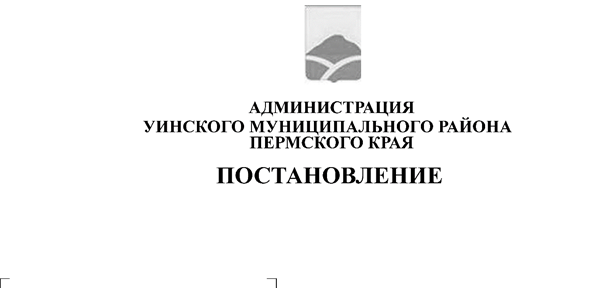 В соответствии со статьей 179 Бюджетного кодекса Российской Федерации, постановлениями администрации Уинского муниципального района от 02.10.2015 № 249-01-01-03 «Об утверждении порядка разработки, реализации и оценки эффективности муниципальных программ Уинского муниципального района», от 26.08.2019 № 365-259-01-03 «Об утверждении Перечня муниципальных программ Уинского муниципального округа Пермского края», администрация Уинского муниципального района ПОСТАНОВЛЯЕТ:1. Утвердить муниципальную программу «Развитие системы образования в Уинском муниципальном округе Пермского края»  на 2020- 2022 годы (далее – Программа) согласно приложению.2. Считать утратившим силу постановление администрации Уинского муниципального района Пермского края от 22.10.2018 № 488-259-01-03 «Об утверждении муниципальной программы «Развитие системы образования в Уинском муниципальном районе на 2019-2021 годы». постановление администрации Уинского муниципального района Пермского края от 12.11.2019 №535-259-01-03 «О внесении изменений в постановление администрации Уинского муниципального района Пермского края от 22.10.2018 №488-259-01-03 «Об утверждении муниципальной программы «Развитие системы образования в Уинском муниципальном районе на 2019 – 20121 годы». 3. Настоящее постановление вступает в силу с момента подписания и применяется к правоотношениям возникающим при составлении и исполнении бюджета Уинского муниципального округа Пермского края, начиная с бюджета на 2020 год и плановый период 2021, 2022 годов.4. Настоящее постановление подлежит размещению на официальном сайте Администрации  Уинского муниципального района Пермского края в сети «Интернет».5. Контроль над исполнением настоящего постановления возложить на начальника Управления учреждениями образования администрации Уинского муниципального района Копытову Н.Н.Глава муниципального района                                                 А.Н. Зелёнкин	УТВЕРЖДЕНАпостановлением      администрацииУинского муниципальногорайонаот  № Муниципальная программа«Развитие системы образования в Уинском муниципальном округе Пермского края» на 2020 - 2022 годыМуниципальная программа «Развитие системы образования в Уинском муниципальном округе Пермского края» на 2020 - 2022 годы (далее – Программа) определяет комплекс целей и задач по обеспечению государственной политики в сфере образования на муниципальном уровне, финансовое обеспечение и механизмы реализации мероприятий, направленных на обеспечение доступности и качества образовательных услуг, показатели их результативности и является ключевым механизмом реализации муниципальной стратегии устойчивого социально-экономического и социокультурного развития Уинского муниципального округа Пермского края в интересах человека, общества и государства.Объектом регулирования Программы являются система образования Уинского муниципального округа Пермского края. В ходе уточнения и детализации целей и задач Программы данный документ подлежит изменению в соответствии с процедурой внесения изменений. ПАСПОРТ ПРОГРАММЫ«Развитие системы образования в Уинском муниципальном округе Пермского края» на 2020-2022 годы»Подпрограмма «Развитие системы дошкольного образования»Характеристика текущего состояния системы дошкольного общего образования Уинского муниципального округа Пермского края, основные показатели и анализ социальных, финансово-экономических и прочих рисков реализации подпрограммы, основные проблемы, прогноз развития.На 01.09.2019 года сеть учреждений, реализующих программу дошкольного образования в Уинском муниципальном округе Пермского края (далее – ДОУ), составила 10 учреждений: из них – муниципальных ДОУ – 1 учреждение; начальных школ-детских садов – 1 учреждение; подразделений «ДОУ» в структуре школы – 8 подразделений.Развитие дошкольного образования в той или иной степени обуславливается демографическими процессами, которые влияют на рост или снижение потребностей в услугах дошкольных образовательных учреждений. По данным органов здравоохранения, в районе зарегистрировано на 01.01.2018 года 729 детей от 1 года до 7 лет, на 01.01.2017 года - 770. Численность детей, охваченных услугами дошкольного образования от 1 до 7 лет составляет 82,4%.Численность детей, охваченных услугами дошкольного образования 
в 2018-2019 учебном годуДошкольное образование является основополагающим уровнем системы общего образования, поэтому основное внимание в 2018-2019 учебном году было уделено выполнению приоритетных направлений государственной политики в сфере дошкольного образования с учетом запросов населения на образовательные услуги. Услугу дошкольного образования  в округе в истекшем учебном году получали – 604 чел., или 82,2 % от общей численности детей в возрасте от 1 до 7 лет против  550 дошкольников или  71,4 %. Анализ соответствия численности воспитанников детских садов к уровню расчетной мощности (в соответствии с СанПИН - 628 мест)) позволяет сделать вывод, что средняя наполняемость муниципальных дошкольных учреждений составила 96,2 %, (в 2017 году  -  101,3 %). Высокий процент наполняемости групп отмечен в Уинском детском саду «Улыбка», детском саду «Солнышко» в с. Чайка.В 2018 году сеть групп возросла на 2 за счет ввода нового здания Уинского детского сада «Улыбка», с 26 до 28 единиц, из них 7 групп в возрасте от 1 года до 3 лет и 21 группа в возрасте от 3 до 7 лет. Средняя наполняемость групп – 13,6  (2017/18 учебном году. – 11). Анализ посещаемости дошкольных образовательных учреждений показывает, что посещаемость детей за 2018 год по сравнению с прошлым годом несколько снизилась с 68,5 % до 64,4 %. Удовлетворенность потребности населения в услугах дошкольного образования составляет 100%.   С целью обеспечения доступности дошкольного образования, обеспечения единства и преемственности семейного и общественного воспитания, повышения педагогической компетентности родителей (законных представителей), содействия в социализации детей дошкольного возраста, в успешной адаптации детей при поступлении в дошкольные учреждения или школы продолжили свою работу    консультативные пункты при всех детских садах. В соответствии с запросами  родителей педагоги проводят анкетирование, готовят подборки статей для родителей, организуют по наиболее актуальным темам групповые консультации, досуговые мероприятия. В 2018 году обратились за методической, психолого-педагогической, диагностической, консультативной помощью 56 родителей (в 2017 -67), с общим количеством детей 59 и 69 детей в 2017  году.  Информирование заинтересованной категории граждан о функционировании  консультационного пункта идет через анкетирование родителей, телефонную связь, сайт ОО, информационные стенды в организациях.	В целях раннего выявления отклонений и комплексного сопровождения детей с ограниченными возможностями здоровья  и своевременного оказания комплексной психолого - педагогической помощи детям с ограниченными возможностями здоровья на базе муниципального казенного дошкольного образовательного учреждения «Уинский детский сад «Улыбка» создана Служба ранней помощи детям от 0 до 3 лет с нарушениями развития или высоким риском возникновения нарушения развития  и их родителям (законным представителям). В основном оказывается помощь  по логопедической направленности. В штате учреждения есть логопед-дефектолог, который проводит первичное обследования ребенка, индивидуальные        занятия, консультирует родителей, воспитателей и специалистов детских садов (за 2017 год принято 15 детей, за 2018 -24).Важной составляющей доступности дошкольного образования для всех категорий граждан является размер родительской платы за содержание детей в детских садах. Оплата за содержание детей в дошкольных образовательных учреждениях района осталась неизменной и составляет 81 рубль в день.       С целью обеспечения доступности дошкольного образования для всех слоев населения  предусмотрена система льгот по родительской плате.  На 100% освобождены от родительской платы): - дети- инвалиды (в 2018 г. -2; 2017 г.-2) - дети, находящиеся в социально-опасном положении, в 2018 г.- 22 ребенка, что составляет 3,6 % от количества детей, посещающих дошкольные образовательные учреждения. в 2017 году –10 детей- 1,8%. В 1 полугодии 2019 года компенсацию части родительской платы в размере 20% получали на 129 детей, что составляет 23,5 % от общего количества детей (2018 г.-118-19,5%; 2017 г. – 119-21,6%), в размере 50% - на 177 детей, 32,2% (2018 г.- 171-28,3%; 2017 г.- 162-29,5%);  в размере 70% - на 93 ребенка, 19,9 % (2018 г.- 95-15,7%, 2017 г.-96-17,5%).  В общей сложности в 2017 году компенсацию получали на 377 детей-68,5%, в 2018 г.-384-63,5%, в 1 полугодии 2019 г.-342-56,6%.  	Сумма компенсационных выплат за 1 полугодие 2019 года составила 210405,35 рублей; (2018 год –692040,97  рублей; 2017 г.-622152,31 рублей) Мониторинг показателей качества дошкольного образования свидетельствует о росте показателей заболеваемости  воспитанников: по итогам 2018 года количество дней пропущенных по болезни 1 ребёнком составляет 35 дней, что выше показателя 2017 года (29,2) на 5,8 детодней. Содержание образовательного процесса в дошкольных учреждениях района выстроено в соответствии с примерными основными общеобразовательными программами дошкольного образования преобразованные в соответствии  с ФГОС ДО: «От рождения до школы» / Под ред.Н.Е. Вераксы, Т.С. Комаровой, М.А. Васильевой /, «Детство» (В.И. Логинова, Т.И. Бабаева, Н.А. Ноткина и др.), «Радуга» под редакцией Т.Н. Дороновой; в 5 детских садах с этнокультурным компонентом используется программа «Воспитание и обучение в детском саду» под редакцией К.В. Закировой. Во всех учреждениях созданы условия для реализации федеральных государственных образовательных стандартов дошкольного образования.          Обеспечение качества образования во многом зависит от состояния кадрового обеспечения.В системе дошкольного образования трудятся 54  педагогических работников в т.ч. 1 человек - заведующий, 44 - воспитателя, 5 - музыкальных руководителей, 1- инструкторов по физическому воспитанию, 1- педагог- психолог, 1- учитель-логопед.                                                             Высшее педагогическое образование имеют 25 человек (46,3%), среднее-педагогическое 29 человек (53,7%).           По квалификационному уровню: высшая категория – 3 (5,5%), 1 категория 13 человек (24%). Педагоги дошкольных образовательных организаций планово проходят курсы повышения квалификации, в т.ч. курсы по работе с детьми с ограниченными возможностями здоровья.	Все педагоги дошкольных образовательных учреждений Уинского муниципального округа Пермского края приняли участие в отдельных мероприятиях муниципального и краевого уровня (семинары, конференции, мастер-классы), ориентированных на формирование компетенций для работы по федеральным государственным образовательным стандартам дошкольного образования.  	Все мероприятия, которые проведены, соответствуют принципу деятельностного подхода. Формы, методы и приемы образовательной деятельности были разнообразны и эффективны. Для повышения эффективности образовательного процесса педагоги  в ходе проведения образовательной деятельности и других мероприятий используют  информационно-коммуникативные технологии.          Дошкольные учреждения района взаимодействуют с различными социальными институтами, образуя единое образовательное пространство для детей. Таким образом, используют не только средства и возможности сообщества в самом образовательном учреждении, но и на  муниципальном, краевом уровне.          Детские сады округа участвуют в реализации краевых проектах:	                                       С 2017 года Уинский детский сад «Улыбка» является районной базовой площадкой проекта «Детский техномир» и его воспитанники во второй раз приняли участие в зональном конкурсе «ИКАренок-2018» в г. Кунгуре, которому предшествовали районные конкурсы.     В целях организации качественной работы по данному направлению, согласно письму Министерства образования и науки Пермского края от 15.01.2019 № СЭД-26-01-36-54 «Об утверждении подбазовых дошкольных образовательных организаций по направлению познавательного развития детей на основе технического конструирования»  определено и подбазовое образовательное учреждение-это муниципальное бюджетное общеобразовательное учреждение "Судинская средняя общеобразовательная школа" структурное подразделение  детский сад "Семицветик" (далее МБОУ «Судинская СОШ)В рамках этого проекта от Министерства образования и науки Пермского края в с.п. детский сад «Семицветик» в с. Суда поступило оборудование (Стартовый комплект, планшет) на сумму – 40 тыс. руб. Определены базовыми образовательными учреждениями: Структурное подразделение  детский сад "Солнышко" в с. Чайка по организации качественной работы по реализация национального образования в условиях дошкольного образования в соответствии с требованиями ФГОСДО;Уинский детский сад «Улыбка» участвует в работе группы постоянно действующего семинара по созданию кейса методических материалов по теме « Формирование финансово-экономических знаний у детей старшего дошкольного возраста в условиях игровой деятельности».  С 2019-2020  учебного года «Уинский детский сад «Улыбка»   начнет работу по направлению духовно-нравственное воспитание детей дошкольного возраста уже в статусе краевой опорной организации.                                                 Анализируя работу дошкольных образовательных учреждений по всем направлениям, наблюдается следующее: проблема становления и развития профессионализма является  острой проблемой, решению которой отводится приоритетное направление. К работе дошкольных учреждений предъявляются все более высокие требования. Эти требования преломляются в систему задач, стоящих перед педагогами  дошкольных образовательных учреждений, так как,  уровень и характер достижений ребенка зависят, прежде всего, от профессиональной компетентности педагога, его умения работать над собой, постоянно совершенствоваться профессионально.          Расширение охвата детей дошкольным образованием относится к числу безусловных приоритетов Российской образовательной политики, поскольку способствует созданию равных стартовых условий для детей вне зависимости от места проживания, социального статуса, национальной принадлежности и состояния здоровья.Цели, задачи и результаты реализации подпрограммы	Основным направлением государственной политики в сфере дошкольного образования детей на период реализации Программы является обеспечение равенства доступа к качественному образованию и обновление его содержания и технологий образования (включая процесс социализации) в соответствии с изменившимися потребностями населения и новыми вызовами социального, культурного, экономического развития.	Важнейшим приоритетом государственной политики на данном этапе развития образования является обеспечение доступности дошкольного образования. Вложения в сферу дошкольного общего образования признаны сегодня в мире наиболее эффективными с точки зрения повышения качества последующего образования, выравнивания стартовых возможностей.	Необходимо преодолеть существующее отставание в масштабе сектора сопровождения раннего развития детей и поддержки семейного воспитания (консультационные центры для родителей детей, не посещающих дошкольные образовательные учреждения, и др.).	Цель подпрограммы:создать в системе дошкольного общего образования возможности для современного качественного и доступного образования и позитивной социализации детей.	Задачи подпрограммы:- создание условий для развития и воспитания детей дошкольного возраста;- формирование образовательной сети, обеспечивающей равный доступ населения к услугам дошкольного образования;- модернизация содержания дошкольного образования, образовательной среды для обеспечения качества образовательной услуги в связи с введением федерального государственного образовательного стандарта;- создание и внедрение в дошкольных образовательных организациях механизма оценки качества предоставления услуг дошкольного образования;- развитие электронных услуг в сфере дошкольного образования (дошкольный портал, электронная очередь и др.).	Целевые показатели подпрограммы:- количество детей в возрасте от 1,5 до 7 лет, получающих услугу дошкольного образования в образовательных организациях Уинского муниципального округа Пермского края;-  доля дошкольников, обучающихся по образовательным программам дошкольного образования, соответствующим требованиям федерального государственного образовательного стандарта  дошкольного образования в общем числе дошкольников, обучающихся по программам дошкольного образования;- доля дошкольных образовательных организаций, в которых внедрена система оценки качества  дошкольного общего образования на основе оценки эффективности деятельности дошкольных образовательных организаций;- доля детей поставленных на учет на получение услуг ДОО с использованием информационно-телекоммуникационной сети Интернет;3. Планируемые конечные результаты реализации подпрограммыВ рамках подпрограммы  будут обеспечены следующие результаты:- доля детей в возрасте от 1,5 до 7 лет, получающих услугу дошкольного образования в образовательных организациях Уинского муниципального округа Пермского края  – 85%;- удельный вес  численности дошкольников, обучающихся по образовательным программам дошкольного образования, соответствующим требованиям федерального государственного образовательного стандарта  дошкольного образования в общем числе дошкольников, обучающихся по программам дошкольного образования 100% . - внедрена система оценки качества дошкольного общего образования на основе показателей эффективности их деятельности в 100% дошкольных образовательных организаций;- доля детей поставленных на учет на получение услуг ДОО с использованием информационно-телекоммуникационной сети Интернет  – 70 %;- отношение среднемесячной заработной платы педагогических работников дошкольных образовательных организаций к средней заработной плате в сфере общего образования – 100%.4. Сроки и этапы реализации подпрограммы	Подпрограмма рассчитана на 2020-2022 годы. За этот период времени будет решена приоритетная задача обеспечения равного доступа к услугам дошкольного образования независимо от места жительства, состояния здоровья детей и социально-экономического положения их семей.	В дошкольных образовательных организациях будут созданы условия, для обеспечения федерального государственного образовательного стандарта дошкольного общего образования,  использования новых технологий обучения, а также современная прозрачная для потребителей информационная среда управления. 	В  муниципальном округе будет развиваться инфраструктура сопровождения раннего развития детей (консультационные пункты при организациях, реализующих программы  дошкольного образования, служба ранней помощи, игровые центры).	В дошкольном общем образовании получат развитие вариативные формы предоставления услуг, что в совокупности с реконструкцией здания под здание Уинского детского сада обеспечит существенное сокращение дефицита мест в районном центре. 	Реализация подпрограммы осуществляется в соответствии с планом реализации муниципальной программы, приведенном в приложении 6 Программы.5. Перечень и характеристика основных мероприятий подпрограммы	Подпрограмма содержит основные мероприятия и мероприятия, направленные на реализацию приоритетов государственной политики в Уинском муниципальном округе Пермского края в части дошкольного общего образования:1. Обеспечение деятельности казенных учреждений.1.1. Приведение дошкольных образовательных учреждений в нормативное состояние в соответствии с требованиями надзорных органов и федерального государственного образовательного стандарта дошкольного образования.1.2. Организационно-методическое сопровождение развития вариативных форм дошкольного образования.	Предполагает методическое сопровождение развития вариативных форм дошкольного образования (семинары, круглые столы, участие в конференциях, совещаниях, семинарах районного, краевого уровней) и разработку методических рекомендаций для образовательных организаций в Уинском муниципальном округе Пермского края по развитию вариативных форм дошкольного образования, организации контроля, стимулов и др.1.3. Обеспечение деятельности портала «Дошкольное образование».	Мероприятия, обеспечивающие развития электронных услуг в сфере дошкольного образования.1.4. Внедрение федеральных государственных образовательных стандартов дошкольного образования:	приобретение учебного, развивающего, мультимедийного, музыкального, физкультурного, оздоровительного оборудования и инвентаря в дошкольные учреждения в соответствии с ФГОС;	методическое сопровождение внедрения ФГОС дошкольного образования.1.5.  Внедрение системы оценки качества дошкольного образования.2. Обеспечение воспитания и обучения детей-инвалидов в муниципальных  дошкольных образовательных организациях и на дому.	Данное мероприятие направлено на обеспечение доступности и качества дошкольных образовательных услуг детям-инвалидам, не посещающим детский сад по медицинским показаниям.3. Предоставление мер социальной поддержки педагогическим работникам муниципальных  образовательных организаций4. Предоставление социальных гарантий и льгот педагогическим работникам дошкольных и образовательных организаций5. Обеспечение государственных гарантий реализации прав на получение общедоступного и бесплатного дошкольного образования в муниципальных дошкольных образовательных организациях.	Данное мероприятие осуществляется путем выделения субвенций местным бюджетам в размере, необходимом для реализации образовательных программ дошкольного образования в части финансового обеспечения расходов на оплату труда работников дошкольных образовательных организаций, расходов на учебные и наглядные пособия, средства обучения, игры и игрушки, расходные материалы (за исключением расходов на содержание зданий, хозяйственные нужды и коммунальных расходов, осуществляемых из местных бюджетов) в соответствии с нормативными затратами на образовательную деятельность, установленными законами субъекта Российской Федерации.5.1. Внедрение федеральных государственных образовательных стандартов дошкольного образования - приобретение учебного, развивающего, мультимедийного, музыкального, физкультурного, оздоровительного оборудования и инвентаря в дошкольные учреждения в соответствии с ФГОС6. Предоставление мер социальной поддержки педагогическим работникам образовательных  муниципальных учреждений, работающим и проживающим в сельской местности по оплате жилого помещения и коммунальных услугПеречень основных мероприятий, мероприятий подпрограммы с указанием сроков их реализации и ожидаемых результатов обозначен в приложении 1 к Программе.6. Обоснование объема финансовых ресурсов, необходимых для реализации подпрограммы	Финансовое обеспечение реализации подпрограммы осуществляется за счет бюджетных ассигнований бюджета Уинского муниципального округа Пермского края, бюджета Пермского края. Распределение бюджетных ассигнований на реализацию подпрограммы утверждается решением Думы Уинского муниципального округа Пермского края о бюджете на очередной финансовый год и плановый период.Таблица 1. «Финансовое обеспечение реализации подпрограммы»7. Основные меры правового регулирования, направленные на достижения цели и (или) конечных результатов подпрограммы	Постановление Правительства Пермского края от 14.02.2014 № 78-п «Об утверждении Порядка предоставления и расходования субвенции из бюджета Пермского края бюджетам муниципальных районов, муниципальных и городских округов Пермского края на обеспечение государственных гарантий реализации прав на получение общедоступного и бесплатного дошкольного образования в муниципальных дошкольных образовательных организациях»	Закон Пермского края от 12.03.2014 № 308-ПК «Об образовании в Пермском крае».  	Закон Пермского края от 01.06.2010 № 628-ПК  «О социальной поддержке педагогических работников государственных и муниципальных образовательных организаций, работающих и проживающих в сельской местности и поселках городского типа (рабочих поселках), по оплате жилого помещения и коммунальных услуг».         Постановление Правительства Пермского края от 01.08.2018 № 444-п «О компенсации части родительской платы за присмотр и уход за ребенком в образовательных организациях, реализующих образовательную программу дошкольного образования».	Постановление Правительства Пермского края от 19 октября 2018 г. N 612-п "Об установлении среднего размера родительской платы за присмотр и уход за ребенком в муниципальных образовательных организациях, реализующих образовательную программу дошкольного образования, на 2019 год и плановый период 2020 и 2021 годов". 	Постановление Правительства Пермского края от 27.08.2010 № 560-п « Об утверждении Порядка предоставления компенсации части затрат родителям (законным представителям) по воспитанию и обучению на дому детей-инвалидов дошкольного возраста, которые по состоянию здоровья временно или постоянно не могут посещать муниципальные образовательные организации, реализующие основные общеобразовательные программы дошкольного образования».	Распоряжение Правительства Пермского края от 12.09.2012  №132-рп «Об утверждении плана мероприятий («дорожной карты») по повышению доступности дошкольного образования в Пермском крае».          Распоряжение Правительства Пермского края от 14.08.2014 N 204-рп "О Плане мероприятий ("дорожной карте") "Изменения в отрасли образования Пермского края, направленные на повышение ее эффективности".	Решение Земского Собрания Уинского муниципального района Пермского края от 15.12.2016 № 169 «Об утверждении Методики расчета родительской платы, взимаемой с родителей или законных представителей за присмотр и уход за детьми в муниципальных образовательных учреждениях, реализующих образовательную программу дошкольного образования Уинского муниципального района».	Постановление администрации Уинского муниципального района Пермского края от 09.01.2017 №1-259-01-03 «Об утверждении размера родительской платы, взимаемой с родителей или законных представителей за присмотр и уход за детьми в муниципальных образовательных учреждениях, реализующих образовательную программу дошкольного образования Уинского муниципального района».	Постановление администрации Уинского муниципального района Пермского края от 06.03.2014 №107-01-01-03 «Об утверждении Методики формирования системы оплаты труда и стимулирования работников муниципальных дошкольных образовательных учреждений Уинского муниципального района Пермского края8. Перечень целевых показателей подпрограммы	Перечень целевых показателей подпрограммы с расшифровкой плановых значений по годам ее реализации, а также сведения о взаимосвязи мероприятий и результатов их выполнения с конечными целевыми показателями подпрограммы приведен в приложении 2 Программы.9. Информация по ресурсному обеспечению подпрограммы	Информация по ресурсному обеспечению подпрограммы:за счет средств бюджета Уинского муниципального округа Пермского края с расшифровкой по основным мероприятиям, кодам бюджетной классификации, главным распорядителям бюджетных средств, а также по годам реализации отражена в приложении 3 Программы;за счет средств краевого бюджета с расшифровкой по основным мероприятиям, кодам бюджетной классификации, главным распорядителям бюджетных средств, а также по годам реализации отражена в приложении 4 Программы;за счет всех источников финансирования с расшифровкой по основным мероприятиям, кодам бюджетной классификации, главным распорядителям бюджетных средств, а также по годам реализации отражена в приложении 5 Программы.10. Риски и меры по управлению рисками с целью минимизации их влияния на достижение цели подпрограммыТаблица 2. «Риски и мероприятия по их устранению»Подпрограмма «Развитие системы начального, основного, среднего общего образования»Характеристика текущего состояния системы начального, основного, среднего общего образования Уинского муниципального округа Пермского края, основные показатели и анализ социальных, финансово-экономических и прочих рисков реализации подпрограммы, основные проблемы, прогноз развития.	На 1 сентября 2019 года система общего образования Уинского муниципального округа Пермского края состоит из 10 образовательных учреждений (1 учреждения для детей дошкольного и младшего школьного возраста, 5 основных, 4 средних школ.) (далее – ОУ), в которых обучается 1210 человек.	На протяжении трех последних лет сохраняется тенденция сокращения контингента учащихся на всех ступенях обучения.	По данным на 1 сентября 2019 года всего по Уинскому муниципальному округу Пермского края обучается 37 детей с ограниченными возможностями здоровья, 16-детей-инвалидов. Обучающиеся осваивают индивидуальные программы в общеобразовательных классах или обучаются на дому.	В Уинском муниципальном округе Пермского края, как и во всей стране, идет поэтапное введение новых федеральных государственных стандартов. С 1 сентября 2019 года по новым стандартам в Уинском муниципальном округе Пермского края обучаются 90% учащихся.Основные проблемы общего образования Уинского муниципального округа Пермского края:- недостаточная удовлетворенность населения доступностью и качеством общеобразовательных услуг;- недостаточный выбор вариативных форм получения образования для детей с различным уровнем образовательных потребностей; - недостаточный уровень доступности качественных информационных ресурсов для школьников Уинского округа, отсутствие единой районной информационной системы с инфраструктурой, обеспечивающей эффективное применение информационно-коммуникационных технологий;- несоответствие качества среднего общего образования современному уровню развития науки и общества;- недостаточность условий для обеспечения доступного качественного образования детям с ограниченными возможностями здоровья;- несоответствие материально-технической оснащенности общеобразовательных учреждений (организаций) требованиям новых образовательных стандартов; - недостаточность финансирования малокомплектных школ.2. Цели, задачи и результаты реализации подпрограммы.	Основным направлением государственной политики в сфере общего образования детей на период реализации подпрограммы является обеспечение равенства доступа к качественному образованию и обновление его содержания и технологий образования (включая процесс социализации) в соответствии с изменившимися потребностями населения и новыми вызовами социального, культурного, экономического развития.	Целью подпрограммы является повышение доступности и качества начального общего, основного общего, среднего общего образования на основе использования технологий индивидуализации и инновационных механизмов обучения, воспитания и социализации.	Для достижения указанной цели необходимо решить следующие задачи: - формирование образовательной сети, обеспечивающей равный доступ населения к качественным услугам начального общего, основного общего, среднего общего образования, включая эффективные механизмы поддержки малокомплектных сельских школ;- развитие вариативных форм получения образования, внедрение механизмов выравнивания шансов детей из семей, находящихся в трудной жизненной ситуации, на получение качественного образования;- повышение доступности образования для детей с ограниченными возможностями здоровья в форме инклюзивного, специального коррекционного образования;- обеспечение модернизации содержания образования и образовательной среды на основе введения новых ФГОС в начальном общем, основном общем, среднем общем образовании;- развитие электронных услуг в образовании как в части организации образовательного процесса на уроках, так и вне учебной деятельности школьников, обеспечение представление качественной информации для всех участников образовательных отношений; - ремонт спортивного зала в МБОУ «Уинская СОШ» средства местного бюджета 500000 руб., средства Пермского края 1500000 руб.	Механизмы реализации:- участие в краевом региональном проекте «Поддержка одаренных детей», направленного на своевременное выявление талантливых детей и создание разветвленной системы образовательных условий, позволяющих выстроить образование, максимально соответствующее индивидуальным особенностям одаренных детей, вовлечение обучающихся в исследовательскую и изобретательскую деятельность;- внедрение новых форм информационных услуг, предоставляемых участникам образовательного процесса общеобразовательных учреждений с использованием информационных и коммуникационных технологий, в том числе: «Электронный дневник учащегося»; - обновление структуры и содержания образовательных программ на основе внедрения ФГОС начального общего, основного общего, среднего общего образования;- развитие вариативных форм получения образования путем создания условий для функционирования и развития таких форм общего образования, как семейное образование, экстернат, дистанционное образование и другие;- создание необходимых условий в общеобразовательных учреждениях (организациях) для ведения индивидуализированного (профильного) образования на основе введения индивидуальных учебных планов;- ремонт спортивного зала в МБОУ «Уинская СОШ» средства местного бюджета 500000 руб., средства Пермского края 1500000 руб.3. Планируемые конечные результаты реализации подпрограммы.	Предполагается, что в результате реализации подпрограммы будут достигнуты следующие результаты:доля образовательных учреждений (организаций), реализующих образовательные программы общего образования, обеспечивающих условия инклюзивного образования, в общем количестве образовательных учреждений (организаций), реализующих общеобразовательные программы, достигнет 50%;доля выпускников, получивших аттестаты о среднем образовании составит 98% от общего количества выпускников средней школы;охват учащихся общеобразовательных сельских школ Уинского муниципального округа Пермского края услугой «Электронный дневник» составит 100%;сохранено отношение среднемесячной заработной платы педагогических работников образовательных учреждений общего образования к средней заработной плате в экономике Уинского муниципального округа Пермского края– 100%;доля учителей, получивших в установленном порядке первую и высшую квалификационные категории и подтверждение соответствия занимаемой должности, в общей численности учителей муниципальных организаций общего образования составит 50%;-  ремонт спортивного зала в МБОУ «Уинская СОШ» средства местного бюджета 500000 руб., средства Пермского края 1500000 руб.4. Сроки и этапы реализации подпрограммы.Подпрограмма рассчитана на 2020-2022 годы без выделения этапов. Реализация подпрограммы осуществляется в соответствии с планом реализации муниципальной программы, приведенном в приложении 6 Программы.5. Перечень и характеристика основных мероприятий подпрограммы.	Подпрограмма содержит основные мероприятия, направленные на обеспечение реализации муниципальных заданий муниципальными образовательными организациями общего образования детей, приоритетов государственной политики в Уинском муниципальном округе Пермского края. В том числе:1. Мероприятия по обеспечению деятельности образовательных учреждений.1.1. Организация научно-методического сопровождения внедрения ФГОС, в том числе приобретение учебников.	Для решения задачи повышения качества и конкурентоспособности отечественного образования, соответствия содержания общего образования целям опережающего развития основное мероприятие предусматривает:внедрение федеральных государственных образовательных стандартов начального общего, основного общего образования, среднего (полного) общего образования; формирование и реализацию механизма опережающего обновления содержания и технологий образования (прежде всего, в областях, нуждающихся в модернизации: математика, иностранный язык).	Основным механизмом обновления содержания общего образования и модернизации условий его получения станет внедрение новых федеральных государственных образовательных стандартов.Важнейшей особенностью структуры новых федеральных государственных образовательных стандартов является нормативное закрепление требований к условиям реализации основных образовательных программ (кадровым, финансовым, материально-техническим, учебно-методическим, информационным и др.), в совокупности ориентированным на создание развивающей, возрастосообразной, комфортной образовательной среды.	В соответствии с Федеральным законом «Об образовании в Российской Федерации» обеспечение школ учебниками, в соответствии с федеральным перечнем учебников, рекомендованных к использованию при реализации имеющих государственную аккредитацию образовательных программ начального общего, основного общего, среднего общего образования организациями, осуществляющими образовательную деятельность, и учебными пособиями, допущенными к использованию при реализации указанных образовательных программ, предусмотрено за счет бюджетных средств.	Администрация образовательного учреждения совместно с органом общественного самоуправления данного учреждения, согласно образовательной программе, решает вопрос о  количестве закупаемых учебников, исходя из федерального перечня учебников, приоритетных задач, состояния библиотечного фонда и т.д. 	Реализация мероприятия направлена на достижение целевого показателя: удельный вес учащихся организаций общего образования, обучающихся в соответствии с новыми федеральными государственными образовательными стандартами. 1.2. Предоставление услуги по проведению комплексного обследования детей, нуждающихся в специальных образовательных маршрутах.	Комплексное психолого-медико-педагогическое обследование детей, процесс образования которых затруднен (формирование знаний, умений и навыков общесоциального и академического плана и целостное развитие личности, способной к самореализации, адаптации и интеграции в социум на каждом возрастном этапе), в Уинском округе осуществляет психолого-медико-педагогическая комиссия (ПМПК). 2. Предоставление общедоступного и бесплатного дошкольного, начального общего, основного общего, среднего общего образования, а также дополнительного образования в общеобразовательных организациях.2.1. Создание и распространение разнообразных форм оценки образовательных достижений учащихся на уровне общеобразовательной организации, обеспечивающих систему обратной связи между школой и участниками образовательного процесса. К ним относятся, прежде всего, оценка индивидуального прогресса учащихся на уровне школы и класса, оценка внеучебных достижений учащихся (в том числе на основе портфолио).	Мероприятие направлено на достижение следующего показателя:- доля старшеклассников, обучающихся по индивидуальным образовательным траекториям по отношению к общему количеству старшеклассников в образовательных учреждениях Уинского муниципального округа Пермского края.	В целом блок мероприятий направлен на достижение целевого показателя: - доля выпускников, получивших аттестаты о среднем образовании.3. Предоставление государственных гарантий на получение общедоступного бесплатного начального общего, основного общего, среднего общего образования, а также дополнительного образования в общеобразовательных организациях.	В результате реализации данного основного мероприятия будет достигнут следующий результат:доля образовательных учреждений, реализующих образовательные программы общего образования, обеспечивающих условия инклюзивного образования, в общем количестве образовательных учреждений (организаций), реализующих общеобразовательные программы, составит 50%.3.1. Организационно-техническое сопровождение использования дистанционных образовательных технологий образовательными учреждениями Уинского муниципального округа Пермского края, в том числе сопровождение телекоммуникационной образовательной сети «Образование Web 2.0».	С целью повышения качества взаимодействия школы и семьи ребенка, а также активного проникновения школы в информационное пространство сети интернет, развития его образовательного содержания с 2008 года Уинский район участвует в краевом проекте «Телекоммуникационная образовательная сеть Пермского края (Web 2,0)». 	Цель проекта – развитие новых форм информационных услуг, предоставляемых учащимся, родителям, педагогам, администраторам школ с использованием информационных и коммуникационных технологий: «Электронный дневник»;«Социальная образовательная сеть»;«Совместная подготовка педагогов к урокам».	Мероприятие направлено на достижение следующего целевого показателя:- охват учащихся общеобразовательных школ Уинского муниципального округа Пермского края услугой «Электронный дневник».3.2. Предоставление образования детям с ОВЗ, в т.ч. детям-инвалидам (организация дистанционного образования детей-инвалидов на дому):- обеспечение высокого уровня доступности адекватного образования, подбор для каждого ребенка наименее ограничивающих условий развития;- развитие инклюзивных процессов в системе общего и специального образования, использование всех форм и видов поддержки для удовлетворения особых образовательных потребностей детей с ограниченными возможностями здоровья, интегрированных в систему образования.Мероприятие направлено на достижение следующего целевого показателя:- количество детей с ограниченными возможностями здоровья, остающихся вне системы обучения.4. Социальная поддержка учащихся. 4.1. Предоставление мер социальной поддержки учащимся из многодетных малоимущих семей.4.2. Предоставление мер социальной поддержки учащимся из малоимущих семей.5. Обеспечение высокого качества образовательных услуг общего образования, обеспечение единого образовательного пространства, осуществление формирования и финансового обеспечения муниципальных заданий на реализацию основных образовательных программ общего образования с учетом показателей по объему и качеству оказываемых услуг.6. Формирование новой технологической среды в системе образования, в том числе развитие нового поколения учебных материалов (включая учебники), образовательных электронных интернет - ресурсов, введение современных электронных систем управления школой.7. Создание и поддержание механизмов обеспечения равенства доступа к качественному образованию, независимо от места жительства и социально-экономического статуса.8. Участие в региональном проекте внедрения модели повышенного финансового обеспечения малокомплектных школ, оплаты труда педагогических работников, работающих с детьми из социально неблагополучных семей, проводящих дополнительные занятия с детьми, сталкивающимися со сложностями в освоении школьных предметов.9. Разработка и внедрение проектов перевода в эффективный режим работы школ с устойчиво низкими образовательными результатами, в том числе через привлечение лучших управленческих и педагогических кадров, повышение квалификации персонала, создание партнерств между школами, привлечение родителей и местного сообщества к поддержке школ.10. Мероприятия, обеспечивающие повышение доступности и качества общего образования.Перечень основных мероприятий, мероприятий подпрограммы с указанием сроков их реализации и ожидаемых результатов обозначен в приложении 1 к Программе.11. Ремонт спортивного зала в МБОУ «Уинская СОШ» средства местного бюджета 500000 руб., средства Пермского края 1500000 руб.6. Обоснование объема финансовых ресурсов, необходимых для реализации подпрограммы.Финансовое обеспечение реализации подпрограммы осуществляется за счет бюджетных ассигнований бюджета Уинского муниципального округа Пермского края, бюджета Пермского края. Распределение бюджетных ассигнований на реализацию подпрограммы утверждается решением Думы Уинского муниципального  округа Пермского края о бюджете на очередной финансовый год и плановый период.Таблица 3. «Финансовое обеспечение реализации подпрограммы»7. Основные меры правового регулирования, направленные на достижения цели и конечных результатов подпрограммы.	Информация по полномочиям органов местного самоуправления в соответствии с Федеральным законом от 29.12.2012 №273-ФЗ «Об образовании в Российской Федерации»:органы местного самоуправления муниципальных районов и городских округов ведут учет детей, имеющих право на получение общего образования каждого уровня и проживающих на территориях соответствующих муниципальных образований, и форм получения образования, определенных родителями (законными представителями) детей. При выборе родителями (законными представителями) детей формы получения общего образования в форме семейного образования родители (законные представители) информируют об этом выборе орган местного самоуправления муниципального района или городского округа, на территориях которых они проживают;организация предоставления общедоступного и бесплатного дошкольного, начального общего, основного общего, среднего общего образования по основным общеобразовательным программам в муниципальных образовательных организациях (за исключением полномочий по финансовому обеспечению реализации основных общеобразовательных программ в соответствии с федеральными государственными образовательными стандартами);создание, реорганизация, ликвидация муниципальных образовательных организаций (за исключением создания органами местного самоуправления муниципальных районов муниципальных образовательных организаций высшего образования), осуществление функций и полномочий учредителей муниципальных образовательных организаций;обеспечение содержания зданий и сооружений муниципальных образовательных организаций, обустройство прилегающих к ним территорий;учет детей, подлежащих обучению по образовательным программам дошкольного, начального общего, основного общего и среднего общего образования, закрепление муниципальных образовательных организаций за конкретными территориями муниципального района, городского округа;органы местного самоуправления имеют право на создание центров психолого-педагогической, медицинской и социальной помощи.Федеральный закон от 06.10.2003 №131-ФЗ «Об общих принципах организации местного самоуправления в Российской Федерации».Федеральный закон от 24.07.1998 №124-ФЗ «Об основных гарантиях прав ребенка в Российской Федерации».Закон Пермского края от 12.03.2014 №308-ПК «Об образовании в Пермском крае».Закон Пермской области от 09.09.1996 №533-83 «О социальных гарантиях и мерах социальной поддержки семьи, материнства, отцовства и детства в Пермском крае». Закон Пермского края от 10.09.2008 № 290-ПК «О наделении органов местного самоуправления Пермского края отдельными государственными полномочиями по предоставлению мер социальной поддержки учащимся из малоимущих многодетных и малоимущих семей».Закон Пермского края от 01.06.2010 №628-ПК «О социальной поддержке педагогических работников государственных и муниципальных образовательных организаций, работающих и проживающих в сельской местности и поселках городского типа (рабочих поселках), по оплате жилого помещения и  коммунальных услуг».Постановление Правительства Пермского края от 30.05.2014 № 420-п «Об утверждении порядка предоставления и расходования субвенций, переданных из бюджета Пермского края бюджетам муниципальных районов (городских округов) Пермского края на осуществление государственных полномочий по выплате вознаграждения за выполнение функций классного руководителя педагогическим работникам муниципальных образовательных организаций». (с изменениями на 24.04.2019)Постановление Правительства Пермского края от 30.05.2018 № 294-п «Об утверждении Порядка предоставления и расходования субвенции из бюджета Пермского края бюджетам муниципальных районов, муниципальных и городских округов Пермского края на обеспечение государственных гарантий реализации прав на получение общедоступного и бесплатного дошкольного, начального общего, основного общего, среднего общего образования, а также дополнительного образования в муниципальных общеобразовательных организациях»Постановление Правительства Пермского края от 03.10.2013 № 1321-п «Об утверждении государственной программы «Социальная поддержка жителей Пермского края»Постановление Правительства Пермского края от 03.10.2013 №1318-п «Об утверждении государственной программы Пермского края «Образование и молодёжная политика.Постановление Правительства Пермского края от 08.06.2010 №293-п «Об утверждении Порядка предоставления педагогическим работникам образовательных организаций, работающим и проживающим в сельской местности и поселках городского типа (рабочих поселках), мер социальной поддержки по оплате жилого помещения и коммунальных услуг».Постановление администрации Уинского муниципального района от 18.02.2013 № 55-01-01-03 «Об утверждении методики формирования системы оплаты труда и стимулирования работников муниципальных образовательных учреждений Уинского района Пермского края».Постановление администрации Уинского муниципального района от 23.12.2013 №715-01-01-03 «Об утверждении Методики по выплате вознаграждения за выполнения функций классного руководителя работникам общеобразовательных учреждений Уинского муниципального района».8. Перечень целевых показателей подпрограммы.	Перечень целевых показателей подпрограммы с расшифровкой плановых значений по годам ее реализации, а также сведения о взаимосвязи мероприятий и результатов их выполнения с конечными целевыми показателями подпрограммы приведен в приложении 2 Программы.9. Информация по ресурсному обеспечению подпрограммы.	Информация по ресурсному обеспечению подпрограммы:за счет средств бюджета Уинского муниципального округа Пермского края с расшифровкой по основным мероприятиям, кодам бюджетной классификации, главным распорядителям бюджетных средств, а также по годам реализации отражена в приложении 3 Программы;за счет средств краевого бюджета с расшифровкой по основным мероприятиям, кодам бюджетной классификации, главным распорядителям бюджетных средств, а также по годам реализации отражена в приложении 4 Программы;за счет всех источников финансирования с расшифровкой по основным мероприятиям, кодам бюджетной классификации, главным распорядителям бюджетных средств, а также по годам реализации отражена в приложении 5 Программы.10. Риски и меры по управлению рисками с целью минимизации их влияния на достижение цели подпрограммы.Финансовые риски Финансовые риски связаны с ограниченностью бюджетных ресурсов на цели реализации подпрограммы, а также с возможностью нецелевого и (или) неэффективного использования бюджетных средств в ходе реализации мероприятий подпрограммы. Для управления риском:требуемые объемы бюджетного финансирования обосновываются в рамках бюджетного цикла;применяется механизм финансирования муниципальных бюджетных учреждений путем выделения субсидии на выполнение муниципального задания на оказание муниципальных услуг. В муниципальном задании формулируются целевые показатели объема и качества оказания муниципальных услуг, осуществляется контроль за их выполнением. Правовые рискиРеализация отдельных мероприятий подпрограммы зависит от правовых актов, принимаемых на федеральном, краевом уровнях. Это касается вопросов, связанных с совершенствованием системы оплаты труда и внедрения эффективных контрактов в сфере общего образования, с уточнением перечней муниципальных услуг и показателей оценки их объема и качества. Для контроля ситуации будет осуществляться мониторинг разрабатываемых правовых актов на федеральном и краевом уровнях, по возможности - участие в обсуждении проектов правовых актов.Социально-психологические риски Данная группа рисков связана с необходимостью совершенствования механизма формирования субсидий на финансовое обеспечение муниципальных заданий на оказание муниципальных услуг, а также с внедрением эффективных трудовых контрактов в сфере общего образования. Для управления риском будут проводиться семинары, совещания с руководителями муниципальных учреждений, разъяснительная работа в трудовых коллективах.Кадровые рискиСвязаны с недостаточной квалификацией сотрудников для внедрения новых форм и методов работы. Для минимизации рисков будет проводиться подготовка и переподготовка кадров. Для привлечения в отрасль квалифицированных и талантливых специалистов предусмотрены меры по повышению заработной платы, а также создание материальных стимулов в зависимости от результатов профессиональной служебной деятельности.Подпрограмма «Развитие системы воспитания и дополнительного образования»1. Характеристика текущего состояния системы дополнительного образования Уинского муниципального округа Пермского края, основные показатели и анализ социальных, финансово-экономических и прочих рисков реализации подпрограммы, основные проблемы, прогноз развития.Основные направления деятельности МБУ ДО «Уинская ДШИ» основываются на интересах, потребностях и запросах детей, родителей, педагогов.Реализация дополнительных общеобразовательных программ: - реализация дополнительных предпрофессиональных программ;-  реализация дополнительных общеразвивающих программ (в области искусств);- реализация дополнительных общеразвивающих программ (по направленностям - физкультурно-спортивная, туристско-краеведческая, художественная, техническая, естественнонаучная, социально-педагогическая).Организация  и проведение районных мероприятий.Участие в мероприятиях районного, краевого и всероссийского уровней.Культурно – досуговая деятельность с обучающимися и родителями.Информационно – методическая деятельность.Работа с детьми с ограниченными  возможностями здоровья, детьми, находящихся в социально – опасном положении и детьми из семей группы риска социально – опасного положения.Организация лагерей с дневным пребыванием в каникулярное время.В 2018 – 2019 учебном году по  дополнительным общеобразовательным программам обучалось 780 детей в возрасте от 3 до 18 лет.  600 человек обучалось по дополнительным общеобразовательным общеразвивающим программам (по направленностям) , 120 человек обучалось по дополнительным общеобразовательным общеразвивающим программам (в области искусств) и 60 человек - по дополнительным предпрофессиональным программам (в области искусств). Реализация дополнительных общеобразовательных общеразвивающих программ (по направленностям)Количество дополнительных общеразвивающих программи обучающихся (по направленностям):Количество обучающихся по возрастному диапазону:3.Социальный состав обучающихся:4.Сохранность детского контингента:Из представленных данных следует, чтоКоличество программ  и количество обучающихся за последние три года стабильное.Самыми востребованными направленностями остаются: художественная и физкультурно – спортивная.Количество обучающихся по программам художественной направленности самое большое. Количество  программ  технической направленности увеличилось за счёт реализации программы «Художественная обработка древесины» и программы для детей с ОВЗ «Компьютерная грамотность»Больше всего заняты дополнительным образованием обучающиеся  1 – 4 классов – 43% и обучающиеся 5-8 классов - 45%. Большая часть детей, занимающихся в учреждении – это дети из малообеспеченных семей. В этом году – это 64 %. В этом году увеличилось количество детей с ограниченными возможностями здоровья за счёт реализации новых дополнительных  общеразвивающих программ - «Здоровье», «Компьютерная грамотность».  В МБУ ДО «Уинская ДШИ» высокий процент педагогов совместителей, соответственно и высокий процент творческих объединений, которые работают на базе школ округа. Количество кружков и секций на базе школ формируется исходя из  количества обучающихся в данной школе.  В этом году реализуется две программы на базе филиала краевого политехнического профессионального колледжа.В образовательных организациях округа образовательный процесс ведётся на основе заключенных  договоров о сотрудничестве.В следующей таблице отображено количество творческих объединений на базе учреждения  и на базе школ округа. Таким образом, в 2018-2019 учебном году по дополнительным общеразвивающим программам (по направленностям) на базе ДШИ работало 12 творческих объединений с охватом 264 человека, на базе образовательных учреждений  района 21 объединение с охватом 336 человек.  Реализация дополнительных общеобразовательных общеразвивающих программ (в области искусств)Реализация дополнительных общеобразовательных предпрофессиональных программРеализация дополнительных общеобразовательных общеразвивающих программ Дополнительные общеобразовательные предпрофессиональные и  общеразвивающие программы (в области искусств) реализуются в 4 отделениях: музыкальное, ИЗО (народно-художественные ремесла), хореографическое, общеэстетическое. В 2018-2019 учебном году закончили полный курс обучения 19 выпускников.Но существует проблема отсева обучающихся: по причине болезни детей, нежелание ребенка продолжать обучение, загруженность в общеобразовательной школе. Основные формы работы с детьми с ограниченными возможностями здоровья Особое внимание в ДШИ уделяется обучению детей с ограниченными возможностями здоровья.  Работа с детьми с ограниченными возможностями здоровья ведётся в рамках программы «Детство: равные возможности». Эта программа разрабатывается и реализуется в учреждении ежегодно. Данная работа предусматривает систему мероприятий для детей с ограниченными возможностями здоровья, привлечение детей к занятиям по образовательным программам. Основная цель – адаптация детей с ограниченными возможностями здоровья, обучение навыкам общения, умению строить отношения с ровесниками и взрослыми.В 2018-2019 году в ДШИ обучались 1 ребёнок-инвалид и 12 детей с ограниченными возможностями здоровья.Характеристика достижений обучающихсяОдним из важных  показателей работы учреждения  является  участие обучающихся и творческих коллективов в мероприятиях различных уровней. Из представленных показателей видно, что участие обучающихся в мероприятиях различного уровня, стабильное. По некоторым показателям отмечается рост. Но необходимо уделять большее внимание участию в мероприятиях краевого уровня и  особенно участию в краевых рейтинговых мероприятиях в соответствии с Перечнем краевых мероприятий, утверждённым Министерством образования и науки Пермского края.Краевые рейтинговые мероприятияЕжегодно, Министерство образования и науки  Пермского края утверждает перечень краевых мероприятий, направленных на выявление, поддержку и развитие творческого потенциала детей и педагогов (рейтинговые мероприятия). 97 (52) человек приняли участие в 12 (7) краевых рейтинговых мероприятиях. 16 человек стали призёрами, 6 человек – победителями. Эти показатели выше по сравнению с прошлым годом.   Организация  и проведение районных мероприятийТрадиционно одним из направлений деятельности учреждения является организация и проведение массовых районных мероприятий, главной целью которых являются создание оптимальных условий для проявления творческих способностей детей, их самовыражения и самореализации; выявление одарённых детей, их поддержка.        Районные массовые мероприятия организуются и проводятся для обучающихся округа. В начале года разрабатывается рекламный проспект, в который включается план районных мероприятий, календарь памятных дат. Рекламный проспект распространяется по всем школам округа. Сведения о районных мероприятиях на базе учрежденияПедагогический коллектив МБУ ДО «Уинская ДШИ» в течение всего календарного года организует и проводит районные мероприятия: новогодний праздник для одарённых детей округа; ярмарка мастер-классов «Творческие каникулы»; фестиваль театральных и кукольных коллективов «Открытый занавес», конкурс чтецов «В начале было слово», конкурс исследовательских работ  и другие. В 2018 году с большим успехом прошли мероприятия, посвящённые 100-летию государственной системы дополнительного образования детей в России. Это -  районный фестиваль искусств «Ступень к успеху», в котором приняли участие 67 человек, из которых 19 человек стали победителями, 34 призёрами. В районном конкурсе-выставке детского художественного творчества «Планета творчества и талантов» приняли участие 107 человек, 8 из которых стали победителями, а 16 призёрами.Система дополнительного образования округа требует существенных изменений, в первую очередь в плане расширения спектра и содержания образовательных программ, развития их программно-методического и кадрового обеспечения:- недостаточность в обеспечении доступности услуг дополнительного образования для детей различных групп и категорий (дети с ограниченными возможностями здоровья, одаренные и талантливые дети, дети с девиантным поведением);- отсутствие программ дополнительного образования нового поколения, направленных на развитие инновационной деятельности, информационных и практико-ориентированных технологий;- отсутствие механизмов эффективного реагирования системы дополнительного образования на запросы и потребности населения Уинского муниципального округа;- дефицит высокопрофессиональных педагогов в сфере дополнительного образования детей.2. Цели, задачи и результаты реализации подпрограммы.Приоритетной задачей развития сферы воспитания и дополнительного образования является повышение доступности услуг и обеспечение их соответствия изменяющимся потребностям населения. С этой целью необходимо обеспечить обновление спектра программ за счет модернизации организационных моделей.В государственной политике в сфере воспитания и дополнительного образования детей сохраняется приоритет нравственного и гражданского воспитания подрастающего поколения. Его реализация будет обеспечиваться через введение соответствующих элементов федеральных государственных образовательных стандартов, развитие практик социального проектирования и добровольческой деятельности на базе школ и организаций дополнительного образования, современные программы социализации детей в каникулярный период.Цели подпрограммы: создать условия для модернизации и устойчивого развития сферы дополнительного образования, обеспечивающих увеличение масштаба деятельности, качества услуг и разнообразия ресурсов для социальной адаптации, разностороннего развития и самореализации подрастающего поколения, формирования у него ценностей и компетенций для профессионального и жизненного самоопределения. Задачи подпрограммы:закрепление и обеспечение социальных гарантий государства в сфере дополнительного образования детей; создание условий для эффективного использования ресурсов дополнительного образования в интересах детей, семьи, общества и государства;развитие механизмов вовлечения детей в сферу дополнительного образования;обеспечение доступности услуг дополнительного образования для граждан независимо от места жительства, социально-экономического статуса,  состояния здоровья;разработка мер, направленных на поиск и поддержку талантливых детей;разработка мер, направленных на творческое развитие и воспитание детей;формирование законопослушного поведения детей Уинского муниципального округа Пермского края;создание современной инфраструктуры неформального образования и социализации для формирования у обучающихся социальных компетенций, гражданских установок, культуры здорового образа жизни, функциональной грамотности.3. Планируемые конечные результаты реализации подпрограммы.Охват детей в возрасте 5-18 лет программами дополнительного образования детей (удельный вес численности детей, получающих услуги дополнительного образования, в общей численности детей в возрасте 5-18 лет) сохранится на уровне 75%;доля детей и молодежи, ставших победителями и призерами краевых, Всероссийских, международных мероприятий (от общего контингента обучающихся) составит не менее 30% к 2022 году;отношение средней заработной платы педагогических работников учреждений дополнительного образования детей к средней заработной плате в регионе- 100%.4. Сроки и этапы реализации подпрограммыПодпрограмма рассчитана на  2020-2022 годы без выделения этапов.Реализация подпрограммы осуществляется в соответствии с планом реализации муниципальной программы, приведенном в приложении 6 Программы.5. Перечень и характеристика основных мероприятий подпрограммы.Подпрограмма содержит основные мероприятия, направленные на реализацию муниципальной услуги по организации предоставления дополнительного образования в муниципальных учреждениях дополнительного образования, муниципальных общеобразовательных учреждениях, организацию и проведение муниципальных мероприятий для детей и педагогов. Перечень основных мероприятий, мероприятий подпрограммы с указанием сроков их реализации и ожидаемых результатов обозначен в приложении 1 к Программе.6. Обоснование объема финансовых ресурсов, необходимых для реализации подпрограммы.Финансовое обеспечение реализации подпрограммы осуществляется за счет бюджетных ассигнований бюджета Уинского муниципального округа Пермского края, бюджета Пермского края. Распределение бюджетных ассигнований на реализацию подпрограммы утверждается решением Думы Уинского муниципального округа Пермского края о бюджете на очередной финансовый год и плановый период.Таблица 9. «Финансовое обеспечение реализации подпрограммы»7. Основные меры правового регулирования, направленные на достижения цели и конечных результатов подпрограммы.Для реализации мероприятий подпрограммы 3 приняты следующие нормативно-правовые акты:Федеральный закон от 06.10.2003 №131-ФЗ «Об общих принципах организации местного самоуправления в Российской Федерации».Федеральный закон от 29.12.2012 №273-ФЗ «Об образовании в Российской Федерации»Указ Президента РФ от 07.05.2012 №599 «О мерах по реализации государственной политики в области образования и науки»Приказ Министерства Просвещения РФ от 09.11.2018 №196 «Об утверждении Порядка организации и осуществления образовательной деятельности по дополнительным общеобразовательным программам»Закон Пермского края от 12.03.2014 №308-ПК «Об образовании в Пермском крае».8. Перечень целевых показателей подпрограммы.Перечень целевых показателей подпрограммы с расшифровкой плановых значений по годам ее реализации, а также сведения о взаимосвязи мероприятий и результатов их выполнения с конечными целевыми показателями подпрограммы приведен в приложении 2 Программы.9. Информация по ресурсному обеспечению подпрограммы.Информация по ресурсному обеспечению подпрограммы:за счет средств бюджета Уинского муниципального округа Пермского края с расшифровкой по основным мероприятиям, кодам бюджетной классификации, главным распорядителям бюджетных средств, а также по годам реализации отражена в приложении 3 Программы;за счет средств краевого бюджета с расшифровкой по основным мероприятиям, кодам бюджетной классификации, главным распорядителям бюджетных средств, а также по годам реализации отражена в приложении 4 Программы;за счет всех источников финансирования с расшифровкой по основным мероприятиям, кодам бюджетной классификации, главным распорядителям бюджетных средств, а также по годам реализации отражена в приложении 5 Программы.10. Риски и меры по управлению рисками с целью минимизации их влияния на достижение цели подпрограммы.Финансовые риски Финансовые риски связаны с ограниченностью бюджетных ресурсов на цели реализации подпрограммы, а также с возможностью нецелевого и (или) неэффективного использования бюджетных средств в ходе реализации мероприятий подпрограммы. Для управления риском:требуемые объемы бюджетного финансирования обосновываются в рамках бюджетного цикла;применяется механизм финансирования муниципальных бюджетных учреждений путем выделения субсидии на выполнение муниципального задания на оказание муниципальных услуг. В муниципальном задании формулируются целевые показатели объема и качества оказания муниципальных услуг, осуществляется контроль за их выполнением. Правовые рискиРеализация отдельных мероприятий подпрограммы зависит от правовых актов, принимаемых на федеральном, краевом уровнях. Это касается вопросов, связанных с совершенствованием системы оплаты труда и внедрения эффективных контрактов в сфере дополнительного образования, с уточнением перечней муниципальных услуг и показателей оценки их объема и качества. Для контроля ситуации будет осуществляться мониторинг разрабатываемых правовых актов на федеральном и краевом уровнях, по возможности - участие в обсуждении проектов правовых актов.Социально-психологические риски Данная группа рисков связана с необходимостью совершенствования механизма формирования субсидий на финансовое обеспечение муниципальных заданий на оказание муниципальных услуг, а также с внедрением эффективных трудовых контрактов в сфере дополнительного образования. Для управления риском будут проводиться семинары, совещания с руководителями муниципальных учреждений, разъяснительная работа в трудовых коллективах.Кадровые рискиСвязаны с недостаточной квалификацией сотрудников для внедрения новых форм и методов работы. Для минимизации рисков будет проводиться подготовка и переподготовка кадров. Для привлечения в отрасль квалифицированных и талантливых специалистов предусмотрены меры по повышению заработной платы, а также создание материальных стимулов в зависимости от результатов профессиональной служебной деятельности.Подпрограмма «Организация в каникулярное время отдыха, оздоровления и занятости детей»1. Характеристика текущего состояния организации в каникулярное время отдыха, оздоровления и занятости детей Уинского муниципального округа Пермского края, основные показатели и анализ социальных, финансово-экономических и прочих рисков реализации подпрограммы, основные проблемы, прогноз развития.Постановлениями Правительства Российской Федерации, Губернатора Пермского края, решениями краевой межведомственной комиссии определены приоритетные направления в организации оздоровительной кампании в Пермском крае, среди них:- обеспечение в первоочередном порядке отдыха, оздоровления, занятости детей, находящихся в трудной жизненной ситуации;- развитие и внедрение малозатратных форм отдыха, оздоровления, занятости детей (лагеря труда и отдыха, профильные, палаточные лагеря, временные рабочие места для детей в возрасте от 14 до 18 лет), профилактика безнадзорности и правонарушений подростков;- полноценного питания детей, безопасности их жизни и здоровья, противопожарной безопасности в учреждениях для отдыха, оздоровления, занятости детей в каникулярное время.Под отдыхом, оздоровлением детей понимается комплекс условий и мероприятий, обеспечивающих развитие творческого потенциала личности, охрану и укрепление здоровья, профилактику заболеваний, соблюдение санитарно-гигиенических и противоэпидемических требований, закаливание организма, занятия физической культурой, спортом, формирование здорового образа жизни, режим питания и жизнедеятельности.Организация отдыха, оздоровления, занятости в Уинском муниципальном районе строится по следующим направлениям:1. Организация работы муниципальных лагерей дневного пребывания. Организация досуговой деятельности.2. Трудоустройство подростков из наиболее социально уязвимых групп населения.3. Организация работы в муниципальных лагерях труда и отдыха.4. Организация малозатратных форм отдыха.Осуществляется в основном в летний период, в который функционируют следующие организации:10 лагерей с дневным пребыванием детей, 9 лагерей труда и отдыха, 11 разновозрастных площадок пребывания, организуемых на базе образовательных организаций;Необходимость подготовки подпрограммы вызвана тем, что на территории Уинского муниципального округа ежегодно увеличивается количество детей, нуждающихся в особой поддержке - это дети из малообеспеченных семей, неполных семей, из неблагополучных семей.  В период летней оздоровительной кампании 2019 года занятость детей и подростков, обучающихся в образовательных организациях Уинского муниципального округа Пермского края, охваченных разными формами отдыха, оздоровления и занятости в каникулярное время составила 75%, из них основная часть детей из многодетных и малообеспеченных семей. Проблема занятости детей в каникулярный период остаётся актуальной и требует самого пристального внимания, т.к. в каникулярное время у подростков появляется много свободного времени. Родители не всегда могут организовать досуговую деятельность детей на каникулах в силу материальных, социальных и других причин. Реализация программы «Организация отдыха, оздоровления и занятости детей и подростков в каникулярное время» позволит в сложившейся экономической ситуации охватить организованным отдыхом не менее 90% детей, обучающихся в образовательных учреждениях.2. Цели, задачи и результаты реализации подпрограммы.Основной целью Программы является создание правовых, экономических и организационных условий, направленных на стабилизацию отдыха, оздоровления и занятости детей и подростков в современных условиях через решение следующих задач:- обеспечение отдыха, оздоровления и занятости детей, обучающихся в муниципальных образовательных учреждениях, в том числе детей, состоящих на различных учетах, а также других категорий детей, находящихся в трудной жизненной ситуации;- оказание услуг отдыха и оздоровления детей, поддерживать новые и эффективные формы организации отдыха и оздоровления детей, развивать малозатратные формы и семейный отдых;- организация трудоустройства несовершеннолетних в период летних каникул;- пропаганду здорового образа жизни, развитие потребности к активным занятиям физической культурой и спортом.Планируемые конечные результаты реализации подпрограммы.- Координация действий всех участвующих в летней кампании организаций оздоровления, отдыха и занятости детей и подростков;-охват детей в возрасте 7-17 лет позволит охватить организованным отдыхом (удельный вес численности детей, получающих услуги отдыха и оздоровления, в общей численности детей) на уровне 90%;- трудоустройство несовершеннолетних в период летних каникул будет сохраняться на уровне 60 человек.Сроки и этапы реализации подпрограммы.Подпрограмма рассчитана на 2020-2022 годы без выделения этапов. Реализация подпрограммы осуществляется в соответствии с планом реализации муниципальной программы, приведенном в приложении 6 Программы.      5. Перечень и характеристика основных мероприятий подпрограммы.Подпрограмма содержит основные мероприятия, направленные на обеспечение реализации отдыха, оздоровления и занятости детей в период летних каникул.1. Мероприятия по проведению оздоровительной кампании детей. Под отдыхом и оздоровлением детей понимается комплекс условий и мероприятий, обеспечивающих развитие творческого потенциала личности, охрану и укрепление здоровья, профилактику заболеваний, соблюдение санитарно-гигиенических и противоэпидемических требований, закаливание организма, занятия физической культурой, спортом, формирование здорового образа жизни, режим питания и жизнедеятельности, в т.ч.:- обеспечение в первоочередном порядке отдыха, оздоровления детей, находящихся в трудной жизненной ситуации;- развитие и внедрение малозатратных форм отдыха, оздоровления, занятости детей;-полноценного питания детей, безопасности их жизни и здоровья в учреждениях для отдыха, оздоровления, занятости детей в каникулярное время;- обеспечение отдыха детей в загородных лагерях отдыха и оздоровления детей, санаторно-оздоровительных детских лагерях;- организация трудоустройства несовершеннолетних в период летних каникул.2. Организация отдыха и оздоровления детей. Увеличение числа детей и подростков, охваченных разными формами отдыха, оздоровления и занятости в каникулярное время; отдых детей в загородных/санаторно-оздоровительных лагерях Пермского края.Конечным результатом реализации подпрограммы должны стать положительная динамика удовлетворенного услугами населения по организации отдыха и оздоровления детей и подростков в загородных детских оздоровительных лагерях, санаторно-оздоровительных лагерях Пермского края, увеличение количества детей и подростков, охваченных всеми формами отдыха и оздоровления.Перечень основных мероприятий, мероприятий подпрограммы с указанием сроков их реализации и ожидаемых результатов обозначен в приложении 1 к подпрограмме.6. Обоснование объема финансовых ресурсов, необходимых для реализации подпрограммы.Финансовое обеспечение реализации подпрограммы осуществляется за счет бюджетных ассигнований бюджета Уинского муниципального округа Пермского края, бюджета Пермского края. Распределение бюджетных ассигнований на реализацию подпрограммы утверждается решением Думы Уинского муниципального округа Пермского края о бюджете на очередной финансовый год и плановый период.Таблица 10. «Финансовое обеспечение реализации подпрограммы»7. Основные меры правового регулирования, направленные на достижения цели и конечных результатов подпрограммы.Для реализации мероприятий подпрограммы приняты следующие нормативно-правовые акты:Закон Пермского края от 05.02.2016 № 602-ПК «Об организации и обеспечении отдыха детей и их оздоровления в Пермском крае»; Постановление Правительства Пермского края от 31.03.2016 №169-п «Об утверждении Порядков по реализации государственных полномочий в сфере обеспечения отдыха детей и их оздоровления в Пермском крае»; Постановление Правительства Пермского края от 07.03.2019 № 143-п «Об обеспечении отдыха и оздоровления детей в Пермском крае» 8. Перечень целевых показателей подпрограммы.Перечень целевых показателей подпрограммы с расшифровкой плановых значений по годам ее реализации, а также сведения о взаимосвязи мероприятий и результатов их выполнения с конечными целевыми показателями подпрограммы приведен в приложении 2 Программы.9. Информация по ресурсному обеспечению подпрограммы.Информация по ресурсному обеспечению подпрограммы:за счет средств бюджета Уинского муниципального округа Пермского края с расшифровкой по основным мероприятиям, кодам бюджетной классификации, главным распорядителям бюджетных средств, а также по годам реализации отражена в приложении 3 Программы;за счет средств краевого бюджета с расшифровкой по основным мероприятиям, кодам бюджетной классификации, главным распорядителям бюджетных средств, а также по годам реализации отражена в приложении 4 Программы;за счет всех источников финансирования с расшифровкой по основным мероприятиям, кодам бюджетной классификации, главным распорядителям бюджетных средств, а также по годам реализации отражена в приложении 5 Программы.10. Риски и меры по управлению рисками с целью минимизации их влияния на достижение цели подпрограммы.В ходе реализации мероприятий подпрограммы можно предположить наличие следующих основных рисков, связанных с наличием объективных и субъективных факторов.Внешние риски:изменение федерального законодательства и законодательства Пермского края в сфере бюджетно-налоговой и финансовой политики;изменение федерального законодательства в части перераспределения полномочий между субъектами Российской Федерации и муниципальными образованиями в сфере отдыха, оздоровления и занятости детей и подростков.Внутренние риски:возможность недофинансирования или несвоевременного финансирования расходов на реализацию программных мероприятий из бюджета Пермского края, Уинского муниципального округа Пермского края;отсутствие регламентации действий в системе управления краевого и муниципального уровней в отношении организации и проведения программных мероприятий;в процессе реализации подпрограммы возможны отклонения в достижении результатов из-за несоответствия влияния отдельных мероприятий подпрограммы на ситуацию в сфере отдыха и оздоровления детей, их ожидаемой эффективности, а также недостаточной координации деятельности исполнителей подпрограммы на различных стадиях ее реализации.В целях управления указанными рисками в процессе реализации подпрограммы предусматривается:создание системы управления на основе четкого распределения функций, полномочий и ответственности исполнителей подпрограммы;проведение мониторинга выполнения подпрограммы, регулярного анализа и при необходимости ежегодной корректировки индикаторов, а также мероприятий подпрограммы;перераспределение объемов финансирования в зависимости от динамики и темпов достижения поставленных целей, внешних факторов.Подпрограмма «Развитие физической культуры и спорта в образовательных учреждениях»1. Характеристика текущего состояния развития физической культуры и спорта Уинского муниципального округа Пермского края, основные показатели и анализ социальных, финансово-экономических и прочих рисков реализации подпрограммы, основные проблемы, прогноз развития.Российское общество вступило в фазу поступательного развития, в условиях которого социально-экономические и политические преобразования направлены на утверждение гуманистических ценностей и идеалов, создание развитой экономики и устойчивой демократической системы. Важное место в этом процессе занимают вопросы, связанные с жизнедеятельностью человека, его здоровьем и образом жизни. Физическая культура, являясь одной из граней общей культуры человека, его здорового образа жизни, во многом определяет поведение человека в учебе, на производстве, в быту, в общении, способствует решению социально-экономических воспитательных и оздоровительных задач. Физическая культура и спорт - это развитие физических, эстетических и нравственных качеств человеческой личности, организация общественно-полезной деятельности, досуга населения, профилактика заболеваний, воспитание подрастающего поколения. Главным критерием социального благополучия общества является здоровье людей, особенно – детей и подростков. В системе образования данной проблеме отводится значительное место. Гармоническое развитие личности в процессе образования возможно лишь при оптимальном сочетании всех сторон воспитания. Недооценка какой-либо из них может повлечь за собой последствия, нежелательные для человека и для общества. Это тем более важно, что в ходе дальнейшего развития общества значимость физической культуры и спорта будет неуклонно повышаться, что объясняется, с одной стороны всевозрастающими требованиями современного производства к физическому состоянию человека, а с другой - все прогрессирующим снижением общего объема двигательной активности на фоне роста психоэмоциональных нагрузок, особенно у обучающихся. Общеобразовательным учреждениям и учреждениям дополнительного образования детей физкультурно-спортивной направленности совместно с ведомствами и общественными организациями отводится ведущая роль в обеспечении комплексного подхода к оздоровлению школьников средствами физической культуры и спорта. Известно, что хронический дефицит двигательной активности в режиме жизни современных школьников стал реальной угрозой их здоровью и нормальному физическому развитию. Так, при обследовании школьников с низким уровнем двигательной активности у большинства было установлено нарушение осанки, уплотнение стоп, заболеваемость острыми респираторными инфекциями, связанными со снижением общей иммунологической реактивности организма. Детский травматизм, рост которого в последние годы стал очевидным, чаще встречается именно у этой группы детей. Чтобы исключить негативное влияние гиподинамики на растущий детский организм, нужна, как показывают исследования, не менее чем двухчасовая неорганизованная двигательная активность или одночасовые ежедневные занятия физическими упражнениями высокой интенсивности. К сожалению, введение ежедневных уроков физической культуры в школах на данном этапе невозможно. Поэтому следует искать другие пути увеличения объема интенсивности двигательной активности школьников. Прежде всего, необходимо повышать оздоровительный тренировочный эффект самого урока. Тревогу вызывает слабая обеспеченность спортивным инвентарём и оборудованием в образовательных учреждениях всех типов и видов, в наличии не более 30-40 % от установленных норм. Практически весь спортивный инвентарь устарел, большая часть его подлежит списанию. Лыжным инвентарем общеобразовательные учреждения обеспечены не более чем на 10%.Следует не только совершенствовать методику проведения уроков физической культуры, но и включать другие формы физического воспитания в режим дня школьников, в том числе и во внеурочное время. При этом главная задача педагогов и врачей в том, чтобы пробудить в детях желание регулярно заниматься физической культурой и спортом.Основными организационными формами внеклассной физкультурно-спортивной деятельности являются коллективные занятия в спортивных кружках и секциях. В 2018 – 2019 учебном году в школах были организованы кружки и секции, в которых были задействованы 560 учащихся, что составило 43,5%:Таблица 11. «Перечень спортивных кружков и секций»В течение года в школах было проведено 93 спортивно – оздоровительных мероприятий, в которых приняли участие 5130 детей.Так же учащиеся школ принимали участие в районных соревнованиях, всего 770 детей, в краевых соревнованиях 190 ребёнка.2. Цели, задачи и результаты реализации подпрограммыГлавной целью подпрограммы является создание условий для эффективного использования возможностей физической культуры и спорта во всестороннем физическом и духовном развитии личности, укрепления здоровья и профилактике заболеваний, рациональном проведении досуга, адаптации к условиям современной жизни, формировании потребности в регулярных занятиях физической культурой и спортом, осуществления для этого необходимых условий. Задачи подпрограммы:- обеспечение и защита прав на равный доступ к занятиям физической культурой и спортом, создание и совершенствование системы физического воспитания, проведения спортивно-массовых и спортивных мероприятий. - создание условий для физического развития, сохранения и укрепления здоровья детей, развития массовых видов спорта на территории муниципального округа. - пропаганда физической культуры и спорта с учетом возрастных особенностей. - привлечение максимального количества учащихся к регулярным занятиям физической культурой и спортом;- организация активного досуга;- повышение уровня физической подготовленности и спортивного мастерства;- укрепление здоровья и пропаганда здорового образа жизни среди учащихся;- отвлечение от негативных явлений современной жизни.   3. Планируемые конечные результаты реализации подпрограммыОсновным ожидаемым конечным результатом реализации подпрограммы является устойчивое развитие физической культуры и спорта, что характеризуется ростом количественных показателей и качественной оценкой изменений, происходящих в сфере физической культуры и спорта.Реализация подпрограммы позволит привлечь к систематическим занятиям физической культурой и спортом и приобщить к здоровому образу жизни учащихся.По итогам реализации подпрограммы ожидается достижение следующих показателей:-  доли школьников, посещающих занятия физкультурно-оздоровительных групп и спортивных секций, в общем количестве детей соответствующего возраста с 45% в 2020 году до 45% к 2022 году;  количество детей и молодежи, ставших победителями и призерами краевых спортивных соревнований (от общего контингента обучающихся) составит не менее 40 человек к 2022 году;4. Сроки и этапы реализации подпрограммыПодпрограмма рассчитана на 2020 – 2022 годы без выделения этапов.Реализация подпрограммы осуществляется в соответствии с планом реализации муниципальной программы, приведенном в приложении 6 Программы.5. Перечень основных мероприятий и мероприятий подпрограммы«Развитие физической культуры и спорта»Перечень основных мероприятий, мероприятий подпрограммы с указанием сроков их реализации и ожидаемых результатов обозначен в приложении 1 к Программе6. Обоснование объема финансовых ресурсов, необходимых для реализации подпрограммы.Финансовое обеспечение реализации подпрограммы осуществляется за счет бюджетных ассигнований бюджета Уинского муниципального округа Пермского края, бюджета Пермского края. Распределение бюджетных ассигнований на реализацию подпрограммы утверждается решением Думы Уинского муниципального округа Пермского края о бюджете на очередной финансовый год и плановый период.Таблица 14. «Финансовое обеспечение реализации подпрограммы»7. Основные меры правового регулирования, направленные на достижение цели и (или) конечных результатов подпрограммыОсновными мерами правового регулирования в сфере физической культуры и спорта, направленными на достижение целей и конечных результатов подпрограммы, являются разработка и утверждение порядков реализации отдельных проектов и мероприятий, порядков предоставления субсидий на реализацию отдельных проектов и мероприятий подпрограммы.Для реализации мероприятий подпрограммы применяются следующие нормативно-правовые акты:Федеральный закон от 04.12.2007 № 329-ФЗ «О физической культуре и спорте в Российской Федерации»;Постановление Правительства Пермского края от 03.10.2013 №1324-п  «Об утверждении государственной программы «Спортивное Прикамье».8. Перечень целевых показателей подпрограммы.Перечень целевых показателей подпрограммы с расшифровкой плановых значений по годам ее реализации, а также сведения о взаимосвязи мероприятий и результатов их выполнения с конечными целевыми показателями подпрограммы приведен в приложении 2 Программы.9. Информация по ресурсному обеспечению подпрограммы.Информация по ресурсному обеспечению подпрограммы:за счет средств бюджета Уинского муниципального округа Пермского края с расшифровкой по основным мероприятиям, кодам бюджетной классификации, главным распорядителям бюджетных средств, а также по годам реализации отражена в приложении 3 Программы;за счет средств краевого бюджета с расшифровкой по основным мероприятиям, кодам бюджетной классификации, главным распорядителям бюджетных средств, а также по годам реализации отражена в приложении 4 Программы;за счет всех источников финансирования с расшифровкой по основным мероприятиям, кодам бюджетной классификации, главным распорядителям бюджетных средств, а также по годам реализации отражена в приложении 5 Программы.10. Риски и меры по управлению рисками с целью минимизации их влияния на достижение цели подпрограммы.На основе анализа мероприятий, предлагаемых для реализации в рамках подпрограммы, выделены следующие риски ее реализации.Макроэкономические и финансовые риски связаны с возможными кризисными явлениями в мировой и российской экономике и в экономике района, колебаниями мировых и внутренних цен на сырьевые ресурсы, в том числе на энергоносители, которые могут привести к снижению объемов финансирования программных мероприятий из средств местного бюджета. Минимизация данных рисков предусматривается путем повышения инвестиционной привлекательности сферы физической культуры и спорта в Уинском муниципальном округе Пермского края.Операционные риски (риски, связанные с несвоевременным выполнением функций ответственным исполнителем, соисполнителем или участником подпрограммы) связаны с возможным несвоевременным внесением изменений в нормативную правовую базу и несвоевременным выполнением мероприятий подпрограммы.Данные риски будут минимизированы в рамках совершенствования мер правового регулирования, предусмотренных подпрограммой, путем улучшения организации межведомственного взаимодействия с участниками подпрограммы, путем повышения ответственности должностных лиц ответственного исполнителя и участников подпрограммы за своевременное и высокопрофессиональное исполнение мероприятий подпрограммы, а также в рамках институциональных преобразований в системе государственного управления.Геополитические риски. Нестабильность международной обстановки может оказать негативное влияние на реализацию подпрограммы. Указанные риски носят маловероятный характер. Существенное влияние этих рисков на ход реализации подпрограммы не ожидается.Политические риски заключаются в возможном отсутствии политической воли при принятии своевременных эффективных управленческих решений. Существенное влияние этих рисков на ход реализации подпрограммы не ожидается.Информационные риски определяются отсутствием или частичной недостаточностью исходной отчетной и прогнозной информации, используемой в процессе разработки и реализации подпрограммы.С целью управления информационными рисками в ходе реализации подпрограммы будет проводиться работа, направленная на:использование статистических показателей, обеспечивающих объективность оценки хода и результатов реализации подпрограммы, а также совершенствование форм статистического наблюдения в сфере реализации подпрограммы, в целях повышения их полноты и информационной полезности;мониторинг и оценку исполнения целевых показателей (индикаторов) подпрограммы, выявление факторов риска, оценку их значимости (анализ вероятности того, что произойдут события, способные отрицательно повлиять на конечные результаты реализации подпрограммы).Подпрограмма  «Развитие системы управления образования»
1. Характеристика текущего состояния системы управления образования Уинского муниципального округа Пермского края, основные показатели и анализ социальных, финансово-экономических и прочих рисков реализации подпрограммы, основные проблемы, прогноз развития.Подпрограмма "Развитие системы управления образования" направлена на существенное повышение качества управления процессами развития системы образования. В последние годы в сфере образования реализуется большое количество различных мер, направленных на развитие образования. Для контроля за их реализацией были созданы отдельные механизмы мониторинга процессов, происходящих в системе образования. К ним можно отнести, в частности, мониторинг, созданный в рамках реализации комплексных проектов модернизации образования на сайте http://kpmo.ru, на базе которого в настоящее время осуществляется мониторинг реализации национальной образовательной инициативы "Наша новая школа", модернизации региональных систем общего образования.В последнее время произошло существенное расширение и качественное обновление информационно-технологической инфраструктуры в сфере образования. Министерством образования и науки Пермского края, Государственной инспекцией по надзору и контролю в сфере образования Пермского края, образовательными организациями ведется работа по развитию информационно-технологической инфраструктуры в сфере образования: сайтов, порталов, на которых размещается специализированная информация по образованию. Такая работа нуждается в поддержке, технологическом и методическом обновлении.Основная работа по обеспечению функционирования образовательных организаций осуществляется в рамках полномочий управления учреждениями образования администрации района.Согласно  решению Земского Собрания Уинского муниципального района от 31.01.2018 № 310 «Об утверждении Положения об управлении учреждениями образования администрации Уинского муниципального района Пермского края» структурным подразделением Администрации, образованным для осуществления управленческих функций в области дошкольного, начального общего, основного общего, среднего общего, и дополнительного образования, является Управление учреждениями образования администрации района.Управление учреждениями образования:является главным распорядителем средств бюджета по отрасли «Образование»; выполняет функции и полномочия учредителя муниципальных образовательных организаций дошкольного, начального общего, основного общего, среднего общего образования, а также отдельных муниципальных образовательных организаций дополнительного образования детей.Управлению учреждениями образования подведомственны МКУ «Районный финансово-хозяйственный центр обеспечения системы образования», задачей которого является организация и ведение бухгалтерского учета и отчетности в муниципальных образовательных организациях и хозяйственное обеспечение, и МКОУ ДПО «Центр мониторинга и развития образования», задачей которого является  информационно-методическое сопровождение системы образования.Модернизация системы образования, внедрение федеральных государственных стандартов общего образования, инновационных форм и методов обучения предъявляют все более высокие требования к личности и профессиональной компетентности педагогических работников. В  муниципальных образовательных учреждениях работает 499 работников, в том числе 243 педагогических работников. Количество образовательных учрежденийСредний возраст учителей составляет 43 года. Росту профессионального мастерства, аналитическому подходу к результатам своей профессиональной служебной деятельности способствует аттестация кадров. Аттестация проводится в соответствии с порядком, установленным приказом  Министерства образования и науки Российской Федерации от 07.04.2014 г. № 276 «Об утверждении Порядка проведения аттестации педагогических работников организаций, осуществляющих образовательную деятельность». Аттестация руководящих работников образовательных учреждений проводится учредителем.Для повышения престижности профессии учителя, материальной и моральной поддержки учителей в районе ежегодно проводятся конкурсы профессионального мастерства «Учитель года». Конкурс «Учитель года» направлен на выявление и поддержку талантливых педагогов,  создание условий для раскрытия их творческого потенциала, стимулирование дальнейшего профессионального роста.Муниципальный конкурс «Учитель года» становится все более популярным среди педагогических работников района. В муниципальном конкурсе профессионального мастерства «Учитель года-2019» приняли участие 20 педагогов школ района. В номинациях «Учитель начальной школы» - 6 человек, в номинации «Учитель основной и старшей школы» - 4 человека, в номинации «Социально-педагогическая» - 10 человек. Также педагоги принимают участие в различных конкурсах, проводимых на региональном и федеральном уровнях. В практике работы применяются механизмы поощрения и стимулирования педагогов за достигнутые результаты в профессиональной деятельности. Благодаря активной инновационной и экспериментальной деятельности отдельных педагогических работников и коллективов муниципальных образовательных учреждений, реализуемые ими программы и проекты в сфере образования получают финансовую поддержку в виде грантов из различных источников. Для повышения эффективности и результативности деятельности образовательных учреждений предстоит разработать и внедрить систему мотивации для руководителей и педагогических работников и осуществить переход к эффективному контракту, в котором установить зависимость оплаты труда от результатов их профессиональной служебной деятельности. 2. Цели, задачи и результаты реализации подпрограммы.Приоритетами государственной политики в сфере реализации государственной подпрограммы «Развитие системы управления образования» являются:Осуществление полномочий управлением учреждениями образования установленных федеральным законом № 273-ФЗ от 29.12.2012 «Об образовании в Российской Федерации» и других нормативных документов  регламентирующих деятельность сферы образования.Цель подпрограммы:Повышение эффективности и результативности системы образованияЗадачи подпрограммы:Осуществление установленных полномочий (функций) Управлением учреждениями образования, организация эффективного управления системой образования .Информационно-методическое обеспечение образовательного процесса, в том числе методическое сопровождение введения ФГОС.Организация повышения квалификации педагогических работников и руководителей муниципальных образовательных учреждений.Совершенствование финансово-экономических и организационно-управленческих механизмов в сфере образования, направленных на повышение эффективности и результативности деятельности муниципальных образовательных организаций.Организация внедрения системы мотивации руководителей и педагогических работников муниципальных образовательных учреждений на достижение результатов профессиональной служебной деятельности.Процессы, на которые влияют запускаемые механизмы:повышение социального статуса педагога в социуме;повышение мобильности педагогов Уинского муниципального округа Пермского края, их способности ориентироваться на рынке образовательных услуг, включая их участие в творческом и сетевом взаимодействии, обеспечивающем образовательный процесс, ориентированный на личность обучающегося;создание современной конкурентной образовательной среды в Уинском муниципальном округе Пермского края;повышение открытости системы образования;становление нового качества образования в Уинском муниципальном округе Пермского края;достижение равенства возможностей в получении качественного образования вне зависимости от места проживания, уровня достатка, социальной и национальной принадлежности.3.  Планируемые конечные результаты реализации подпрограммыРеализация мероприятий подпрограммы позволит достичь следующих основных результатов:1. Доля учителей, получивших в установленном порядке первую и высшую квалификационные категории и подтверждение соответствия занимаемой должности, в общей численности учителей муниципальных организаций общего образования 50%.Сроки и этапы реализации подпрограммы.Подпрограмма не имеет строгой разбивки на этапы, мероприятия реализуются в течение всего периода реализации с 2020 года по 2022 год.Реализация подпрограммы осуществляется в соответствии с планом реализации муниципальной программы, приведенном в приложении 6 Программы.Перечень и характеристика основных мероприятий подпрограммы.Подпрограмма  содержит перечень основных мероприятий, направленных на реализацию приоритетов государственной политики в сфере управления учреждениями образования.Основное мероприятие «Обеспечение выполнения функций муниципальными органами»Выполнение мероприятий подразумевает решение следующих вопросов и достижения определенных результатов.Осуществление установленных полномочий (функций) Управлением учреждениями образования, организация эффективного управления системой образования.Разработка и внедрение механизмов эффективного контракта с руководителями и педагогическими работниками образовательных учреждений  (организаций) всех уровней;Совершенствование качества предоставления муниципальных услуг в сфере образования на муниципальном уровне.Приведение муниципальных правовых актов в соответствие с требованиями законодательства РФ в сфере организации предоставления муниципальных услуг Регламентация деятельности по выполнению функций муниципального управления и оказания муниципальных услуг, предоставляемых в соответствии с запросами населенияРазработка административных регламентов предоставления и контроля за предоставлением муниципальной услуги, внесение изменений в утвержденные регламентыРазмещение информации об оказании муниципальных услуг на портале государственных (муниципальных) услугРазмещение на портале государственных (муниципальных) услуг, образцов заявлений на предоставление муниципальной услуги в электронном виде.- Совершенствование системы  муниципального мониторинга в сфере образования Уинского муниципального  округа Пермского краяРазработка административных регламентов для организации и проведения мониторингов системы образования муниципального округа в соответствии с частью 5 статьи 97 Федерального закона "Об образовании в Российской ФедерацииРегулярный мониторинг с заданной периодичностью, включающий сбор и обработку данных (статистических и социологических) в соответствии постановлением Правительства РФ от 05.08.2013 № 662 «Об осуществлении мониторинга системы образования»Проведение самообследования образовательными организациями  в соответствии с приказом Министерства образования и науки РФ от 14.06.2013 № 462 «Об утверждении порядка проведения самообследования образовательной организацией»Методический аудит  образовательных организаций Уинского муниципального округа Пермского краяФормирование ежегодного доклада по результатам деятельности системы образованияОбеспечение мониторинга функционирования и результативности системы образования Уинского муниципального округа Пермского края.Реализация данного мероприятия направлена на достижение следующих результатов:Укреплению участия общественности в  управлении  образовательными учреждения (организациями) Наличие системы мониторинга и контроля в системе образования  муниципального округа. 100% образовательных организаций включены в мониторинг.Осуществлен переход на эффективный контракт 100% руководителей образовательных организаций и педагогических работников  в образовательных организациях района. Увеличена доля общеобразовательных учреждений (организаций), обеспеченных лицензиями на осуществление образовательной деятельности, составляет до 100%;100% образовательных организаций имеют свидетельство об аккредитации.Основное мероприятие «Обеспечение деятельности казенных учреждений»В результате данного мероприятия будут достигнуты следующие результаты:Осуществление бухгалтерского учета и хозяйственного обслуживания в муниципальных образовательных учреждениях, подведомственных Управлению учреждениями образования без замечаний.Основное мероприятие «Обеспечение деятельности казенного учреждения по работе по мониторингу и развитию образования»Выполнение мероприятия подразумевает решение следующих вопросов и достижения определенных результатов.Создание условий для развития кадрового потенциала отрасли образованияМероприятия, обеспечивающие кадровую политику в сфере образования.Организация работ по сбору заявок на участие в конкурсном отборе по направлению "Лучшие учителя" приоритетного национального проекта "Образование";Организация и проведение аттестации педагогических работников образовательных учрежденийОрганизация и проведение аттестации руководителей муниципальных образовательных учреждений, подведомственных Управлению учреждениями образования.Методическое  информационное сопровождение заполнения сайта "Электронное портфолио педагогов».Семинары, конференции, форумы, конкурсы и другие формы мероприятий по обмену опытом с участием педагогических работниковУчастие в краевых педагогических конференциях, конкурсах, фестивалях по обмену инновационным опытомОрганизация и проведение муниципальной «Ярмарки педагогических идей»;Методическое обеспечение образовательного процесса, в том числе методическое сопровождение введения ФГОС.Организация  курсов повышения квалификации педагогических и руководящих работников системы образовательных организаций.Методическое и информационное сопровождение Единого электронного банка образовательных программ.Организация методического сопровождения внедрения федеральных государственных образовательных стандартов начального общего образовании (ФГОС НОО), федеральных государственных образовательных стандартов основного общего образовании (ФГОС ООО), федеральных государственных образовательных стандартов дошкольного образования (ФГОС ДО) в образовательных учреждениях.Организация прохождения обучения на курсах повышения квалификации педагогических и управленческих кадров по новым федеральным государственным стандартам начального и  основного общего и  дошкольного образования.Обеспечение открытости и доступности информации о деятельности системы образования Уинского муниципального округа Пермского края.Муниципальный конкурс для образовательных организаций «Лучший сайт образовательной организации».Информационное сопровождение деятельности системы образования  (техническое сопровождение сайта Управления учреждениями образования)Информационное и СМИ-сопровождение функционирования и развития системы образования Уинского муниципального округа Пермского краяОрганизация работ по информированию населения об организации предоставления дошкольного, общего, дополнительного образования детей В результате данного мероприятия будут достигнуты следующие результаты:- увеличен удельный вес численности педагогических работников образования  прошедших переподготовку, в общей численности педагогических работников образования до 100%;- численность педагогических и руководящих работников образовательных организаций, участвующих в различных формах обучающих мероприятий и мероприятий по обмену опытом, составит не менее 50% ежегодно;- размещение на официальных сайтах всех школ (100%) страниц или разделов для представления результатов деятельности школ и достижений учащихся, полученных с использованием современного учебного оборудования.- высокий уровень открытости информации о результатах развития муниципальной системы образования, в том числе через ежегодную публикацию доклада на официальном сайте управления учреждениями образования .Основное мероприятие «Прочие мероприятия в области образования»Внедрение современных образовательных технологий в ДОУ (подключение детских садов к сети Интернет), создание сайтов учреждений и их обслуживание.Награждение педагогов, педагогов- юбиляров 50, 55, 60, 65 летРайонный праздник, посвященный Дню учителя и Дню дошкольного работника. Юбилейные даты образовательных учреждений Проведение муниципального праздника «День знаний»Проведение мероприятий, посвященных «Дню защиты детей»Проведение муниципального конкурса «Ученик года»Организация и проведение муниципального конкурса «Учитель года»Организация и проведение муниципальной Августовской педагогической конференции;Новогоднее представление  для детей инвалидов района.В результате данного мероприятия будут достигнуты следующие результаты:Создание благоприятных условий для обеспечения доступного и качественного образования.Создание на муниципальном уровне условий для выявления, развития и поддержки одаренных детейОсновное мероприятие «Предоставление  выплаты компенсации части  родительской платы за присмотр и уход за ребёнком  в образовательных организациях, реализующих  общеобразовательную  программу дошкольного образованияВ результате данного мероприятия будут достигнуты следующие результаты:Администрирование выплат компенсации части  родительской платы за присмотр и уход за ребёнком  в образовательных организациях, реализующих  общеобразовательную  программу дошкольного образованияПеречень основных мероприятий, мероприятий подпрограммы с указанием сроков их реализации и ожидаемых результатов обозначен в приложении 1 к Программе.6. Обоснование объема финансовых ресурсов, необходимых для реализации подпрограммы.Финансовое обеспечение реализации подпрограммы осуществляется за счет бюджетных ассигнований бюджета Уинского муниципального округа Пермского края, бюджета Пермского края. Распределение бюджетных ассигнований на реализацию подпрограммы утверждается решением  Думы Уинского муниципального  округа Пермского края о бюджете на очередной финансовый год и плановый период.Таблица 15.- «Финансовое обеспечение реализации подпрограммы»7. Основные меры правового регулирования, направленные на достижения цели и конечных результатов подпрограммы.Для реализации мероприятий подпрограммы  приняты следующие нормативно-правовые акты:Федеральный закон Российской Федерации от 29 декабря 2012 № 273-ФЗ «Об образовании в Российской Федерации».Федеральный закон Российской Федерации от 6 декабря 2011 г. N 402-ФЗ "О бухгалтерском учете"Федеральный закон «О контрактной системе в сфере закупок товаров, работ, услуг для обеспечения государственных и муниципальных нужд» от 05 апреля 2013 №44-ФЗЗакон Пермского края от 12 марта 2014 г. N 308-ПК "Об образовании в Пермском крае" Приказ Министерства образования и науки Пермского края от 14.12.2017 № СЭД-26-01-06-1170 «Об утверждении примерного Положения о стимулировании педагогических работников, заместителей руководителей муниципальных общеобразовательных организаций Пермского края в рамках реализации мероприятий по стимулированию педагогических работников по результатам обучения школьников по итогам 2016-2017, 2017-2018, 2018-2019, 2019-2020 учебных годов"8. Перечень целевых показателей подпрограммы.Перечень целевых показателей подпрограммы с расшифровкой плановых значений по годам ее реализации, а также сведения о взаимосвязи мероприятий и результатов их выполнения с конечными целевыми показателями подпрограммы приведен в приложении 2 Программы.9. Информация по ресурсному обеспечению подпрограммы.Информация по ресурсному обеспечению подпрограммы:за счет средств бюджета Уинского муниципального округа Пермского края с расшифровкой по основным мероприятиям, кодам бюджетной классификации, главным распорядителям бюджетных средств, а также по годам реализации отражена в приложении 3 Программы;за счет средств краевого бюджета с расшифровкой по основным мероприятиям, кодам бюджетной классификации, главным распорядителям бюджетных средств, а также по годам реализации отражена в приложении 4 Программы;за счет всех источников финансирования с расшифровкой по основным мероприятиям, кодам бюджетной классификации, главным распорядителям бюджетных средств, а также по годам реализации отражена в приложении 5 Программы.10. Риски и меры по управлению рисками с целью минимизации их влияния на достижение цели подпрограммы.К основным рискам реализации подпрограммы относятся:финансово-экономические риски: недофинансирование мероприятий подпрограммы, в том числе со стороны региона, муниципалитета, образовательных организаций;нормативные правовые риски: непринятие или несвоевременное принятие необходимых нормативных актов, внесение существенных изменений в Федеральный закон от 29 декабря 2012 г. N 273-ФЗ "Об образовании в Российской Федерации" и другие федеральные и региональные законы, влияющие на мероприятия подпрограммы;организационные, информационные и управленческие риски: недостаточная проработка вопросов, решаемых в рамках подпрограммы, недостаточная подготовка управленческого потенциала, неадекватность системы мониторинга реализации подпрограммы, отставание от сроков реализации мероприятий;социальные риски, связанные с сопротивлением населения, профессиональной общественности и политических партий и движений целям и реализации подпрограммы;риски, связанные с муниципальными особенностями: непонимание задач и приоритетов развития образования.Основные риски подпрограммы и пути их минимизации обозначены в таблице 16.Таблица 16. – «Риски подпрограммы и пути их минимизации»Приложение 1 						     								         к постановлению	  					                   									администрации Уинского	                                                               									муниципального округа 																Пермского края	                                                              									от	                                                               									№ Перечень 
основных мероприятий и мероприятий муниципальной программы 
"Развитие системы образования в Уинском муниципальном округе Пермского края на 2020-2022 годы"																Приложение 2          																к постановлению	администрации Уинского	муниципального округа 	Пермского края	от	№ Перечень целевых показателей муниципальной программы «Развитие системы образования в Уинском муниципальном округе Пермского края на 2020 и плановый период 2021, 2022 годы»   															Приложение 3                      													к постановлению                                                                                             						администрации Уинского                                                                                          							муниципального округа 																Пермского края  															от	         №Финансовое обеспечение реализации муниципальной программы"Развитие системы образования в Уинском муниципальном округе Пермского края на 2020 и плановый период 2021,  2022 годы"за счет средств бюджета Уинского муниципального округа Пермского краяПриложение 4	к постановлению	администрации Уинского	муниципального округа 	Пермского края	от	  №Финансовое обеспечение реализации муниципальной программы"Развитие системы образования в Уинском муниципальном округе Пермского края на 2020 и плановый период 2021,2022 годы"за счет средств бюджета Пермского края                                                                                              	 		 Приложение 5	к постановлению	администрации Уинского	муниципального округа Пермского 	края	от	    №Финансовое обеспечение реализации муниципальной программы"Развитие системы образования в Уинском муниципальном округе Пермского края на 2020 и плановый период 2021,  2022 годы"за счет всех источников финансирования                    													             Приложение 6                                                                                                                                    	          			  к постановлению	 																	  администрации Уинского 															  муниципального округа 															   Пермского края	                                                                                                                		от	       										      № План мероприятий реализации муниципальной программы«Развитие системы образования в Уинском муниципальном округе Пермского края на 2020 и плановый период 2021, 2022 годы»Методика оценки эффективности муниципальной программыМетодика оценки Программы представляет собой алгоритм оценки фактической эффективности Программы по итогам ее реализации и должна быть основана на результативности ее выполнения с учетом объема ресурсов, направленных на ее реализацию, и рисков, оказывающих влияние на изменение социально-экономического развития Уинского муниципального района. Оценка степени соответствия запланированному уровню затрат и эффективности использования средств бюджета Уинского муниципального района  и иных источников рассчитывается согласно формуле:ЭИС =( Зф / Зп)  х 100%, гдеЭИС – эффективность использования бюджетных средств, %Зф – фактический объем затрат  на реализацию Программы;Зп – запланированный объем финансирования из всех источников ресурсного обеспечения в целом (федеральный бюджет, краевой бюджет, бюджет округа, внебюджетные источники).      Программа предполагает использование системы показателей (индикаторов), характеризующих текущие и конечные результаты ее реализации.      Для оценки эффективности реализации  Программы используются целевые показатели (индикаторы), которые отражают выполнение мероприятий программы, а также показатели достижения конечных результатов программы. Таким образом, методика предполагает оценку эффективности результатов двух уровней:1) Оценка эффективности выполнения целевого показателя (индикатора), отражающего выполнение мероприятий Программы.2) Оценка эффективности выполнения всех показателей (индикаторов) достижения конечных результатов реализации Программы.        Эффективность выполнения целевого показателя (индикатора) оценивается как степень фактического достижения целевого показателя (индикатора) по следующей формуле:Еп =(Иф1/Ип1)х100%, гдеЕп - эффективность выполнения целевого показателя, %;Иф - фактическое значение целевого индикатора, достигнутого в ходе реализации Программы;Ип - плановое значение целевого индикатора, утвержденного Программой.     Эффективность выполнения показателей (индикаторов) оценивается как степень фактического достижения показателей (индикаторов) по следующей формуле:Е=(Иф1/Ип1)+(Иф2/Ип2)+(Иф3/Ип3)  х 100%ЗИЕ - эффективность реализации подпрограммы, %;Иф - фактическое значение индикатора, достигнутого в ходе реализации Программы;Ип - плановое значение индикатора, утвержденного Программой;3И - количество индикаторов Программы.       При значении показателей эффективности:-  90% процентов и более - реализация Программы считается эффективной;- менее 90% процентов - реализация Программы считается неэффективнойСписок аббревиатурыЕГЭ – единый государственный экзаменФГОС – Федеральные государственные образовательные стандартыДОУ – дошкольное образовательное учреждениеИП – индивидуальный предпринимательОУ – образовательное учреждениеПМПК - психолого-медико-педагогическая комиссияГИА – государственная итоговая аттестацияОВЗ – ограниченные возможности здоровьяМБОУ ДОД – муниципальное бюджетное образовательное учреждение дополнительного образования детейДШИ – детская школа искусствСОП – социально-опасное положениеПДН – подразделение по делам несовершеннолетнихАППГ – аналогичный период прошлого годаКДН и ЗП – комиссия по делам несовершеннолетних и защите их правФГОС НОО - федеральные государственные образовательные стандарты начального общего образованияФГОС ООО - федеральные государственные образовательные стандарты основного общего образовании ФГОС ДО - федеральные государственные образовательные стандарты дошкольного образованияУУО – управление учреждениями образованияОГЭ - основной государственный экзаменОтветственный исполнитель программыНачальник управления учреждениями образования Уинского муниципального районаНачальник управления учреждениями образования Уинского муниципального районаНачальник управления учреждениями образования Уинского муниципального районаНачальник управления учреждениями образования Уинского муниципального районаНачальник управления учреждениями образования Уинского муниципального районаНачальник управления учреждениями образования Уинского муниципального районаНачальник управления учреждениями образования Уинского муниципального районаНачальник управления учреждениями образования Уинского муниципального районаНачальник управления учреждениями образования Уинского муниципального районаНачальник управления учреждениями образования Уинского муниципального районаНачальник управления учреждениями образования Уинского муниципального районаНачальник управления учреждениями образования Уинского муниципального районаНачальник управления учреждениями образования Уинского муниципального районаСоисполнители программыНачальник управления учреждениями образования Уинского муниципального районаНачальник управления учреждениями образования Уинского муниципального районаНачальник управления учреждениями образования Уинского муниципального районаНачальник управления учреждениями образования Уинского муниципального районаНачальник управления учреждениями образования Уинского муниципального районаНачальник управления учреждениями образования Уинского муниципального районаНачальник управления учреждениями образования Уинского муниципального районаНачальник управления учреждениями образования Уинского муниципального районаНачальник управления учреждениями образования Уинского муниципального районаНачальник управления учреждениями образования Уинского муниципального районаНачальник управления учреждениями образования Уинского муниципального районаНачальник управления учреждениями образования Уинского муниципального районаНачальник управления учреждениями образования Уинского муниципального районаУчастники программыНачальник управления учреждениями образования Уинского муниципального районаРуководители образовательных учрежденийДиректор МКУ «Центр финансового обеспечения образования»Директор МКОУ ДПО «Центр мониторинга и развития образования»Начальник управления учреждениями образования Уинского муниципального районаРуководители образовательных учрежденийДиректор МКУ «Центр финансового обеспечения образования»Директор МКОУ ДПО «Центр мониторинга и развития образования»Начальник управления учреждениями образования Уинского муниципального районаРуководители образовательных учрежденийДиректор МКУ «Центр финансового обеспечения образования»Директор МКОУ ДПО «Центр мониторинга и развития образования»Начальник управления учреждениями образования Уинского муниципального районаРуководители образовательных учрежденийДиректор МКУ «Центр финансового обеспечения образования»Директор МКОУ ДПО «Центр мониторинга и развития образования»Начальник управления учреждениями образования Уинского муниципального районаРуководители образовательных учрежденийДиректор МКУ «Центр финансового обеспечения образования»Директор МКОУ ДПО «Центр мониторинга и развития образования»Начальник управления учреждениями образования Уинского муниципального районаРуководители образовательных учрежденийДиректор МКУ «Центр финансового обеспечения образования»Директор МКОУ ДПО «Центр мониторинга и развития образования»Начальник управления учреждениями образования Уинского муниципального районаРуководители образовательных учрежденийДиректор МКУ «Центр финансового обеспечения образования»Директор МКОУ ДПО «Центр мониторинга и развития образования»Начальник управления учреждениями образования Уинского муниципального районаРуководители образовательных учрежденийДиректор МКУ «Центр финансового обеспечения образования»Директор МКОУ ДПО «Центр мониторинга и развития образования»Начальник управления учреждениями образования Уинского муниципального районаРуководители образовательных учрежденийДиректор МКУ «Центр финансового обеспечения образования»Директор МКОУ ДПО «Центр мониторинга и развития образования»Начальник управления учреждениями образования Уинского муниципального районаРуководители образовательных учрежденийДиректор МКУ «Центр финансового обеспечения образования»Директор МКОУ ДПО «Центр мониторинга и развития образования»Начальник управления учреждениями образования Уинского муниципального районаРуководители образовательных учрежденийДиректор МКУ «Центр финансового обеспечения образования»Директор МКОУ ДПО «Центр мониторинга и развития образования»Начальник управления учреждениями образования Уинского муниципального районаРуководители образовательных учрежденийДиректор МКУ «Центр финансового обеспечения образования»Директор МКОУ ДПО «Центр мониторинга и развития образования»Начальник управления учреждениями образования Уинского муниципального районаРуководители образовательных учрежденийДиректор МКУ «Центр финансового обеспечения образования»Директор МКОУ ДПО «Центр мониторинга и развития образования»Подпрограммы программыПодпрограмма 1. Развитие системы дошкольного образования Подпрограмма 2. Развитие системы начального, основного, среднего общего образования Подпрограмма 3. Развитие системы воспитания и дополнительного образования Подпрограмма 4. Организация в каникулярное время отдыха, оздоровления и занятости детейПодпрограмма 5. Развитие физической культуры и спорта в образовательных учрежденияхПодпрограмма 6. Развитие системы управления образованияПодпрограмма 1. Развитие системы дошкольного образования Подпрограмма 2. Развитие системы начального, основного, среднего общего образования Подпрограмма 3. Развитие системы воспитания и дополнительного образования Подпрограмма 4. Организация в каникулярное время отдыха, оздоровления и занятости детейПодпрограмма 5. Развитие физической культуры и спорта в образовательных учрежденияхПодпрограмма 6. Развитие системы управления образованияПодпрограмма 1. Развитие системы дошкольного образования Подпрограмма 2. Развитие системы начального, основного, среднего общего образования Подпрограмма 3. Развитие системы воспитания и дополнительного образования Подпрограмма 4. Организация в каникулярное время отдыха, оздоровления и занятости детейПодпрограмма 5. Развитие физической культуры и спорта в образовательных учрежденияхПодпрограмма 6. Развитие системы управления образованияПодпрограмма 1. Развитие системы дошкольного образования Подпрограмма 2. Развитие системы начального, основного, среднего общего образования Подпрограмма 3. Развитие системы воспитания и дополнительного образования Подпрограмма 4. Организация в каникулярное время отдыха, оздоровления и занятости детейПодпрограмма 5. Развитие физической культуры и спорта в образовательных учрежденияхПодпрограмма 6. Развитие системы управления образованияПодпрограмма 1. Развитие системы дошкольного образования Подпрограмма 2. Развитие системы начального, основного, среднего общего образования Подпрограмма 3. Развитие системы воспитания и дополнительного образования Подпрограмма 4. Организация в каникулярное время отдыха, оздоровления и занятости детейПодпрограмма 5. Развитие физической культуры и спорта в образовательных учрежденияхПодпрограмма 6. Развитие системы управления образованияПодпрограмма 1. Развитие системы дошкольного образования Подпрограмма 2. Развитие системы начального, основного, среднего общего образования Подпрограмма 3. Развитие системы воспитания и дополнительного образования Подпрограмма 4. Организация в каникулярное время отдыха, оздоровления и занятости детейПодпрограмма 5. Развитие физической культуры и спорта в образовательных учрежденияхПодпрограмма 6. Развитие системы управления образованияПодпрограмма 1. Развитие системы дошкольного образования Подпрограмма 2. Развитие системы начального, основного, среднего общего образования Подпрограмма 3. Развитие системы воспитания и дополнительного образования Подпрограмма 4. Организация в каникулярное время отдыха, оздоровления и занятости детейПодпрограмма 5. Развитие физической культуры и спорта в образовательных учрежденияхПодпрограмма 6. Развитие системы управления образованияПодпрограмма 1. Развитие системы дошкольного образования Подпрограмма 2. Развитие системы начального, основного, среднего общего образования Подпрограмма 3. Развитие системы воспитания и дополнительного образования Подпрограмма 4. Организация в каникулярное время отдыха, оздоровления и занятости детейПодпрограмма 5. Развитие физической культуры и спорта в образовательных учрежденияхПодпрограмма 6. Развитие системы управления образованияПодпрограмма 1. Развитие системы дошкольного образования Подпрограмма 2. Развитие системы начального, основного, среднего общего образования Подпрограмма 3. Развитие системы воспитания и дополнительного образования Подпрограмма 4. Организация в каникулярное время отдыха, оздоровления и занятости детейПодпрограмма 5. Развитие физической культуры и спорта в образовательных учрежденияхПодпрограмма 6. Развитие системы управления образованияПодпрограмма 1. Развитие системы дошкольного образования Подпрограмма 2. Развитие системы начального, основного, среднего общего образования Подпрограмма 3. Развитие системы воспитания и дополнительного образования Подпрограмма 4. Организация в каникулярное время отдыха, оздоровления и занятости детейПодпрограмма 5. Развитие физической культуры и спорта в образовательных учрежденияхПодпрограмма 6. Развитие системы управления образованияПодпрограмма 1. Развитие системы дошкольного образования Подпрограмма 2. Развитие системы начального, основного, среднего общего образования Подпрограмма 3. Развитие системы воспитания и дополнительного образования Подпрограмма 4. Организация в каникулярное время отдыха, оздоровления и занятости детейПодпрограмма 5. Развитие физической культуры и спорта в образовательных учрежденияхПодпрограмма 6. Развитие системы управления образованияПодпрограмма 1. Развитие системы дошкольного образования Подпрограмма 2. Развитие системы начального, основного, среднего общего образования Подпрограмма 3. Развитие системы воспитания и дополнительного образования Подпрограмма 4. Организация в каникулярное время отдыха, оздоровления и занятости детейПодпрограмма 5. Развитие физической культуры и спорта в образовательных учрежденияхПодпрограмма 6. Развитие системы управления образованияПодпрограмма 1. Развитие системы дошкольного образования Подпрограмма 2. Развитие системы начального, основного, среднего общего образования Подпрограмма 3. Развитие системы воспитания и дополнительного образования Подпрограмма 4. Организация в каникулярное время отдыха, оздоровления и занятости детейПодпрограмма 5. Развитие физической культуры и спорта в образовательных учрежденияхПодпрограмма 6. Развитие системы управления образованияПрограммно-целевые инструменты программыГосударственная программа Пермского края «Развитие образования и науки»Государственная программа Пермского края «Развитие образования и науки»Государственная программа Пермского края «Развитие образования и науки»Государственная программа Пермского края «Развитие образования и науки»Государственная программа Пермского края «Развитие образования и науки»Государственная программа Пермского края «Развитие образования и науки»Государственная программа Пермского края «Развитие образования и науки»Государственная программа Пермского края «Развитие образования и науки»Государственная программа Пермского края «Развитие образования и науки»Государственная программа Пермского края «Развитие образования и науки»Государственная программа Пермского края «Развитие образования и науки»Государственная программа Пермского края «Развитие образования и науки»Государственная программа Пермского края «Развитие образования и науки»Цель программыКомплексное и эффективное развитие муниципальной системы образования, обеспечивающее повышение доступности и  качества образования, посредством создания условий для индивидуализации образования и использования инновационных механизмов воспитания и социализации личности, как важного фактора устойчивого социально-экономического и социокультурного развития района в интересах человека, общества и государстваКомплексное и эффективное развитие муниципальной системы образования, обеспечивающее повышение доступности и  качества образования, посредством создания условий для индивидуализации образования и использования инновационных механизмов воспитания и социализации личности, как важного фактора устойчивого социально-экономического и социокультурного развития района в интересах человека, общества и государстваКомплексное и эффективное развитие муниципальной системы образования, обеспечивающее повышение доступности и  качества образования, посредством создания условий для индивидуализации образования и использования инновационных механизмов воспитания и социализации личности, как важного фактора устойчивого социально-экономического и социокультурного развития района в интересах человека, общества и государстваКомплексное и эффективное развитие муниципальной системы образования, обеспечивающее повышение доступности и  качества образования, посредством создания условий для индивидуализации образования и использования инновационных механизмов воспитания и социализации личности, как важного фактора устойчивого социально-экономического и социокультурного развития района в интересах человека, общества и государстваКомплексное и эффективное развитие муниципальной системы образования, обеспечивающее повышение доступности и  качества образования, посредством создания условий для индивидуализации образования и использования инновационных механизмов воспитания и социализации личности, как важного фактора устойчивого социально-экономического и социокультурного развития района в интересах человека, общества и государстваКомплексное и эффективное развитие муниципальной системы образования, обеспечивающее повышение доступности и  качества образования, посредством создания условий для индивидуализации образования и использования инновационных механизмов воспитания и социализации личности, как важного фактора устойчивого социально-экономического и социокультурного развития района в интересах человека, общества и государстваКомплексное и эффективное развитие муниципальной системы образования, обеспечивающее повышение доступности и  качества образования, посредством создания условий для индивидуализации образования и использования инновационных механизмов воспитания и социализации личности, как важного фактора устойчивого социально-экономического и социокультурного развития района в интересах человека, общества и государстваКомплексное и эффективное развитие муниципальной системы образования, обеспечивающее повышение доступности и  качества образования, посредством создания условий для индивидуализации образования и использования инновационных механизмов воспитания и социализации личности, как важного фактора устойчивого социально-экономического и социокультурного развития района в интересах человека, общества и государстваКомплексное и эффективное развитие муниципальной системы образования, обеспечивающее повышение доступности и  качества образования, посредством создания условий для индивидуализации образования и использования инновационных механизмов воспитания и социализации личности, как важного фактора устойчивого социально-экономического и социокультурного развития района в интересах человека, общества и государстваКомплексное и эффективное развитие муниципальной системы образования, обеспечивающее повышение доступности и  качества образования, посредством создания условий для индивидуализации образования и использования инновационных механизмов воспитания и социализации личности, как важного фактора устойчивого социально-экономического и социокультурного развития района в интересах человека, общества и государстваКомплексное и эффективное развитие муниципальной системы образования, обеспечивающее повышение доступности и  качества образования, посредством создания условий для индивидуализации образования и использования инновационных механизмов воспитания и социализации личности, как важного фактора устойчивого социально-экономического и социокультурного развития района в интересах человека, общества и государстваКомплексное и эффективное развитие муниципальной системы образования, обеспечивающее повышение доступности и  качества образования, посредством создания условий для индивидуализации образования и использования инновационных механизмов воспитания и социализации личности, как важного фактора устойчивого социально-экономического и социокультурного развития района в интересах человека, общества и государстваКомплексное и эффективное развитие муниципальной системы образования, обеспечивающее повышение доступности и  качества образования, посредством создания условий для индивидуализации образования и использования инновационных механизмов воспитания и социализации личности, как важного фактора устойчивого социально-экономического и социокультурного развития района в интересах человека, общества и государстваЗадачи программыФормирование гибкой, подотчетной обществу системы непрерывного образования, развивающей человеческий потенциал, обеспечивающей текущие и перспективные потребности социально- экономического развития Уинского муниципального округа Пермского края.Развитие инфраструктуры и организационно-экономических механизмов, обеспечивающих максимально равную доступность услуг дошкольного, общего, дополнительного образования детей.Модернизация образовательных программ в системах дошкольного, общего, дополнительного образования детей, направленная на достижение современного качества учебных результатов и результатов социализации.Создание условий для развития кадрового потенциала отрасли образования.Обеспечение совершенствования системы управления отраслью образования и повышения эффективности деятельности ее институтов.Предоставление мер социальной поддержки педагогическим работникам муниципальных общеобразовательных организации.Реализация муниципальных программ, приоритетных муниципальных проектов в рамках приоритетных региональных проектов, инвестиционных проектов муниципальных образований.Формирование гибкой, подотчетной обществу системы непрерывного образования, развивающей человеческий потенциал, обеспечивающей текущие и перспективные потребности социально- экономического развития Уинского муниципального округа Пермского края.Развитие инфраструктуры и организационно-экономических механизмов, обеспечивающих максимально равную доступность услуг дошкольного, общего, дополнительного образования детей.Модернизация образовательных программ в системах дошкольного, общего, дополнительного образования детей, направленная на достижение современного качества учебных результатов и результатов социализации.Создание условий для развития кадрового потенциала отрасли образования.Обеспечение совершенствования системы управления отраслью образования и повышения эффективности деятельности ее институтов.Предоставление мер социальной поддержки педагогическим работникам муниципальных общеобразовательных организации.Реализация муниципальных программ, приоритетных муниципальных проектов в рамках приоритетных региональных проектов, инвестиционных проектов муниципальных образований.Формирование гибкой, подотчетной обществу системы непрерывного образования, развивающей человеческий потенциал, обеспечивающей текущие и перспективные потребности социально- экономического развития Уинского муниципального округа Пермского края.Развитие инфраструктуры и организационно-экономических механизмов, обеспечивающих максимально равную доступность услуг дошкольного, общего, дополнительного образования детей.Модернизация образовательных программ в системах дошкольного, общего, дополнительного образования детей, направленная на достижение современного качества учебных результатов и результатов социализации.Создание условий для развития кадрового потенциала отрасли образования.Обеспечение совершенствования системы управления отраслью образования и повышения эффективности деятельности ее институтов.Предоставление мер социальной поддержки педагогическим работникам муниципальных общеобразовательных организации.Реализация муниципальных программ, приоритетных муниципальных проектов в рамках приоритетных региональных проектов, инвестиционных проектов муниципальных образований.Формирование гибкой, подотчетной обществу системы непрерывного образования, развивающей человеческий потенциал, обеспечивающей текущие и перспективные потребности социально- экономического развития Уинского муниципального округа Пермского края.Развитие инфраструктуры и организационно-экономических механизмов, обеспечивающих максимально равную доступность услуг дошкольного, общего, дополнительного образования детей.Модернизация образовательных программ в системах дошкольного, общего, дополнительного образования детей, направленная на достижение современного качества учебных результатов и результатов социализации.Создание условий для развития кадрового потенциала отрасли образования.Обеспечение совершенствования системы управления отраслью образования и повышения эффективности деятельности ее институтов.Предоставление мер социальной поддержки педагогическим работникам муниципальных общеобразовательных организации.Реализация муниципальных программ, приоритетных муниципальных проектов в рамках приоритетных региональных проектов, инвестиционных проектов муниципальных образований.Формирование гибкой, подотчетной обществу системы непрерывного образования, развивающей человеческий потенциал, обеспечивающей текущие и перспективные потребности социально- экономического развития Уинского муниципального округа Пермского края.Развитие инфраструктуры и организационно-экономических механизмов, обеспечивающих максимально равную доступность услуг дошкольного, общего, дополнительного образования детей.Модернизация образовательных программ в системах дошкольного, общего, дополнительного образования детей, направленная на достижение современного качества учебных результатов и результатов социализации.Создание условий для развития кадрового потенциала отрасли образования.Обеспечение совершенствования системы управления отраслью образования и повышения эффективности деятельности ее институтов.Предоставление мер социальной поддержки педагогическим работникам муниципальных общеобразовательных организации.Реализация муниципальных программ, приоритетных муниципальных проектов в рамках приоритетных региональных проектов, инвестиционных проектов муниципальных образований.Формирование гибкой, подотчетной обществу системы непрерывного образования, развивающей человеческий потенциал, обеспечивающей текущие и перспективные потребности социально- экономического развития Уинского муниципального округа Пермского края.Развитие инфраструктуры и организационно-экономических механизмов, обеспечивающих максимально равную доступность услуг дошкольного, общего, дополнительного образования детей.Модернизация образовательных программ в системах дошкольного, общего, дополнительного образования детей, направленная на достижение современного качества учебных результатов и результатов социализации.Создание условий для развития кадрового потенциала отрасли образования.Обеспечение совершенствования системы управления отраслью образования и повышения эффективности деятельности ее институтов.Предоставление мер социальной поддержки педагогическим работникам муниципальных общеобразовательных организации.Реализация муниципальных программ, приоритетных муниципальных проектов в рамках приоритетных региональных проектов, инвестиционных проектов муниципальных образований.Формирование гибкой, подотчетной обществу системы непрерывного образования, развивающей человеческий потенциал, обеспечивающей текущие и перспективные потребности социально- экономического развития Уинского муниципального округа Пермского края.Развитие инфраструктуры и организационно-экономических механизмов, обеспечивающих максимально равную доступность услуг дошкольного, общего, дополнительного образования детей.Модернизация образовательных программ в системах дошкольного, общего, дополнительного образования детей, направленная на достижение современного качества учебных результатов и результатов социализации.Создание условий для развития кадрового потенциала отрасли образования.Обеспечение совершенствования системы управления отраслью образования и повышения эффективности деятельности ее институтов.Предоставление мер социальной поддержки педагогическим работникам муниципальных общеобразовательных организации.Реализация муниципальных программ, приоритетных муниципальных проектов в рамках приоритетных региональных проектов, инвестиционных проектов муниципальных образований.Формирование гибкой, подотчетной обществу системы непрерывного образования, развивающей человеческий потенциал, обеспечивающей текущие и перспективные потребности социально- экономического развития Уинского муниципального округа Пермского края.Развитие инфраструктуры и организационно-экономических механизмов, обеспечивающих максимально равную доступность услуг дошкольного, общего, дополнительного образования детей.Модернизация образовательных программ в системах дошкольного, общего, дополнительного образования детей, направленная на достижение современного качества учебных результатов и результатов социализации.Создание условий для развития кадрового потенциала отрасли образования.Обеспечение совершенствования системы управления отраслью образования и повышения эффективности деятельности ее институтов.Предоставление мер социальной поддержки педагогическим работникам муниципальных общеобразовательных организации.Реализация муниципальных программ, приоритетных муниципальных проектов в рамках приоритетных региональных проектов, инвестиционных проектов муниципальных образований.Формирование гибкой, подотчетной обществу системы непрерывного образования, развивающей человеческий потенциал, обеспечивающей текущие и перспективные потребности социально- экономического развития Уинского муниципального округа Пермского края.Развитие инфраструктуры и организационно-экономических механизмов, обеспечивающих максимально равную доступность услуг дошкольного, общего, дополнительного образования детей.Модернизация образовательных программ в системах дошкольного, общего, дополнительного образования детей, направленная на достижение современного качества учебных результатов и результатов социализации.Создание условий для развития кадрового потенциала отрасли образования.Обеспечение совершенствования системы управления отраслью образования и повышения эффективности деятельности ее институтов.Предоставление мер социальной поддержки педагогическим работникам муниципальных общеобразовательных организации.Реализация муниципальных программ, приоритетных муниципальных проектов в рамках приоритетных региональных проектов, инвестиционных проектов муниципальных образований.Формирование гибкой, подотчетной обществу системы непрерывного образования, развивающей человеческий потенциал, обеспечивающей текущие и перспективные потребности социально- экономического развития Уинского муниципального округа Пермского края.Развитие инфраструктуры и организационно-экономических механизмов, обеспечивающих максимально равную доступность услуг дошкольного, общего, дополнительного образования детей.Модернизация образовательных программ в системах дошкольного, общего, дополнительного образования детей, направленная на достижение современного качества учебных результатов и результатов социализации.Создание условий для развития кадрового потенциала отрасли образования.Обеспечение совершенствования системы управления отраслью образования и повышения эффективности деятельности ее институтов.Предоставление мер социальной поддержки педагогическим работникам муниципальных общеобразовательных организации.Реализация муниципальных программ, приоритетных муниципальных проектов в рамках приоритетных региональных проектов, инвестиционных проектов муниципальных образований.Формирование гибкой, подотчетной обществу системы непрерывного образования, развивающей человеческий потенциал, обеспечивающей текущие и перспективные потребности социально- экономического развития Уинского муниципального округа Пермского края.Развитие инфраструктуры и организационно-экономических механизмов, обеспечивающих максимально равную доступность услуг дошкольного, общего, дополнительного образования детей.Модернизация образовательных программ в системах дошкольного, общего, дополнительного образования детей, направленная на достижение современного качества учебных результатов и результатов социализации.Создание условий для развития кадрового потенциала отрасли образования.Обеспечение совершенствования системы управления отраслью образования и повышения эффективности деятельности ее институтов.Предоставление мер социальной поддержки педагогическим работникам муниципальных общеобразовательных организации.Реализация муниципальных программ, приоритетных муниципальных проектов в рамках приоритетных региональных проектов, инвестиционных проектов муниципальных образований.Формирование гибкой, подотчетной обществу системы непрерывного образования, развивающей человеческий потенциал, обеспечивающей текущие и перспективные потребности социально- экономического развития Уинского муниципального округа Пермского края.Развитие инфраструктуры и организационно-экономических механизмов, обеспечивающих максимально равную доступность услуг дошкольного, общего, дополнительного образования детей.Модернизация образовательных программ в системах дошкольного, общего, дополнительного образования детей, направленная на достижение современного качества учебных результатов и результатов социализации.Создание условий для развития кадрового потенциала отрасли образования.Обеспечение совершенствования системы управления отраслью образования и повышения эффективности деятельности ее институтов.Предоставление мер социальной поддержки педагогическим работникам муниципальных общеобразовательных организации.Реализация муниципальных программ, приоритетных муниципальных проектов в рамках приоритетных региональных проектов, инвестиционных проектов муниципальных образований.Формирование гибкой, подотчетной обществу системы непрерывного образования, развивающей человеческий потенциал, обеспечивающей текущие и перспективные потребности социально- экономического развития Уинского муниципального округа Пермского края.Развитие инфраструктуры и организационно-экономических механизмов, обеспечивающих максимально равную доступность услуг дошкольного, общего, дополнительного образования детей.Модернизация образовательных программ в системах дошкольного, общего, дополнительного образования детей, направленная на достижение современного качества учебных результатов и результатов социализации.Создание условий для развития кадрового потенциала отрасли образования.Обеспечение совершенствования системы управления отраслью образования и повышения эффективности деятельности ее институтов.Предоставление мер социальной поддержки педагогическим работникам муниципальных общеобразовательных организации.Реализация муниципальных программ, приоритетных муниципальных проектов в рамках приоритетных региональных проектов, инвестиционных проектов муниципальных образований.Ожидаемые результаты реализации программыЛиквидирована очередность для детей в возрасте от 3 до 7 лет в дошкольные образовательные организации;- доля детей, охваченных образовательными программами дополнительного образования в общей численности детей и молодежи в возрасте 5 – 18 лет сохранится на прежнем уровне;- удельный вес учащихся организаций общего образования, обучающихся в соответствии с новым федеральным государственным образовательным стандартом достигнет 88%;- уровень заработной платы педагогических работников образовательных организаций составит:- педагогических работников образовательных организаций дошкольного образования - уровень средней заработной платы в общем образовании в Уинском муниципальном округе Пермского края;- педагогических работников образовательных организаций общего образования - уровень средней заработной платы в экономике Уинского муниципального округа Пермского края;- педагогических работников образовательных организаций дополнительного образования – 100% среднего уровня  заработной платы в экономике Уинского муниципального округа Пермского края;- доля педагогических работников, пользующихся мерами социальной поддержки 100%;- доля образовательных организаций, приведенных в нормативное состояние 100%.Ликвидирована очередность для детей в возрасте от 3 до 7 лет в дошкольные образовательные организации;- доля детей, охваченных образовательными программами дополнительного образования в общей численности детей и молодежи в возрасте 5 – 18 лет сохранится на прежнем уровне;- удельный вес учащихся организаций общего образования, обучающихся в соответствии с новым федеральным государственным образовательным стандартом достигнет 88%;- уровень заработной платы педагогических работников образовательных организаций составит:- педагогических работников образовательных организаций дошкольного образования - уровень средней заработной платы в общем образовании в Уинском муниципальном округе Пермского края;- педагогических работников образовательных организаций общего образования - уровень средней заработной платы в экономике Уинского муниципального округа Пермского края;- педагогических работников образовательных организаций дополнительного образования – 100% среднего уровня  заработной платы в экономике Уинского муниципального округа Пермского края;- доля педагогических работников, пользующихся мерами социальной поддержки 100%;- доля образовательных организаций, приведенных в нормативное состояние 100%.Ликвидирована очередность для детей в возрасте от 3 до 7 лет в дошкольные образовательные организации;- доля детей, охваченных образовательными программами дополнительного образования в общей численности детей и молодежи в возрасте 5 – 18 лет сохранится на прежнем уровне;- удельный вес учащихся организаций общего образования, обучающихся в соответствии с новым федеральным государственным образовательным стандартом достигнет 88%;- уровень заработной платы педагогических работников образовательных организаций составит:- педагогических работников образовательных организаций дошкольного образования - уровень средней заработной платы в общем образовании в Уинском муниципальном округе Пермского края;- педагогических работников образовательных организаций общего образования - уровень средней заработной платы в экономике Уинского муниципального округа Пермского края;- педагогических работников образовательных организаций дополнительного образования – 100% среднего уровня  заработной платы в экономике Уинского муниципального округа Пермского края;- доля педагогических работников, пользующихся мерами социальной поддержки 100%;- доля образовательных организаций, приведенных в нормативное состояние 100%.Ликвидирована очередность для детей в возрасте от 3 до 7 лет в дошкольные образовательные организации;- доля детей, охваченных образовательными программами дополнительного образования в общей численности детей и молодежи в возрасте 5 – 18 лет сохранится на прежнем уровне;- удельный вес учащихся организаций общего образования, обучающихся в соответствии с новым федеральным государственным образовательным стандартом достигнет 88%;- уровень заработной платы педагогических работников образовательных организаций составит:- педагогических работников образовательных организаций дошкольного образования - уровень средней заработной платы в общем образовании в Уинском муниципальном округе Пермского края;- педагогических работников образовательных организаций общего образования - уровень средней заработной платы в экономике Уинского муниципального округа Пермского края;- педагогических работников образовательных организаций дополнительного образования – 100% среднего уровня  заработной платы в экономике Уинского муниципального округа Пермского края;- доля педагогических работников, пользующихся мерами социальной поддержки 100%;- доля образовательных организаций, приведенных в нормативное состояние 100%.Ликвидирована очередность для детей в возрасте от 3 до 7 лет в дошкольные образовательные организации;- доля детей, охваченных образовательными программами дополнительного образования в общей численности детей и молодежи в возрасте 5 – 18 лет сохранится на прежнем уровне;- удельный вес учащихся организаций общего образования, обучающихся в соответствии с новым федеральным государственным образовательным стандартом достигнет 88%;- уровень заработной платы педагогических работников образовательных организаций составит:- педагогических работников образовательных организаций дошкольного образования - уровень средней заработной платы в общем образовании в Уинском муниципальном округе Пермского края;- педагогических работников образовательных организаций общего образования - уровень средней заработной платы в экономике Уинского муниципального округа Пермского края;- педагогических работников образовательных организаций дополнительного образования – 100% среднего уровня  заработной платы в экономике Уинского муниципального округа Пермского края;- доля педагогических работников, пользующихся мерами социальной поддержки 100%;- доля образовательных организаций, приведенных в нормативное состояние 100%.Ликвидирована очередность для детей в возрасте от 3 до 7 лет в дошкольные образовательные организации;- доля детей, охваченных образовательными программами дополнительного образования в общей численности детей и молодежи в возрасте 5 – 18 лет сохранится на прежнем уровне;- удельный вес учащихся организаций общего образования, обучающихся в соответствии с новым федеральным государственным образовательным стандартом достигнет 88%;- уровень заработной платы педагогических работников образовательных организаций составит:- педагогических работников образовательных организаций дошкольного образования - уровень средней заработной платы в общем образовании в Уинском муниципальном округе Пермского края;- педагогических работников образовательных организаций общего образования - уровень средней заработной платы в экономике Уинского муниципального округа Пермского края;- педагогических работников образовательных организаций дополнительного образования – 100% среднего уровня  заработной платы в экономике Уинского муниципального округа Пермского края;- доля педагогических работников, пользующихся мерами социальной поддержки 100%;- доля образовательных организаций, приведенных в нормативное состояние 100%.Ликвидирована очередность для детей в возрасте от 3 до 7 лет в дошкольные образовательные организации;- доля детей, охваченных образовательными программами дополнительного образования в общей численности детей и молодежи в возрасте 5 – 18 лет сохранится на прежнем уровне;- удельный вес учащихся организаций общего образования, обучающихся в соответствии с новым федеральным государственным образовательным стандартом достигнет 88%;- уровень заработной платы педагогических работников образовательных организаций составит:- педагогических работников образовательных организаций дошкольного образования - уровень средней заработной платы в общем образовании в Уинском муниципальном округе Пермского края;- педагогических работников образовательных организаций общего образования - уровень средней заработной платы в экономике Уинского муниципального округа Пермского края;- педагогических работников образовательных организаций дополнительного образования – 100% среднего уровня  заработной платы в экономике Уинского муниципального округа Пермского края;- доля педагогических работников, пользующихся мерами социальной поддержки 100%;- доля образовательных организаций, приведенных в нормативное состояние 100%.Ликвидирована очередность для детей в возрасте от 3 до 7 лет в дошкольные образовательные организации;- доля детей, охваченных образовательными программами дополнительного образования в общей численности детей и молодежи в возрасте 5 – 18 лет сохранится на прежнем уровне;- удельный вес учащихся организаций общего образования, обучающихся в соответствии с новым федеральным государственным образовательным стандартом достигнет 88%;- уровень заработной платы педагогических работников образовательных организаций составит:- педагогических работников образовательных организаций дошкольного образования - уровень средней заработной платы в общем образовании в Уинском муниципальном округе Пермского края;- педагогических работников образовательных организаций общего образования - уровень средней заработной платы в экономике Уинского муниципального округа Пермского края;- педагогических работников образовательных организаций дополнительного образования – 100% среднего уровня  заработной платы в экономике Уинского муниципального округа Пермского края;- доля педагогических работников, пользующихся мерами социальной поддержки 100%;- доля образовательных организаций, приведенных в нормативное состояние 100%.Ликвидирована очередность для детей в возрасте от 3 до 7 лет в дошкольные образовательные организации;- доля детей, охваченных образовательными программами дополнительного образования в общей численности детей и молодежи в возрасте 5 – 18 лет сохранится на прежнем уровне;- удельный вес учащихся организаций общего образования, обучающихся в соответствии с новым федеральным государственным образовательным стандартом достигнет 88%;- уровень заработной платы педагогических работников образовательных организаций составит:- педагогических работников образовательных организаций дошкольного образования - уровень средней заработной платы в общем образовании в Уинском муниципальном округе Пермского края;- педагогических работников образовательных организаций общего образования - уровень средней заработной платы в экономике Уинского муниципального округа Пермского края;- педагогических работников образовательных организаций дополнительного образования – 100% среднего уровня  заработной платы в экономике Уинского муниципального округа Пермского края;- доля педагогических работников, пользующихся мерами социальной поддержки 100%;- доля образовательных организаций, приведенных в нормативное состояние 100%.Ликвидирована очередность для детей в возрасте от 3 до 7 лет в дошкольные образовательные организации;- доля детей, охваченных образовательными программами дополнительного образования в общей численности детей и молодежи в возрасте 5 – 18 лет сохранится на прежнем уровне;- удельный вес учащихся организаций общего образования, обучающихся в соответствии с новым федеральным государственным образовательным стандартом достигнет 88%;- уровень заработной платы педагогических работников образовательных организаций составит:- педагогических работников образовательных организаций дошкольного образования - уровень средней заработной платы в общем образовании в Уинском муниципальном округе Пермского края;- педагогических работников образовательных организаций общего образования - уровень средней заработной платы в экономике Уинского муниципального округа Пермского края;- педагогических работников образовательных организаций дополнительного образования – 100% среднего уровня  заработной платы в экономике Уинского муниципального округа Пермского края;- доля педагогических работников, пользующихся мерами социальной поддержки 100%;- доля образовательных организаций, приведенных в нормативное состояние 100%.Ликвидирована очередность для детей в возрасте от 3 до 7 лет в дошкольные образовательные организации;- доля детей, охваченных образовательными программами дополнительного образования в общей численности детей и молодежи в возрасте 5 – 18 лет сохранится на прежнем уровне;- удельный вес учащихся организаций общего образования, обучающихся в соответствии с новым федеральным государственным образовательным стандартом достигнет 88%;- уровень заработной платы педагогических работников образовательных организаций составит:- педагогических работников образовательных организаций дошкольного образования - уровень средней заработной платы в общем образовании в Уинском муниципальном округе Пермского края;- педагогических работников образовательных организаций общего образования - уровень средней заработной платы в экономике Уинского муниципального округа Пермского края;- педагогических работников образовательных организаций дополнительного образования – 100% среднего уровня  заработной платы в экономике Уинского муниципального округа Пермского края;- доля педагогических работников, пользующихся мерами социальной поддержки 100%;- доля образовательных организаций, приведенных в нормативное состояние 100%.Ликвидирована очередность для детей в возрасте от 3 до 7 лет в дошкольные образовательные организации;- доля детей, охваченных образовательными программами дополнительного образования в общей численности детей и молодежи в возрасте 5 – 18 лет сохранится на прежнем уровне;- удельный вес учащихся организаций общего образования, обучающихся в соответствии с новым федеральным государственным образовательным стандартом достигнет 88%;- уровень заработной платы педагогических работников образовательных организаций составит:- педагогических работников образовательных организаций дошкольного образования - уровень средней заработной платы в общем образовании в Уинском муниципальном округе Пермского края;- педагогических работников образовательных организаций общего образования - уровень средней заработной платы в экономике Уинского муниципального округа Пермского края;- педагогических работников образовательных организаций дополнительного образования – 100% среднего уровня  заработной платы в экономике Уинского муниципального округа Пермского края;- доля педагогических работников, пользующихся мерами социальной поддержки 100%;- доля образовательных организаций, приведенных в нормативное состояние 100%.Ликвидирована очередность для детей в возрасте от 3 до 7 лет в дошкольные образовательные организации;- доля детей, охваченных образовательными программами дополнительного образования в общей численности детей и молодежи в возрасте 5 – 18 лет сохранится на прежнем уровне;- удельный вес учащихся организаций общего образования, обучающихся в соответствии с новым федеральным государственным образовательным стандартом достигнет 88%;- уровень заработной платы педагогических работников образовательных организаций составит:- педагогических работников образовательных организаций дошкольного образования - уровень средней заработной платы в общем образовании в Уинском муниципальном округе Пермского края;- педагогических работников образовательных организаций общего образования - уровень средней заработной платы в экономике Уинского муниципального округа Пермского края;- педагогических работников образовательных организаций дополнительного образования – 100% среднего уровня  заработной платы в экономике Уинского муниципального округа Пермского края;- доля педагогических работников, пользующихся мерами социальной поддержки 100%;- доля образовательных организаций, приведенных в нормативное состояние 100%.Этапы и сроки реализации программы2020– 2022 годы без выделения этапов2020– 2022 годы без выделения этапов2020– 2022 годы без выделения этапов2020– 2022 годы без выделения этапов2020– 2022 годы без выделения этапов2020– 2022 годы без выделения этапов2020– 2022 годы без выделения этапов2020– 2022 годы без выделения этапов2020– 2022 годы без выделения этапов2020– 2022 годы без выделения этапов2020– 2022 годы без выделения этапов2020– 2022 годы без выделения этапов2020– 2022 годы без выделения этапов№ п/пНаименование показателяНаименование показателяНаименование показателяНаименование показателяЕд. из из изм.Плановое значение целевого показателяПлановое значение целевого показателяПлановое значение целевого показателяПлановое значение целевого показателяПлановое значение целевого показателяПлановое значение целевого показателяПлановое значение целевого показателяЦелевые показатели программы№ п/пНаименование показателяНаименование показателяНаименование показателяНаименование показателяЕд. из из изм.на начало реализации программына начало реализации программыочередной годочередной годпервый год планового периода (N)(N + 1)(N + 1)11Удовлетворенность населения доступностью и качеством услуг общего образования по итогам опросов общественного мненияУдовлетворенность населения доступностью и качеством услуг общего образования по итогам опросов общественного мненияУдовлетворенность населения доступностью и качеством услуг общего образования по итогам опросов общественного мненияУдовлетворенность населения доступностью и качеством услуг общего образования по итогам опросов общественного мнения%6666676768696922Отношение среднемесячной заработной платы педагогических работников дошкольных образовательных учреждений к средней заработной плате  в сфере общего образования Отношение среднемесячной заработной платы педагогических работников дошкольных образовательных учреждений к средней заработной плате  в сфере общего образования Отношение среднемесячной заработной платы педагогических работников дошкольных образовательных учреждений к средней заработной плате  в сфере общего образования Отношение среднемесячной заработной платы педагогических работников дошкольных образовательных учреждений к средней заработной плате  в сфере общего образования %10010010010010010010033Доля детей в возрасте от 1,5 до 7 лет, получающих услугу дошкольного образования в образовательных организациях Уинского муниципального округа Пермского краяДоля детей в возрасте от 1,5 до 7 лет, получающих услугу дошкольного образования в образовательных организациях Уинского муниципального округа Пермского краяДоля детей в возрасте от 1,5 до 7 лет, получающих услугу дошкольного образования в образовательных организациях Уинского муниципального округа Пермского краяДоля детей в возрасте от 1,5 до 7 лет, получающих услугу дошкольного образования в образовательных организациях Уинского муниципального округа Пермского края%8585858585858544Доля дошкольных образовательных организаций, в которых внедрена система оценки качества дошкольного общего образования на основе оценки эффективности деятельности дошкольных образовательных организацийДоля дошкольных образовательных организаций, в которых внедрена система оценки качества дошкольного общего образования на основе оценки эффективности деятельности дошкольных образовательных организацийДоля дошкольных образовательных организаций, в которых внедрена система оценки качества дошкольного общего образования на основе оценки эффективности деятельности дошкольных образовательных организацийДоля дошкольных образовательных организаций, в которых внедрена система оценки качества дошкольного общего образования на основе оценки эффективности деятельности дошкольных образовательных организаций%10010010010010010010055Доля детей поставленных на учет на получение услуг ДОО с использованием информационно-телекоммуникационной сети ИнтернетДоля детей поставленных на учет на получение услуг ДОО с использованием информационно-телекоммуникационной сети ИнтернетДоля детей поставленных на учет на получение услуг ДОО с использованием информационно-телекоммуникационной сети ИнтернетДоля детей поставленных на учет на получение услуг ДОО с использованием информационно-телекоммуникационной сети Интернет7070707070707066Доля образовательных учреждений, реализующих образовательные программы общего образования, обеспечивающих условия инклюзивного обучения, в общем количестве образовательных учреждений (организаций), реализующих общеобразовательные программыДоля образовательных учреждений, реализующих образовательные программы общего образования, обеспечивающих условия инклюзивного обучения, в общем количестве образовательных учреждений (организаций), реализующих общеобразовательные программыДоля образовательных учреждений, реализующих образовательные программы общего образования, обеспечивающих условия инклюзивного обучения, в общем количестве образовательных учреждений (организаций), реализующих общеобразовательные программыДоля образовательных учреждений, реализующих образовательные программы общего образования, обеспечивающих условия инклюзивного обучения, в общем количестве образовательных учреждений (организаций), реализующих общеобразовательные программы%10010010010010010010077Доля выпускников 11-х классов, получивших аттестаты о среднем общем образованииДоля выпускников 11-х классов, получивших аттестаты о среднем общем образованииДоля выпускников 11-х классов, получивших аттестаты о среднем общем образованииДоля выпускников 11-х классов, получивших аттестаты о среднем общем образовании%989898989898988Охват учащихся общеобразовательных сельских школ Уинского муниципального округа Пермского края услугой «Электронный дневник»Охват учащихся общеобразовательных сельских школ Уинского муниципального округа Пермского края услугой «Электронный дневник»Охват учащихся общеобразовательных сельских школ Уинского муниципального округа Пермского края услугой «Электронный дневник»Охват учащихся общеобразовательных сельских школ Уинского муниципального округа Пермского края услугой «Электронный дневник»%80801001001001001009Отношение среднемесячной заработной платы педагогических работников образовательных учреждений общего образования к средней заработной плате в экономике Уинского муниципального округа Пермского краяОтношение среднемесячной заработной платы педагогических работников образовательных учреждений общего образования к средней заработной плате в экономике Уинского муниципального округа Пермского краяОтношение среднемесячной заработной платы педагогических работников образовательных учреждений общего образования к средней заработной плате в экономике Уинского муниципального округа Пермского краяОтношение среднемесячной заработной платы педагогических работников образовательных учреждений общего образования к средней заработной плате в экономике Уинского муниципального округа Пермского края%10010010010010010010010Охват детей в возрасте 5-18 лет программами дополнительного образования детейОхват детей в возрасте 5-18 лет программами дополнительного образования детейОхват детей в возрасте 5-18 лет программами дополнительного образования детейОхват детей в возрасте 5-18 лет программами дополнительного образования детей%6060757575757511Доля детей и молодежи, ставших победителями и призерами краевых, Всероссийских, международных мероприятийДоля детей и молодежи, ставших победителями и призерами краевых, Всероссийских, международных мероприятийДоля детей и молодежи, ставших победителями и призерами краевых, Всероссийских, международных мероприятийДоля детей и молодежи, ставших победителями и призерами краевых, Всероссийских, международных мероприятий%1515151515202012Отношение средней заработной платы педагогических работников учреждений дополнительного образования детей к средней заработной плате в муниципальном образованииОтношение средней заработной платы педагогических работников учреждений дополнительного образования детей к средней заработной плате в муниципальном образованииОтношение средней заработной платы педагогических работников учреждений дополнительного образования детей к средней заработной плате в муниципальном образованииОтношение средней заработной платы педагогических работников учреждений дополнительного образования детей к средней заработной плате в муниципальном образовании%10010010010010010010013Доля детей и подростков, обучающихся в образовательных организациях Уинского муниципального округа Пермского края и охваченных разными формами отдыха, оздоровления и занятости в каникулярное времяДоля детей и подростков, обучающихся в образовательных организациях Уинского муниципального округа Пермского края и охваченных разными формами отдыха, оздоровления и занятости в каникулярное времяДоля детей и подростков, обучающихся в образовательных организациях Уинского муниципального округа Пермского края и охваченных разными формами отдыха, оздоровления и занятости в каникулярное времяДоля детей и подростков, обучающихся в образовательных организациях Уинского муниципального округа Пермского края и охваченных разными формами отдыха, оздоровления и занятости в каникулярное время%8383858587909014Доля школьников, посещающих занятия физкультурно-оздоровительных групп 
и спортивных секций, в общем количестве детей соответствующего возраста Доля школьников, посещающих занятия физкультурно-оздоровительных групп 
и спортивных секций, в общем количестве детей соответствующего возраста Доля школьников, посещающих занятия физкультурно-оздоровительных групп 
и спортивных секций, в общем количестве детей соответствующего возраста Доля школьников, посещающих занятия физкультурно-оздоровительных групп 
и спортивных секций, в общем количестве детей соответствующего возраста %4545454545454515Количество детей и молодежи, ставших победителями и призерами краевых спортивных соревнований (от общего контингента обучающихся) Количество детей и молодежи, ставших победителями и призерами краевых спортивных соревнований (от общего контингента обучающихся) Количество детей и молодежи, ставших победителями и призерами краевых спортивных соревнований (от общего контингента обучающихся) Количество детей и молодежи, ставших победителями и призерами краевых спортивных соревнований (от общего контингента обучающихся) чел.3535404040404016Доля учителей, получивших в установленном порядке первую и высшую квалификационные категории и подтверждение соответствия занимаемой должности, в общей численности учителей муниципальных организаций общего образованияДоля учителей, получивших в установленном порядке первую и высшую квалификационные категории и подтверждение соответствия занимаемой должности, в общей численности учителей муниципальных организаций общего образованияДоля учителей, получивших в установленном порядке первую и высшую квалификационные категории и подтверждение соответствия занимаемой должности, в общей численности учителей муниципальных организаций общего образованияДоля учителей, получивших в установленном порядке первую и высшую квалификационные категории и подтверждение соответствия занимаемой должности, в общей численности учителей муниципальных организаций общего образования%5050505050505017Приведение общеобразовательные организации в нормативное состояниеПриведение общеобразовательные организации в нормативное состояниеПриведение общеобразовательные организации в нормативное состояниеПриведение общеобразовательные организации в нормативное состояние3333333Объемы и источники финансирования программыРасходы (рублей)Расходы (рублей)Расходы (рублей)Расходы (рублей)Расходы (рублей)Расходы (рублей)Расходы (рублей)Расходы (рублей)Расходы (рублей)Расходы (рублей)Расходы (рублей)Объемы и источники финансирования программыИсточники финансированияИсточники финансированияИсточники финансированияОчередной годПервый год планового периода (N)Первый год планового периода (N)Первый год планового периода (N)(N+1)(N+1)ИтогоИтогоИтогоОбъемы и источники финансирования программыВсего,в том числеВсего,в том числеВсего,в том числе195241687,69193378472,69193378472,69193378472,69193378472,69193378472,69581998633,07581998633,07581998633,07Объемы и источники финансирования программыБюджет муниципального образованияБюджет муниципального образованияБюджет муниципального образования53787687,6953713372,6953713372,6953713372,6953713372,6953713372,69161214433,07161214433,07161214433,07Объемы и источники финансирования программыКраевой бюджетКраевой бюджетКраевой бюджет141454000,00139665100,00139665100,00139665100,00139665100,00139665100,00420784200,00420784200,00420784200,00Объемы и источники финансирования программыФедеральный бюджетФедеральный бюджетФедеральный бюджетОбъемы и источники финансирования программыБюджет сельских поселенийБюджет сельских поселенийБюджет сельских поселенийОбъемы и источники финансирования программыВнебюджетные источникиВнебюджетные источникиВнебюджетные источникиКоличественные показатели2017 год2018 год1 полугодие 2019 годаКоличество ДОУ 1110 10 Число мест в ДОУ 543628628Численность детей, воспитывающихся в ДОУ 550604600ДОУдо 1 годадо 1 годаот 1 до 3 летот 1 до 3 летот 3 до 7 летот 3 до 7 летВсегоВсегоДОУчеловек%человек%человек%человек%Муниципальные ДОУ0011054,549493,060482,4Объемы и источники финансирования программыИсточники финансированияРасходы, рублей.Расходы, рублей.Расходы, рублей.Расходы, рублей.Объемы и источники финансирования программыИсточники финансированияОчередной годПервый год планового периода (N)(N+1)ИтогоОбъемы и источники финансирования программыВсего, в том числе58279361,2757632984,0357632984,03173545329,33Объемы и источники финансирования программыБюджет муниципального образования16203141,2716134664,0316134664,0348472469,33Объемы и источники финансирования программыКраевой бюджет420762204149832041498320125072860,00Риски программыМероприятия по устранению рисковНедостатки в управлении ПодпрограммойРегулярный анализ выполнения Подпрограммы на августовских конференциях, заседаниях Муниципального совета по развитию образованияИзменение приоритетов развития отраслиРегулярное соотнесение трендов образовательной политики региона, муниципалитета, образовательных учрежденийНедостаточность финансированияОптимальное использование всех возможностей источников финансированияОбъемы и источники финансирования подпрограммыИсточники финансиро-ванияРасходы, рублейРасходы, рублейРасходы, рублейРасходы, рублейОбъемы и источники финансирования подпрограммыИсточники финансиро-ванияочередной годпервый год планового периода (N)(N + 1)ИтогоОбъемы и источники финансирования подпрограммыВсего, в том числе:11838266,24116676413,23116676413,23351741092,70Объемы и источники финансирования подпрограммыБюджет Уинского муниципального района21371586,2420886833,2320886833,2363145252,70Объемы и источники финансирования подпрограммыКраевой бюджет970166809578958095789580288595840,00№2016 - 20172016 - 20172017-20182017-20182018-20192018-2019НаправленностьКол-во программКол-во обучающихсяКол-во программКол-во обучающихсяКол-во программКол-во обучающихся1.Художественная922612239112202.Физкультурно-спортивная8152815771303.Естественнонаучная4602312314.Техническая1401403555.Туристско-краеведческая3392282316.Социально-педагогическая610371058133ВСЕГО:316203260033600Учебный годдошкольники1-4 классы5-8 классы9-11 классы2016-2017396%26042%25641%6511%2017-2018447%26544%23439%5710%2018-2019315%25943%27045%407%Учебный годМалообеспеченные семьиМногодетные семьиОпекаемые и подопечные детиДети из семей СОП, ГРДети с ОВЗ2016 - 201740065%16026%203%102%61%2017 - 201837062%12020%305%142%112%2018-201938564%13523%254%183%142%Учебный годОбучаются 1-й годОбучаются 2-й годОбучаются 3-й год и более2016 - 201733053%16527%12520%2017 - 201835659%14624%9817%2018 - 201930451%18130%11519%№Учебный годШколаВсего2014-2015Всего2015-2016Всего2016-2017Всего2017-2018Всего2018-20191.ДШИ10101012122.Уинская СОШ-12113.Аспинская СОШ876544.Судинская СОШ654545.Чайкинская  СОШ333226.Воскресенская СОШ1--337.Ломовская СОШ--2--8.Иштеряковская ООШ-12219.Верхнесыповская ООШ1221110.Нижнесыповская ООШ11-1211.Барсаевская нач.школа-детский сад111.Колледж2Всего:3130313233№ п/пНазваниеФ.И.О. преподавателейСрок реализацииОхват обучающихся1.Фортепиано.Маленьких Т.Н.Рябоконь Ю.А.8 лет162.Живопись.Максимова В.И.8 лет353.Народные инструменты. Баян.Шайдуллина Л.Р.8 лет960№ п/пНазваниеФИО преподавателейСрок реализацииОхват обучающихся1.Музыкальный  инструмент (фортепиано, баян).Рябоконь Ю.А.Маленьких Т.Н.Шайдуллина Л.Р.7 лет92.Комплексная программа «Твори на радость себе и людям».Максимова В.И.Горбунова З.Р.Зинатова Г.А.Южанинова Г.В.7 лет303.Основы традиционной народной культуры.Тюлькина Л.Ю.3 года124.Комплексная программа общего эстетического развития.Тюлькина Л.Ю.Киселёва Н.В.Юферева В.С.Теплых О.А.3 года225.Хореографическое творчество.Юферева В.С.Теплых О.А.7 лет356.Сольное пениеМитрофанова О.В.Мальцева Н.С.7 лет127.«Мамина кроха»Ракутина М.Н.Шайдуллина Л.Р.Киселёва Н.В.Юферева В.С.1(2) года148.Музыкальный инструмент (гитара)Лопатина В.А.1 год4№ПрограммаФорма организации1.Сквозная программа «Детство:  равные возможности»Досуговые мероприятия, акции, фестивали, конкурсы.Выставка «Я - автор» (26 участников; из них 11 победителей и призёров)2.1. Дополнительная общеобразовательная общеразвивающая программа по ДПИ  «Волшебные пальчики». 2.Дополнительная общеобразовательная общеразвивающая программа технической направленности «Компьютерная грамотность».3.Дополнительная общеобразовательная общеразвивающая программа физкультурно-спортивной направленности «Здоровье».Индивидуальные занятия (1 человек)3.Дополнительная общеобразовательная общеразвивающая программа социально-педагогической  направленности «Речевые секреты».Занятия в группе (12 человек)Уровень конкурсов, соревнованийКоличество мероприятийКоличество участниковКоличество победителей и призёровМеждународный2017 – 2018 учебный год524(3%)11(1,5%)Международный2018 – 2019 учебный год526(3%)15(2%)Федеральный2017 – 2018 учебный год1654(7%)22(2,8%)Федеральный2018 – 2019 учебный год1250(6%)18(2%)Краевой, межмуниципальный2017 – 2018 учебный год46320(41%)79(10%)Краевой, межмуниципальный2018 – 2019 учебный год45285(37%)120(15%)Муниципальный2017 – 2018 учебный год27270(35%)157(20%)Муниципальный2018 – 2019 учебный год30295(38%)160(20%)Учебный годКоличество районных мероприятийКоличество участников2014 – 20152314002015 – 20161811002016 – 20171812002017 – 20181414002018 - 201914130073 победителя217 призёров№ДатаНазваниеКоличествоучастниковКол-во победителей и призёров1.Ноябрь-декабрьМуниципальный этап ВсОШ по 14 предметам из 2221725 победителей95 призёров2.31 октябряЯрмарка мастер-классов «Творческие каникулы»95-3.Ноябрь-декабрьМуниципальный конкурс детского художественного творчества «Планета творчества и талантов»1078 победителей16 призёров4.30 ноябряРайонная ученическая  конференция среди обучающихся Уинского МР «Я выбираю здоровый образ жизни»503 победителя6 призёров5.14 декабряРайонный фестиваль искусств «Ступень к успеху», посвящённый 100-летию государственной системы дополнительного образования детей в России6719 победителей34 призёра6.декабрьРайонный конкурс детского и художественного творчества для детей с ОВЗ «Я - автор»262 победителя9 призёров7.ДекабрьНовогодний праздник для одарённых детей40-8.1 мартаМуниципальный этап краевого конкурса «В начале было слово»192 победителя4 призёра9.1 мартаМуниципальный этап Всероссийского конкурса «Живая классика»41 победитель3 призёра10.Февраль мартXIV муниципальный конкурс исследовательских работ учащихся152 победителя9 призёров11.апрельРайонная конференция «Здесь край мой, исток  мой, дорога моя…»452 победителя6 призёров12.21 мартаРайонный фестиваль театральных коллективов «Открытый занавес» 5511 победителей44 призёра13.15 маяТворческий отчёт «Наша дружная семья»150-14.21 июняРайонный бал выпускников150-Объемы и источники финансирования программыИсточники финансирова-нияРасходы, рублейРасходы, рублейРасходы, рублейРасходы, рублейОбъемы и источники финансирования программыИсточники финансирова-нияочередной годпервый год планового периода (N)(N + 1)ИтогоОбъемы и источники финансирования программыВсего, в том числе:8587907,238576611,338576611,3325741129,89Объемы и источники финансирования программыБюджет муниципального образования8337907,238326611,338326611,3324991129,89Объемы и источники финансирования программыКраевой бюджет250000,00250000,00250000,00750000,00Объемы и источники финансирова-ния подпрограммыИсточники финансирова-нияРасходы (рублей)Расходы (рублей)Расходы (рублей)Расходы (рублей)Объемы и источники финансирова-ния подпрограммыИсточники финансирова-нияочередной годпервый год планового периода (N)(N + 1)ИтогоОбъемы и источники финансирова-ния подпрограммыВсего, в том числе:2735500,002735500,002735500,008206500,00Объемы и источники финансирова-ния подпрограммыБюджет Уинского муниципального района672000,00672000,00672000,002016000,00Объемы и источники финансирова-ния подпрограммыКраевой бюджет2063500,002063500,002063500,006190500,00№п/пКружок/секцияКоличество детей1.Волейбол109 2.Баскетбол 743.Лыжная подготовка354.Настольный теннис15  5.Подвижные игры476.ОФП31 7.Спортивные игры152 8.Корэш40 9.Наше здоровье12 10.Будь здоров10 11.Шахматы15 12. Стрелковый20ИТОГО:560Объемы иисточники финансирования подпрограммыИсточники финансированияРасходы. руб.Расходы. руб.Расходы. руб.Расходы. руб.Объемы иисточники финансирования подпрограммыИсточники финансированияОчереднойгодпервый год планового периода (N)(N + 1)ИтогоОбъемы иисточники финансирования подпрограммыВсего, в том числе:95000,0095000,0095000,00285000,00Объемы иисточники финансирования подпрограммыБюджет муниципального образования95000,0095000,0095000,00285000,00Объемы иисточники финансирования подпрограммыКраевой бюджет0000№Тип образовательного учреждения2016-20172017-20182018-20191Дошкольное5512Общеобразовательное(начального общего, основного общего, среднего общего образования)1212113Дополнительное111Объемы и источники финансирования программыИсточники финансированияРасходы, рублейРасходы, рублейРасходы, рублейРасходы, рублейОбъемы и источники финансирования программыИсточники финансированияочередной годпервый год планового периода (N)(N + 1)ИтогоОбъемы и источники финансирования программыВсего, в том числе:7155652,957661964,17661964,122479581,15Объемы и источники финансирования программыБюджет муниципального образования7108052,957598264,17598264,122304581,15Объемы и источники финансирования программыКраевой бюджет476006370063700175000Риски ПодпрограммыМероприятия по управлению рискамиОрганизационные, информационные и управленческие рискиПерспективное и текущее качественное планирование реализации подпрограммы, обеспечение мониторинга ее реализации и оперативного внесения необходимых изменений. Организация единого координационного органа по реализации подпрограммы и обеспечения постоянного и оперативного мониторинга (в том числе социологического) ее реализации, а также корректировка подпрограммы на основе анализа данных мониторинга.Использование статистических показателей, обеспечивающих объективность оценки хода и результатов реализации подпрограммы, а также совершенствование форм статистического наблюдения в сфере реализации подпрограммы, в целях повышения их полноты и информационной полезностиИзменение приоритетов развития отраслиРегулярное соотнесение трендов образовательной политики страны, региона, муниципалитета, образовательных организацийНедостаточность нормативно-правовой базы, обеспечивающей развитие инновационных моделей в системе образованияОпережающая разработка нормативной базы развития системы образованияНедостаточность финансированияОптимальное использование всех возможных источников финансирования. Своевременное заключение договоров о реализации мероприятий, направленных на достижение целей подпрограммы.Социальные риски: сопротивление общественности осуществляемым изменениям, связанным с недостаточным освещением в средствах массовой информации целей, задач и планируемых в рамках Подпрограммы результатовОбеспечение широкого привлечения общественности к обсуждению целей, задач и механизмов развития образования, а также публичного освещения хода и результатов реализации подпрограммы.Демонстрация достижений реализации подпрограммы и формирование группы лидеровРиски, связанные с муниципальными особенностями: разный уровень финансовых и управленческих возможностей, недостаточная межуровневая координация органов исполнительной власти, осуществляющих управление в сфере образования, недостаточное понимание задач государственной политикиОбеспечение правильного расчета необходимых объемов средств регионального (муниципального) бюджета и необходимого дополнительного финансирования из регионального (федерального) бюджета, а также привлечения внебюджетных источников. Информационное обеспечение, операционное сопровождение реализации подпрограммы, включающее мониторинг реализации подпрограммы и оперативное консультирование всех ее исполнителейN п/пНаименование подпрограммы, основного мероприятия, мероприятияОтветственный исполнитель, соисполнители, участники         Срок         СрокОжидаемый непосредственный результат (краткое описание)N п/пНаименование подпрограммы, основного мероприятия, мероприятияОтветственный исполнитель, соисполнители, участникиначала реализацииокончания реализацииОжидаемый непосредственный результат (краткое описание)1234561Подпрограмма 1. Развитие системы дошкольного образования1.1Обеспечение деятельности (оказание услуг, выполнение работ) муниципальных учрежденийНачальник управления учреждениями образования, зам. начальника управления учреждениями образования01.01.202031.12.2022Удовлетворенность населения доступностью и качеством услуг общего образования по итогам опросов общественного мнения составит 80%Доля дошкольных образовательных организаций, в которых внедрена система оценки качества дошкольного общего образования на основе оценки эффективности деятельности дошкольных образовательных организаций составит 100%1.1.1Обеспечение деятельности портала "Дошкольное образованиеНачальник управления учреждениями образования, зам. начальника управления учреждениями образования01.01.202031.12.2022Развитие электронных услуг в сфере дошкольного образования1.1.2Внедрение системы оценки качества дошкольного образованияНачальник управления учреждениями образования, зам. начальника управления учреждениями образования01.01.202031.12.2022Внедрена система оценки качества дошкольного общего образования на основе показателей эффективности их деятельности в 100% дошкольных образовательных организаций1.2Обеспечение государственных гарантий реализации прав на получение общедоступного и бесплатного дошкольного образования в муниципальных дошкольных образовательных организацияхНачальник управления учреждениями образования, зам. начальника управления учреждениями образования 01.01.202031.12.2022 доля детей в возрасте от 1,5 до 7 лет, получающих услугу дошкольного образования в образовательных организациях Уинского муниципального округа Пермского края сохранится на уровне 85%Ликвидирована очередность на зачисление детей в возрасте от 3 до 7 лет в дошкольные организацииОтношение среднемесячной заработной платы педагогических работников дошкольных образовательных организаций к средней заработной плате в сфере общего образования – 100%.1.2.1Обеспечение воспитания и обучения детей-инвалидов в муниципальных  дошкольных образовательных организациях и на домуНачальник управления учреждениями образования, зам. начальника управления учреждениями образования01.01.202031.12.2022100% - е обеспечение воспитания и обучения детей-инвалидов в дошкольных образовательных учреждениях и на дому1.3Предоставление  выплаты компенсации части  родительской платы за присмотр и уход за ребёнком  в образовательных организациях, реализующих  общеобразовательную  программу дошкольного образованияНачальник управления учреждениями образования, зам. начальника управления учреждениями образования01.01.202031.12.2022Увеличена доля семей, воспользовавшихся компенсацией части родительской платы за содержание ребенка в образовательных организациях, реализующих основную общеобразовательную программу дошкольного образования до 80%1.4Предоставление мер социальной поддержки педагогическим работникам образовательных муниципальных учреждений, работающим и проживающим в сельской местности и поселках городского типа (рабочих поселках), по оплате жилого помещения и коммунальных услугНачальник управления учреждениями образования, зам. начальника управления учреждениями образования01.01.202031.12.2022Оказание мер социальной поддержки педагогическим работникам образовательных муниципальных учреждений, работающим и проживающим в сельской местности и поселках городского типа (рабочих поселках), по оплате жилого помещения и коммунальных услуг1.4.1Предоставление мер социальной поддержки педагогическим работникам муниципальных общеобразовательных организацийНачальник управления учреждениями образования, зам. начальника управления учреждениями образования01.01.202031.12.2022Увеличена доля педагогических работников, пользующихся мерами социальной поддержки 100%2Подпрограмма 2. Развитие системы начального, основного, среднего, общего образования2.1Обеспечение деятельности (оказания услуг, выполнения работ) муниципальных  учрежденийНачальник управления учреждениями образования, зам. начальника управления учреждениями образования01.01.202031.12.2022Обеспечено функционирование и развитие начального, среднего, общего образования.Возросла доля населения, удовлетворенная качеством общего образования, до 68% от общего числа опрошенных.2.2Предоставление государственных гарантий на получение общедоступного бесплатного дошкольного, начального общего, основного общего, среднего общего образования, а также дополнительного образования в общеобразовательных организацияхНачальник управления учреждениями образования, зам. начальника управления учреждениями образования01.01.202031.12.2022Возросла доля населения, удовлетворенная качеством общего образования, до 68 % от общего числа опрошенных.2.2.1Выплата вознаграждения за выполнения функций классного руководителя педагогическим работникам образовательных организацийНачальник управления учреждениями образования, зам. начальника управления учреждениями образования01.01.202031.12.2022Количество педагогов, получающих ежемесячное денежное вознаграждение за классное руководство, составит 110 человек.2.2.2Организационно-техническое сопровождение использования дистанционных образовательных технологий образовательными учреждениями Уинского муниципального округа Пермского краяНачальник управления учреждениями образования, зам. начальника управления учреждениями образования01.01.202031.12.2022Охват учащихся общеобразовательных сельских школ Уинского района услугой «Электронный дневник» составит 100%.2.2.3Обеспечение двухразовым бесплатным питанием детей с ограниченными возможностями здоровьяНачальник управления учреждениями образования, зам. начальника управления учреждениями образования01.01.202031.12.2022Возросла доля населения, удовлетворенная качеством общего образования, до 68 от общего числа опрошенных.Доля образовательных учреждений (организаций), реализующих образовательные программы общего образования, обеспечивающих условия инклюзивного образования, в общем количестве образовательных учреждений (организаций), реализующих общеобразовательные программы, достигнет 100%.Доля выпускников, получивших аттестаты о среднем образовании составит 98% от общего количества выпускников средней школы.Сохранено отношение среднемесячной заработной платы педагогических работников образовательных учреждений общего образования к средней заработной плате в экономике Уинского муниципального округа Пермского края – 100%.2.2.4Сопровождение телекоммуникационной образовательной сети «Образование 2.0», в т.ч. электронных дневниковНачальник управления учреждениями образования, зам. начальника управления учреждениями образования 01.01.202031.12.2022Охват учащихся общеобразовательных сельских школ Уинского муниципального округа Пермского края услугой «Электронный дневник» - 100%.2.4Предоставление мер  социальной поддержки педагогическим работникам муниципальных  общеобразовательных организацийНачальник управления учреждениями образования, зам. начальника управления учреждениями образования01.01.202031.12.2022Доля учителей, получивших в установленном порядке первую и высшую квалификационные категории и подтверждение соответствия занимаемой должности, в общей численности учителей муниципальных организаций общего образования составит 50%. 2.4.1Предоставление мер социальной поддержки педагогическим работникам образовательных муниципальных учреждений, работающим и проживающим в сельской местности и поселках городского типа (рабочих поселках), по оплате жилого помещения и коммунальных услугНачальник управления учреждениями образования, зам. начальника управления учреждениями образования01.01.202031.12.2022Оказание мер социальной поддержки педагогическим работникам образовательных муниципальных учреждений, работающим и проживающим в сельской местности и поселках городского типа (рабочих поселках), по оплате жилого помещения и коммунальных услуг2.5Предоставление мер социальной поддержки учащимся из многодетных и малоимущих семейНачальник управления учреждениями образования, зам. начальника управления учреждениями образования01.01.202031.12.2022Оказание мер социальной поддержки учащимся из многодетных малоимущих семей.2.6Реализация муниципальных программ, приоритетных муниципальных проектов в рамках приоритетных региональных проектов, инвестиционных проектов муниципальных образованийНачальник управления учреждениями образования, зам. начальника управления учреждениями образования01.01.2020 31.12.2022Приведение в нормативное состояние образовательные учреждения Уинского муниципального района 2.7Организация и проведение значимых мероприятий в сфере общего образованияНачальник управления учреждениями образования, зам. начальника управления учреждениями образования01.01.202031.12.20222.7.1Участие школьников во всероссийских, краевых олимпиадах, конкурсах, конференцияхНачальник управления учреждениями образования, зам. начальника управления учреждениями образования01.01.2020 31.12.2022Доля детей и молодежи, ставших победителями и призерами краевых, Всероссийских, международных мероприятий (от общего контингента обучающихся) составит не менее 20 % к 2021 году.3Подпрограмма 3. Развитие системы воспитания и дополнительного  образования3.1Предоставление муниципальной услуги по дополнительному образованию детейНачальник управления учреждениями образования, зам. начальника управления учреждениями образования01.01.202031.12.2022Удельный вес численности детей, получающих услуги дополнительного образования, в общей численности детей в возрасте 5-18 лет сохранится на уровне 75%. Доля детей и молодежи, ставших победителями и призерами краевых, Всероссийских, международных мероприятий (от общего контингента обучающихся) составит не менее 20 % к 2022 году.Отношение средней заработной платы педагогических работников учреждений дополнительного образования детей к средней заработной плате в регионе- 100%3.2Организация и проведение значимых мероприятий в сфере дополнительного образованияНачальник управления учреждениями образования, зам. начальника управления учреждениями образования01.01.202031.12.2022Доля детей и молодежи, ставших победителями и призерами краевых, Всероссийских, международных мероприятий (от общего контингента обучающихся) составит не менее 20 % к 2022 году.3.3Предоставление мер социальной поддержки педагогическим работникам образовательных муниципальных учреждений, работающим и проживающим в сельской местности и поселках городского типа (рабочих поселках), по оплате жилого помещения и коммунальных услугНачальник управления учреждениями образования, зам. начальника управления учреждениями образования01.01.202031.12.2022Оказание мер социальной поддержки педагогическим работникам образовательных муниципальных учреждений, работающим и проживающим в сельской местности и поселках городского типа (рабочих поселках), по оплате жилого помещения и коммунальных услуг4Подпрограмма 4. Организация в каникулярное время отдыха, оздоровления и занятости детей4.1Мероприятия по проведению оздоровительной кампании детейНачальник управления учреждениями образования, зам. начальника управления учреждениями образования01.01.202031.12.2022Доля детей и подростков, обучающихся в образовательных организациях Уинского муниципального района и охваченных разными формами отдыха, оздоровления и занятости в каникулярное время составит не менее 90%4.2Организация отдыха и оздоровления детейНачальник управления учреждениями образования, зам. начальника управления учреждениями образования01.01.202031.12.2022Количество детей, обеспеченных путевками в загородные лагеря отдыха и оздоровления детей, санаторно-оздоровительные детские лагеря Пермского края составит 60 человек 5Подпрограмма 5. Развитие физической культуры и спорта в образовательных учреждениях5.1Проведение физкультурных мероприятий и массовых спортивных мероприятийНачальник управления учреждениями образования, зам. начальника управления учреждениями образования01.01.202031.12.2022Доля школьников, посещающих занятия физкультурно-оздоровительных групп и спортивных секций, в общем количестве детей соответствующего возраста составит 45%5.1.1Районная Спартакиада среди учащихсяНачальник управления учреждениями образования, зам. начальника управления учреждениями образования01.01.202031.12.2022Количество детей и молодежи, ставших победителями и призерами краевых спортивных соревнований (от общего контингента обучающихся) составит 40 человек5.1.2Участие в краевых и международных спортивных соревнованияхНачальник управления учреждениями образования, зам. начальника управления учреждениями образования01.01.202031.12.2022Количество детей и молодежи, ставших победителями и призерами краевых спортивных соревнований (от общего контингента обучающихся) составит 40 человек5.1.3Проведение районных спортивных соревнованийНачальник управления учреждениями образования, зам. начальника управления учреждениями образования01.01.202031.12.2022Количество детей и молодежи, ставших победителями и призерами краевых спортивных соревнований (от общего контингента обучающихся) составит 40 человек6Подпрограмма 6. Развитие системы управления образования6.1Содержание деятельности органов местного самоуправленияНачальник управления учреждениями образования, зам. начальника управления учреждениями образования01.01.202031.12.2022Функционирование системы управления образованияОсуществлен переход на эффективный контракт 100% руководителей образовательных организаций и педагогических работников  в образовательных организациях района6.2Обеспечение деятельности (оказания услуг, выполнение работ) муниципальных учрежденийНачальник управления учреждениями образования, зам. начальника управления учреждениями образования01.01.202031.12.2022Осуществление бухгалтерского учета и хозяйственного обслуживания в муниципальных образовательных учреждениях, подведомственных Управлению образования6.3Обеспечение деятельности (оказания услуг, выполнение работ) муниципальных учрежденийНачальник управления учреждениями образования, зам. начальника управления учреждениями образования01.01.202031.12.2022Осуществление бухгалтерского учета и хозяйственного обслуживания в муниципальных образовательных учреждениях, подведомственных Управлению образования6.3.1Предоставление  выплаты компенсации части  родительской платы за присмотр и уход за ребёнком  в образовательных организациях, реализующих  общеобразовательную  программу дошкольного образованияНачальник управления учреждениями образования, зам. начальника управления учреждениями образования01.01.202031.12.2022Увеличена доля семей, воспользовавшихся компенсацией части родительской платы за содержание ребенка в образовательных организациях, реализующих основную общеобразовательную программу дошкольного образования до 80%6.4Организация и проведение прочие мероприятий в области образованияНачальник управления учреждениями образования, зам. начальника управления учреждениями образования01.01.202031.12.2022Создание благоприятных условий для обеспечения доступного и качественного образования.Создание на муниципальном уровне условий для выявления, развития и поддержки одаренных детей.№ п/п№ п/пНаименование показателяЕдиница измеренияЕдиница измеренияГРБСЗначения показателейЗначения показателейЗначения показателейЗначения показателейЗначения показателейЗначения показателейЗначения показателейЗначения показателейНаименование программных мероприятий№ п/п№ п/пНаименование показателяЕдиница измеренияЕдиница измеренияГРБСНа начало реализации программыНа начало реализации программыОчеред-ной годпервый год планового периода (N)первый год планового периода (N)(N+1)(N+1)(N+1)Наименование программных мероприятий112334556778889Муниципальная программа «Развитие системы образования в Уинском муниципальном округе Пермского края на 2020 и плановый период 2021, 2022 годы»Муниципальная программа «Развитие системы образования в Уинском муниципальном округе Пермского края на 2020 и плановый период 2021, 2022 годы»Муниципальная программа «Развитие системы образования в Уинском муниципальном округе Пермского края на 2020 и плановый период 2021, 2022 годы»Муниципальная программа «Развитие системы образования в Уинском муниципальном округе Пермского края на 2020 и плановый период 2021, 2022 годы»Муниципальная программа «Развитие системы образования в Уинском муниципальном округе Пермского края на 2020 и плановый период 2021, 2022 годы»Муниципальная программа «Развитие системы образования в Уинском муниципальном округе Пермского края на 2020 и плановый период 2021, 2022 годы»Муниципальная программа «Развитие системы образования в Уинском муниципальном округе Пермского края на 2020 и плановый период 2021, 2022 годы»Муниципальная программа «Развитие системы образования в Уинском муниципальном округе Пермского края на 2020 и плановый период 2021, 2022 годы»Муниципальная программа «Развитие системы образования в Уинском муниципальном округе Пермского края на 2020 и плановый период 2021, 2022 годы»Муниципальная программа «Развитие системы образования в Уинском муниципальном округе Пермского края на 2020 и плановый период 2021, 2022 годы»Муниципальная программа «Развитие системы образования в Уинском муниципальном округе Пермского края на 2020 и плановый период 2021, 2022 годы»Муниципальная программа «Развитие системы образования в Уинском муниципальном округе Пермского края на 2020 и плановый период 2021, 2022 годы»Муниципальная программа «Развитие системы образования в Уинском муниципальном округе Пермского края на 2020 и плановый период 2021, 2022 годы»Муниципальная программа «Развитие системы образования в Уинском муниципальном округе Пермского края на 2020 и плановый период 2021, 2022 годы»Муниципальная программа «Развитие системы образования в Уинском муниципальном округе Пермского края на 2020 и плановый период 2021, 2022 годы»Подпрограмма 1. Развитие системы дошкольного образованияПодпрограмма 1. Развитие системы дошкольного образованияПодпрограмма 1. Развитие системы дошкольного образованияПодпрограмма 1. Развитие системы дошкольного образованияПодпрограмма 1. Развитие системы дошкольного образованияПодпрограмма 1. Развитие системы дошкольного образованияПодпрограмма 1. Развитие системы дошкольного образованияПодпрограмма 1. Развитие системы дошкольного образованияПодпрограмма 1. Развитие системы дошкольного образованияПодпрограмма 1. Развитие системы дошкольного образованияПодпрограмма 1. Развитие системы дошкольного образованияПодпрограмма 1. Развитие системы дошкольного образованияПодпрограмма 1. Развитие системы дошкольного образованияПодпрограмма 1. Развитие системы дошкольного образованияПодпрограмма 1. Развитие системы дошкольного образования1.1Отношение среднемесячной заработной платы педагогических работников дошкольных образовательных учреждений к средней заработной плате  в сфере общего образования Отношение среднемесячной заработной платы педагогических работников дошкольных образовательных учреждений к средней заработной плате  в сфере общего образования %%039100100100100100100100100Комплекс программных мероприятий по направлению «Развитие системы дошкольного, начального общего, основного общего, среднего общего образования»1.2Удовлетворенность населения доступностью и качеством услуг дошкольного образования по итогам опросов общественного мненияУдовлетворенность населения доступностью и качеством услуг дошкольного образования по итогам опросов общественного мнения%%5757585959606060Обеспечение деятельности (оказание услуг, выполнение работ) муниципальных учреждений1.3Доля детей в возрасте от 1,5 до 7 лет, получающих услугу дошкольного образования в образовательных организациях Уинского муниципального округа Пермского краяДоля детей в возрасте от 1,5 до 7 лет, получающих услугу дошкольного образования в образовательных организациях Уинского муниципального округа Пермского края%%0398585858585858585Обеспечение государственных гарантий реализации прав на получение общедоступного и бесплатного дошкольного образования в муниципальных дошкольных образовательных организациях1.4Доля дошкольных образовательных организаций, в которых внедрена система оценки качества дошкольного общего образования на основе оценки эффективности деятельности дошкольных образовательных организацийДоля дошкольных образовательных организаций, в которых внедрена система оценки качества дошкольного общего образования на основе оценки эффективности деятельности дошкольных образовательных организаций%%039100100100100100100100100Обеспечение деятельности (оказание услуг, выполнение работ) муниципальных учреждений1.6Доля детей поставленных на учет на получение услуг ДОО с использованием информационно-телекоммуникационной сети ИнтернетДоля детей поставленных на учет на получение услуг ДОО с использованием информационно-телекоммуникационной сети Интернет%%0397070707070  70  70  70Развитие электронных услуг в сфере дошкольного образования.1.7Доля семей, воспользовавшихся компенсацией части родительской платы за содержание ребенка в образовательных организациях, реализующих основную общеобразовательную программу дошкольного образованияДоля семей, воспользовавшихся компенсацией части родительской платы за содержание ребенка в образовательных организациях, реализующих основную общеобразовательную программу дошкольного образования%%0397070809090959595Предоставление  выплаты компенсации части  родительской платы за присмотр и уход за ребёнком  в образовательных организациях, реализующих  общеобразовательную  программу дошкольного образованияПодпрограмма 2. Развитие системы начального, основного, среднего общего образованияПодпрограмма 2. Развитие системы начального, основного, среднего общего образованияПодпрограмма 2. Развитие системы начального, основного, среднего общего образованияПодпрограмма 2. Развитие системы начального, основного, среднего общего образованияПодпрограмма 2. Развитие системы начального, основного, среднего общего образованияПодпрограмма 2. Развитие системы начального, основного, среднего общего образованияПодпрограмма 2. Развитие системы начального, основного, среднего общего образованияПодпрограмма 2. Развитие системы начального, основного, среднего общего образованияПодпрограмма 2. Развитие системы начального, основного, среднего общего образованияПодпрограмма 2. Развитие системы начального, основного, среднего общего образованияПодпрограмма 2. Развитие системы начального, основного, среднего общего образованияПодпрограмма 2. Развитие системы начального, основного, среднего общего образованияПодпрограмма 2. Развитие системы начального, основного, среднего общего образованияПодпрограмма 2. Развитие системы начального, основного, среднего общего образованияПодпрограмма 2. Развитие системы начального, основного, среднего общего образования2.1Доля выпускников 11-х классов, получивших аттестаты о среднем общем образованииДоля выпускников 11-х классов, получивших аттестаты о среднем общем образовании%0390399898989898989898Комплекс программных мероприятий по направлению «Развитие системы начального общего, основного общего, среднего общего образования»2.2Охват учащихся общеобразовательных сельских школ Уинского муниципального округа Пермского края услугой «Электронный дневник»Охват учащихся общеобразовательных сельских школ Уинского муниципального округа Пермского края услугой «Электронный дневник»%0390398080100100100100100100Сопровождение телекоммуникационной образовательной сети «Образование 2.0», в т.ч. электронных дневников2.3Отношение среднемесячной заработной платы педагогических работников образовательных учреждений общего образования к средней заработной плате в экономике регионаОтношение среднемесячной заработной платы педагогических работников образовательных учреждений общего образования к средней заработной плате в экономике региона%039039100100100100100100100100Комплекс программных мероприятий по направлению «Развитие системы начального общего, основного общего, среднего общего образования»2.4Доля учителей, получивших в установленном порядке первую и высшую квалификационные категории и подтверждение соответствия занимаемой должности, в общей численности учителей муниципальных организаций общего образованияДоля учителей, получивших в установленном порядке первую и высшую квалификационные категории и подтверждение соответствия занимаемой должности, в общей численности учителей муниципальных организаций общего образования%0390395050505050505050Предоставление мер социальной поддержки педагогическим работникам муниципальных  общеобразовательных организаций	2.5Удовлетворенность населения доступностью и качеством услуг общего образования по итогам опросов общественного мнения.Удовлетворенность населения доступностью и качеством услуг общего образования по итогам опросов общественного мнения.%6565666667676868Обеспечение деятельности казенных учреждений2.6Реализация муниципальных программ, приоритетных муниципальных проектов в рамках приоритетных региональных проектов, инвестиционных проектов муниципальных образований Реализация муниципальных программ, приоритетных муниципальных проектов в рамках приоритетных региональных проектов, инвестиционных проектов муниципальных образований Кол-во03903933333333Приведение в нормативное состояние учреждения образования Уинского муниципального округа Пермского края.Подпрограмма 3. Развитие системы воспитания и дополнительного образованияПодпрограмма 3. Развитие системы воспитания и дополнительного образованияПодпрограмма 3. Развитие системы воспитания и дополнительного образованияПодпрограмма 3. Развитие системы воспитания и дополнительного образованияПодпрограмма 3. Развитие системы воспитания и дополнительного образованияПодпрограмма 3. Развитие системы воспитания и дополнительного образованияПодпрограмма 3. Развитие системы воспитания и дополнительного образованияПодпрограмма 3. Развитие системы воспитания и дополнительного образованияПодпрограмма 3. Развитие системы воспитания и дополнительного образованияПодпрограмма 3. Развитие системы воспитания и дополнительного образованияПодпрограмма 3. Развитие системы воспитания и дополнительного образованияПодпрограмма 3. Развитие системы воспитания и дополнительного образованияПодпрограмма 3. Развитие системы воспитания и дополнительного образованияПодпрограмма 3. Развитие системы воспитания и дополнительного образованияПодпрограмма 3. Развитие системы воспитания и дополнительного образования3.1Охват детей в возрасте 5-18 лет программами дополнительного образования детейОхват детей в возрасте 5-18 лет программами дополнительного образования детей%0390396060757575757575Предоставление муниципальной услуги по дополнительному образованию детей3.2Доля детей и молодежи, ставших победителями и призерами краевых, Всероссийских, международных мероприятийДоля детей и молодежи, ставших победителями и призерами краевых, Всероссийских, международных мероприятий%0390391515151520202020Организация и проведение значимых мероприятий в сфере дополнительного образования3.3Отношение средней заработной платы педагогических работников учреждений дополнительного образования детей к средней заработной плате в регионеОтношение средней заработной платы педагогических работников учреждений дополнительного образования детей к средней заработной плате в регионе%0390399595100100100100100100Предоставление мер социальной поддержки педагогическим работникам образовательных муниципальных учреждений, работающим и проживающим в сельской местности и поселках городского типа (рабочих поселках), по оплате жилого помещения и коммунальных услугПодпрограмма 4. Организация в каникулярное время отдыха, оздоровления и занятости детейПодпрограмма 4. Организация в каникулярное время отдыха, оздоровления и занятости детейПодпрограмма 4. Организация в каникулярное время отдыха, оздоровления и занятости детейПодпрограмма 4. Организация в каникулярное время отдыха, оздоровления и занятости детейПодпрограмма 4. Организация в каникулярное время отдыха, оздоровления и занятости детейПодпрограмма 4. Организация в каникулярное время отдыха, оздоровления и занятости детейПодпрограмма 4. Организация в каникулярное время отдыха, оздоровления и занятости детейПодпрограмма 4. Организация в каникулярное время отдыха, оздоровления и занятости детейПодпрограмма 4. Организация в каникулярное время отдыха, оздоровления и занятости детейПодпрограмма 4. Организация в каникулярное время отдыха, оздоровления и занятости детейПодпрограмма 4. Организация в каникулярное время отдыха, оздоровления и занятости детейПодпрограмма 4. Организация в каникулярное время отдыха, оздоровления и занятости детейПодпрограмма 4. Организация в каникулярное время отдыха, оздоровления и занятости детейПодпрограмма 4. Организация в каникулярное время отдыха, оздоровления и занятости детейПодпрограмма 4. Организация в каникулярное время отдыха, оздоровления и занятости детей4.1.Доля детей и подростков, обучающихся в образовательных организациях Уинского муниципального округа Пермского края, охваченных разными формами отдыха, оздоровления и занятости                          в каникулярное времяДоля детей и подростков, обучающихся в образовательных организациях Уинского муниципального округа Пермского края, охваченных разными формами отдыха, оздоровления и занятости                          в каникулярное время%0390398383858587879090Мероприятия по проведению оздоровительной кампании детей, организация отдыха и оздоровления детей4.2.Организация  трудоустройства несовершеннолетних в период летних каникулОрганизация  трудоустройства несовершеннолетних в период летних каникулЧел. 0390396060606060606060Мероприятия по проведению оздоровительной кампании детей, организация отдыха и оздоровления детейПодпрограмма 5. Развитие физической культуры и спортаПодпрограмма 5. Развитие физической культуры и спортаПодпрограмма 5. Развитие физической культуры и спортаПодпрограмма 5. Развитие физической культуры и спортаПодпрограмма 5. Развитие физической культуры и спортаПодпрограмма 5. Развитие физической культуры и спортаПодпрограмма 5. Развитие физической культуры и спортаПодпрограмма 5. Развитие физической культуры и спортаПодпрограмма 5. Развитие физической культуры и спортаПодпрограмма 5. Развитие физической культуры и спортаПодпрограмма 5. Развитие физической культуры и спортаПодпрограмма 5. Развитие физической культуры и спортаПодпрограмма 5. Развитие физической культуры и спортаПодпрограмма 5. Развитие физической культуры и спортаПодпрограмма 5. Развитие физической культуры и спорта6.1Доля школьников, посещающих занятия физкультурно-оздоровительных групп и спортивных секций, в общем количестве детей соответствующего возраста Доля школьников, посещающих занятия физкультурно-оздоровительных групп и спортивных секций, в общем количестве детей соответствующего возраста %0390394545454545454545Проведение физкультурных мероприятий и массовых спортивных мероприятий6.2Количество детей и молодежи, ставших победителями и призерами краевых спортивных соревнований (от общего контингента обучающихся) Количество детей и молодежи, ставших победителями и призерами краевых спортивных соревнований (от общего контингента обучающихся) чел.0390393535404040404040Проведение физкультурных мероприятий и массовых спортивных мероприятийПодпрограмма 6. Развитие системы управления образованияПодпрограмма 6. Развитие системы управления образованияПодпрограмма 6. Развитие системы управления образованияПодпрограмма 6. Развитие системы управления образованияПодпрограмма 6. Развитие системы управления образованияПодпрограмма 6. Развитие системы управления образованияПодпрограмма 6. Развитие системы управления образованияПодпрограмма 6. Развитие системы управления образованияПодпрограмма 6. Развитие системы управления образованияПодпрограмма 6. Развитие системы управления образованияПодпрограмма 6. Развитие системы управления образованияПодпрограмма 6. Развитие системы управления образованияПодпрограмма 6. Развитие системы управления образованияПодпрограмма 6. Развитие системы управления образованияПодпрограмма 6. Развитие системы управления образования7.1Доля педагогических и руководящих работников образовательных организаций, участвующих в различных формах обучающих мероприятий и мероприятий по обмену опытом от общего числа педагогических работников образовательных организацийДоля педагогических и руководящих работников образовательных организаций, участвующих в различных формах обучающих мероприятий и мероприятий по обмену опытом от общего числа педагогических работников образовательных организаций%0390395050505050505050Обеспечение деятельности казенного учреждения по работе по мониторингу и развитию образованияНаименование муниципальной программы, подпрограммы, основного мероприятия, мероприятияОтветственный исполнитель, соисполнители, участники (ГРБС)Код бюджетной классификацииКод бюджетной классификацииКод бюджетной классификацииКод бюджетной классификацииРасходы, рублей.Расходы, рублей.Расходы, рублей.Наименование муниципальной программы, подпрограммы, основного мероприятия, мероприятияОтветственный исполнитель, соисполнители, участники (ГРБС)ГРБСРРз ПрЦСРКВРпервый год планового периода (N)первый год планового периода (N + 1)первый год планового периода (N + 2)12345689Развитие системы образования в Уинском муниципальном округе Пермского края на 2020 - 2022 годывсего039320000000053787687,6953713372,6953713372,69Развитие системы образования в Уинском муниципальном округе Пермского края на 2020 - 2022 годыНачальник управления учреждениями образованияУправление учреждениями образования администрации Уинского муниципального района 039320000000053787687,6953713372,6953713372,69Подпрограмма 1                          "Развитие системы дошкольного образования"всего039321000000016203141,2716134664,0316134664,03Управление учреждениями образования администрации Уинского муниципального района 039321000000016203141,2716134664,0316134664,03Обеспечение деятельности (оказания услуг, выполнения работ) муниципальных учрежденийУправление учреждениями образования администрации Уинского муниципального района 039070132101001102008603431,398592451,198592451,19039070132101001106005451817,625394320,585394320,58039070132101001108002147892,262147892,262147892,26Подпрограмма 2                           "Развитие системы начального, основного, среднего, общего образования"всего039322000000021371586,2420886833,2320886833,23Управление учреждениями образования администрации Уинского муниципального района 039322000000021371586,2420886833,2320886833,23Обеспечение деятельности (оказания услуг, выполнения работ) муниципальных учрежденийУправление учреждениями образования администрации Уинского муниципального района 039070232201001102003845821,093838233,423838233,420390702322010011060016540891,1516563725,8116563725,8103907023220100110800484874484874484874Строительство спортивных объектов, устройство спортивных площадок и оснащение объектов спортивным оборудованием и инвентарем для занятий физической культурой и спортом.Начальник управления учреждениями образования, зам. начальника управления учреждениями образования039070232204SФ130600500000,0000Подпрограмма 3                          "Развитие системы воспитания и дополнительного  образования"всего03932300000008337907,238326611,338326611,33Управление учреждениями образования администрации Уинского муниципального района 03932300000008337907,238326611,338326611,33Обеспечение деятельности (оказания услуг, выполнения работ) муниципальных учрежденийУправление учреждениями образования администрации Уинского муниципального района 039070332301001106008191907,158180611,258180611,25Организация и проведение значимых мероприятий в сфере дополнительного образованияУправление учреждениями образования администрации Уинского муниципального района 03907033230201010600146000,08146000,08146000,08Подпрограмма 4                   "Организация в каникулярное время отдыха, оздоровления и занятости детей"всего0393240000000672000,00672000,00672000,00Управление учреждениями образования администрации Уинского муниципального района 0393240000000672000,00672000,00672000,00Мероприятия по проведению оздоровительной кампании детейУправление учреждениями образования администрации Уинского муниципального района 03907073240101020200250300,00250300,00250300,0003907073240101020600421700,00421700,00421700,00Подпрограмма 5                          "Развитие физической культуры и спорта в образовательных учреждениях"всего039325000000095000,0095000,0095000,00Управление учреждениями образования администрации Уинского муниципального района 039325000000095000,0095000,0095000,00Проведение физкультурных мероприятий и массовых спортивных мероприятийУправление учреждениями образования администрации Уинского муниципального района 0391101325010103020095000,0095000,0095000,00Подпрограмма 6                          "Развитие системы управления образования"всего03932600000007108052,957598264,107598264,10Управление учреждениями образования администрации Уинского муниципального района 03932600000007108052,957598264,107598264,10Содержание деятельности органов местного самоуправленияУправление учреждениями образования администрации Уинского муниципального района 039070932601000901001225734,301222098,251222098,250390709326010009020037618,0037618,0037618,00Обеспечение деятельности казенного учреждения по работе по мониторингу и развитию образованияУправление учреждениями образования администрации Уинского муниципального района 039070932602001101001366597,431366597,431366597,4303907093260200110200135870,00135870,00135870,00Обеспечение деятельности (оказания услуг, выполнения работ) муниципальных учрежденийУправление учреждениями образования администрации Уинского муниципального района 039070932603001101002804243,213298090,413298090,41039070932603001102001240726,011240726,011240726,0103907093260300110800135264,00135264,00135264,00Организация и проведение прочих мероприятий в области образованияУправление учреждениями образования администрации Уинского муниципального района 03907093260401040200162000,00162000,00162000,00Наименование муниципальной программы, подпрограммы, основного мероприятия, мероприятияОтветственный исполнитель, соисполнители, участники (ГРБС)Код бюджетной классификацииКод бюджетной классификацииКод бюджетной классификацииКод бюджетной классификацииРасходы, рублей.Расходы, рублей.Расходы, рублей.Расходы, рублей.Наименование муниципальной программы, подпрограммы, основного мероприятия, мероприятияОтветственный исполнитель, соисполнители, участники (ГРБС)ГРБСРРз ПрЦСРКВРпервый год планового периода (N)первый год планового периода (N)первый год планового периода (N + 1)первый год планового периода (N + 2)123456889Развитие системы образования в Уинском муниципальном округе Пермского края на 2020 - 2022 годывсего0393200000000141454000,00141454000,00139665100,00139665100,00Развитие системы образования в Уинском муниципальном округе Пермского края на 2020 - 2022 годыНачальник управления учреждениями образованияРазвитие системы образования в Уинском муниципальном округе Пермского края на 2020 - 2022 годыУправление учреждениями образования администрации Уинского муниципального района 0393200000000141454000,00141454000,00139665100,00139665100,00Подпрограмма 1                          "Развитие системы дошкольного образования"всего039321000000042076220,0042076220,0041498320,0041498320,00Подпрограмма 1                          "Развитие системы дошкольного образования"Управление учреждениями образования администрации Уинского муниципального района 039321000000042076220,0042076220,0041498320,0041498320,00Единая субвенция на выполнение отдельных государственных полномочий в сфере образованияУправление учреждениями образования администрации Уинского муниципального района 0390701321012Н02010028684117,9028684117,9027826217,9027826217,90Единая субвенция на выполнение отдельных государственных полномочий в сфере образованияУправление учреждениями образования администрации Уинского муниципального района 0390701321012Н020200980507,00980507,00980507,00980507,00Единая субвенция на выполнение отдельных государственных полномочий в сфере образованияУправление учреждениями образования администрации Уинского муниципального района 0390701321012Н02060010809695,1010809695,1010809695,1010809695,10Управление учреждениями образования администрации Уинского муниципального района 0390701321012Н02060010809695,1010809695,1010809695,1010809695,10Предоставление мер социальной поддержки педагогическим работникам образовательных муниципальных учреждений, работающим и проживающим в сельской местности и поселках городского типа (рабочих поселках), по оплате жилого помещения и коммунальных услугУправление учреждениями образования администрации Уинского муниципального района 391003321022С170100333800,00333800,00333800,00333800,00Предоставление мер социальной поддержки педагогическим работникам образовательных муниципальных учреждений, работающим и проживающим в сельской местности и поселках городского типа (рабочих поселках), по оплате жилого помещения и коммунальных услугУправление учреждениями образования администрации Уинского муниципального района 0391003321022С170300162000,00162000,00162000,00162000,00Предоставление мер социальной поддержки педагогическим работникам образовательных муниципальных учреждений, работающим и проживающим в сельской местности и поселках городского типа (рабочих поселках), по оплате жилого помещения и коммунальных услугУправление учреждениями образования администрации Уинского муниципального района 0391003321022С17060088000,0088000,0088000,0088000,00Единая субвенция на выполнение отдельных государственных полномочий в сфере образования (Предоставление  выплаты компенсации части  родительской платы за присмотр и уход за ребёнком  в образовательных организациях, реализующих  общеобразовательную  программу дошкольного образования )Управление учреждениями образования администрации Уинского муниципального района 0391004321032Н0203001018100,001018100,001298100,001298100,00Подпрограмма 2                           "Развитие системы начального, основного, среднего, общего образования"всего039322000000097016680,0097016680,0095789580,0095789580,00Подпрограмма 2                           "Развитие системы начального, основного, среднего, общего образования"Управление учреждениями образования администрации Уинского муниципального района 039322000000097016680,0097016680,0095789580,0095789580,00Единая субвенция на выполнение отдельных государственных полномочий в сфере образованияУправление учреждениями образования администрации Уинского муниципального района 0390702322012Н02010018646309,0018646309,0018977309,0018977309,00Единая субвенция на выполнение отдельных государственных полномочий в сфере образованияУправление учреждениями образования администрации Уинского муниципального района 0390702322012Н020200256856,00256856,00256856,00256856,00Единая субвенция на выполнение отдельных государственных полномочий в сфере образованияУправление учреждениями образования администрации Уинского муниципального района 0390702322012Н02060063444115,0063444115,0063386015,0063386015,00Предоставление мер социальной поддержки педагогическим работникам образовательных  муниципальных  учреждений,  работающим и проживающим в сельской местности и поселках городского типа (рабочих поселках), по оплате жилого помещения и коммунальных услугУправление учреждениями образования администрации Уинского муниципального района 0391003322022С170100529000,00529000,00529000,00529000,00Предоставление мер социальной поддержки педагогическим работникам образовательных  муниципальных  учреждений,  работающим и проживающим в сельской местности и поселках городского типа (рабочих поселках), по оплате жилого помещения и коммунальных услугУправление учреждениями образования администрации Уинского муниципального района 0391003322022С1703001347000,001347000,001347000,001347000,00Предоставление мер социальной поддержки педагогическим работникам образовательных  муниципальных  учреждений,  работающим и проживающим в сельской местности и поселках городского типа (рабочих поселках), по оплате жилого помещения и коммунальных услугУправление учреждениями образования администрации Уинского муниципального района 0391003322022С1706001809700,001809700,001809700,001809700,00Единая субвенция на выполнение отдельных государственных полномочий в сфере образования(Предоставление мер социальной поддержки учащимся из многодетных и малоимущих семей)Управление учреждениями образования администрации Уинского муниципального района 0391003322032Н0202001630200,001630200,001630200,001630200,00Единая субвенция на выполнение отдельных государственных полномочий в сфере образования(Предоставление мер социальной поддержки учащимся из многодетных и малоимущих семей)Управление учреждениями образования администрации Уинского муниципального района 0391003322032Н020300150200,00150200,00150200,00150200,00Единая субвенция на выполнение отдельных государственных полномочий в сфере образования(Предоставление мер социальной поддержки учащимся из многодетных и малоимущих семей)Управление учреждениями образования администрации Уинского муниципального района 0391003322032Н0206007703300,007703300,007703300,007703300,00Строительство спортивных объектов, устройство спортивных площадок и оснащение объектов спортивным оборудованием и инвентарем для занятий физической культурой и спортом.Начальник управления учреждениями образования, зам. начальника управления учреждениями образования039070232204SФ1306001500000,00000Подпрограмма 3                           "Развитие системы воспитания и дополнительного  образования"всего0393230000000250000,00250000,00250000,00250000,00Подпрограмма 3                           "Развитие системы воспитания и дополнительного  образования"Управление учреждениями образования администрации Уинского муниципального района 0393230000000250000,00250000,00250000,00250000,00Предоставление мер социальной поддержки педагогическим работникам образовательных муниципальных учреждений, работающим и проживающим в сельской местности и поселках городского типа (рабочих поселках), по оплате жилого помещения и коммунальных услугУправление учреждениями образования администрации Уинского муниципального района 0391003323032С170600250000,00250000,00250000,00250000,00Подпрограмма 4               "Организация в каникулярное время отдыха, оздоровления и занятости детей"всего03932400000002063500,002063500,002063500,002063500,00Подпрограмма 4               "Организация в каникулярное время отдыха, оздоровления и занятости детей"Управление учреждениями образования администрации Уинского муниципального района 03932400000002063500,002063500,002063500,002063500,00Мероприятия по организации оздоровления и отдыха детейУправление учреждениями образования администрации Уинского муниципального района 0390707324012С140200221000,00221000,00221000,00221000,00Мероприятия по организации оздоровления и отдыха детейУправление учреждениями образования администрации Уинского муниципального района 0390707324012С140300969600,00969600,00969600,00969600,00Мероприятия по организации оздоровления и отдыха детейУправление учреждениями образования администрации Уинского муниципального района 0390707324012С140600872900,00872900,00872900,00872900,00Подпрограмма 5                          "Развитие физической культуры и спорта в образовательных учреждениях"всего03932500000000,000,000,000,00Подпрограмма 5                          "Развитие физической культуры и спорта в образовательных учреждениях"Управление учреждениями образования администрации Уинского муниципального района 03932500000000,000,000,000,00Подпрограмма 6                          "Развитие системы управления образования"всего039326000000047600,0063700,0063700,0063700,00Подпрограмма 6                          "Развитие системы управления образования"Управление учреждениями образования администрации Уинского муниципального района 039326000000047600,0063700,0063700,0063700,00Единая субвенция на выполнение отдельных государственных полномочий в сфере образования (Предоставление  выплаты компенсации части  родительской платы за присмотр и уход за ребёнком  в образовательных организациях, реализующих  общеобразовательную  программу дошкольного образования администрирование)Управление учреждениями образования администрации Уинского муниципального района0390709326032Н02010035300,0047200,0047200,0047200,00Единая субвенция на выполнение отдельных государственных полномочий в сфере образования (Предоставление  выплаты компенсации части  родительской платы за присмотр и уход за ребёнком  в образовательных организациях, реализующих  общеобразовательную  программу дошкольного образования администрирование)Управление учреждениями образования администрации Уинского муниципального района0390709326032Н02020012300,0016500,0016500,0016500,00Наименование муниципальной программы, подпрограммы, основного мероприятия, мероприятияОтветственный исполнитель, соисполнители, участники (ГРБС)Код бюджетной классификацииКод бюджетной классификацииКод бюджетной классификацииКод бюджетной классификацииРасходы,  рублей.Расходы,  рублей.Расходы,  рублей.Наименование муниципальной программы, подпрограммы, основного мероприятия, мероприятияОтветственный исполнитель, соисполнители, участники (ГРБС)ГРБСРз ПрЦСРКВРпервый год планового периода (N)первый год планового периода (N + 1)первый год планового периода (N + 2)12345689 10Развитие системы образования в Уинском муниципальном округе Пермского края на 2020 - 2022 годывсего0393200000000195241687,69193378472,69193378472,69Развитие системы образования в Уинском муниципальном округе Пермского края на 2020 - 2022 годыРазвитие системы образования в Уинском муниципальном округе Пермского края на 2020 - 2022 годыУправление учреждениями образования администрации Уинского муниципального района 0393200000000195241687,69193378472,69193378472,69Подпрограмма 1                          "Развитие системы дошкольного образования"всего039321000000058279361,2757632984,0357632984,03Подпрограмма 1                          "Развитие системы дошкольного образования"Управление учреждениями образования администрации Уинского муниципального района 039321000000058279361,2757632984,0357632984,03Обеспечение деятельности (оказания услуг, выполнения работ) муниципальных учрежденийУправление учреждениями образования администрации Уинского муниципального района039070132101001102008603431,398592451,198592451,19Обеспечение деятельности (оказания услуг, выполнения работ) муниципальных учрежденийУправление учреждениями образования администрации Уинского муниципального района039070132101001106005451817,625394320,585394320,58Обеспечение деятельности (оказания услуг, выполнения работ) муниципальных учрежденийУправление учреждениями образования администрации Уинского муниципального района039070132101001108002147892,262147892,262147892,26Единая субвенция на выполнение отдельных государственных полномочий в сфере образованияУправление учреждениями образования администрации Уинского муниципального района0390701321012Н02010028684117,9027826217,9027826217,90Единая субвенция на выполнение отдельных государственных полномочий в сфере образованияУправление учреждениями образования администрации Уинского муниципального района0390701321012Н020200980507,00980507,00980507,00Единая субвенция на выполнение отдельных государственных полномочий в сфере образованияУправление учреждениями образования администрации Уинского муниципального района0390701321012Н0203000,000,000,00Единая субвенция на выполнение отдельных государственных полномочий в сфере образованияУправление учреждениями образования администрации Уинского муниципального района0390701321012Н02060010809695,1010809695,1010809695,10Предоставление мер социальной поддержки педагогическим работникам образовательных муниципальных учреждений, работающим и проживающим в сельской местности и поселках городского типа (рабочих поселках), по оплате жилого помещения и коммунальных услугУправление учреждениями образования администрации Уинского муниципального района0391003321022С170100333800,00333800,00333800,00Предоставление мер социальной поддержки педагогическим работникам образовательных муниципальных учреждений, работающим и проживающим в сельской местности и поселках городского типа (рабочих поселках), по оплате жилого помещения и коммунальных услугУправление учреждениями образования администрации Уинского муниципального района0391003321022С170300162000,00162000,00162000,00Предоставление мер социальной поддержки педагогическим работникам образовательных муниципальных учреждений, работающим и проживающим в сельской местности и поселках городского типа (рабочих поселках), по оплате жилого помещения и коммунальных услугУправление учреждениями образования администрации Уинского муниципального района0391003321022С17060088000,0088000,0088000,00Единая субвенция на выполнение отдельных государственных полномочий в сфере образования (Предоставление  выплаты компенсации части  родительской платы за присмотр и уход за ребёнком  в образовательных организациях, реализующих  общеобразовательную  программу дошкольного образования )Управление учреждениями образования администрации Уинского муниципального района0391004321032Н0203001018100,001298100,001298100,00Подпрограмма 2                           "Развитие системы начального, основного, среднего, общего образования"всего0393220000000118388266,24116676413,23116676413,23Подпрограмма 2                           "Развитие системы начального, основного, среднего, общего образования"Управление учреждениями образования администрации Уинского муниципального района 0393220000000118388266,24116676413,23116676413,23Обеспечение деятельности (оказания услуг, выполнения работ) муниципальных учрежденийУправление учреждениями образования администрации Уинского муниципального района 039070232201001102003845821,093838233,423838233,42Обеспечение деятельности (оказания услуг, выполнения работ) муниципальных учрежденийУправление учреждениями образования администрации Уинского муниципального района 0390702322010011060016540891,1516563725,8116563725,81Обеспечение деятельности (оказания услуг, выполнения работ) муниципальных учрежденийУправление учреждениями образования администрации Уинского муниципального района 03907023220100110800484874,00484874,00484874,00Единая субвенция на выполнение отдельных государственных полномочий в сфере образованияУправление учреждениями образования администрации Уинского муниципального района 0390702322012Н02010018646309,0018977309,0018977309,00Единая субвенция на выполнение отдельных государственных полномочий в сфере образованияУправление учреждениями образования администрации Уинского муниципального района 0390702322012Н020200256856,00256856,00256856,00Единая субвенция на выполнение отдельных государственных полномочий в сфере образованияУправление учреждениями образования администрации Уинского муниципального района 0390702322012Н02060063444115,0063386015,0063386015,00Предоставление мер социальной поддержки педагогическим работникам образовательных  муниципальных  учреждений,  работающим и проживающим в сельской местности и поселках городского типа (рабочих поселках), по оплате жилого помещения и коммунальных услугУправление учреждениями образования администрации Уинского муниципального района 0391003322022С170100529000,00529000,00529000,00Предоставление мер социальной поддержки педагогическим работникам образовательных  муниципальных  учреждений,  работающим и проживающим в сельской местности и поселках городского типа (рабочих поселках), по оплате жилого помещения и коммунальных услугУправление учреждениями образования администрации Уинского муниципального района 0391003322022С1703001347000,001347000,001347000,00Предоставление мер социальной поддержки педагогическим работникам образовательных  муниципальных  учреждений,  работающим и проживающим в сельской местности и поселках городского типа (рабочих поселках), по оплате жилого помещения и коммунальных услугУправление учреждениями образования администрации Уинского муниципального района 0391003322022С1706001809700,001809700,001809700,000391003322032Н0202001630200,001630200,001630200,00Единая субвенция на выполнение отдельных государственных полномочий в сфере образования(Предоставление мер социальной поддержки учащимся из многодетных и малоимущих семей)Управление учреждениями образования администрации Уинского муниципального района 0391003322032Н020300150200,00150200,00150200,000391003322032Н0206007703300,007703300,007703300,00Строительство спортивных объектов, устройство спортивных площадок и оснащение объектов спортивным оборудованием и инвентарем для занятий физической культурой и спортом.Начальник управления учреждениями образования, зам. начальника управления учреждениями образования039070232204SФ1306001500000,0000Строительство спортивных объектов, устройство спортивных площадок и оснащение объектов спортивным оборудованием и инвентарем для занятий физической культурой и спортом.Начальник управления учреждениями образования, зам. начальника управления учреждениями образования039070232204SФ130600500000,0000Подпрограмма 3                         "Развитие системы воспитания и дополнительного  образования"всего03932300000008587907,238576611,338576611,33Подпрограмма 3                         "Развитие системы воспитания и дополнительного  образования"Управление учреждениями образования администрации Уинского муниципального района 03932300000008587907,238576611,338576611,33Обеспечение деятельности (оказания услуг, выполнения работ) муниципальных учрежденийУправление учреждениями образования администрации Уинского муниципального района 039070332301001106008191907,158180611,258180611,25Организация и проведение значимых мероприятий в сфере дополнительного образованияУправление учреждениями образования администрации Уинского муниципального района 03907033230201010600146000,08146000,08146000,08Предоставление мер социальной поддержки педагогическим работникам образовательных муниципальных учреждений, работающим и проживающим в сельской местности и поселках городского типа (рабочих поселках), по оплате жилого помещения и коммунальных услугУправление учреждениями образования администрации Уинского муниципального района 0391003323032С170600250000,00250000,00250000,00Подпрограмма 4                   "Организация в каникулярное время отдыха, оздоровления и занятости детей"всего03932400000002735500,002735500,002735500,00Подпрограмма 4                   "Организация в каникулярное время отдыха, оздоровления и занятости детей"Управление учреждениями образования администрации Уинского муниципального района 03932400000002735500,002735500,002735500,00Мероприятия по проведению оздоровительной кампании детейУправление учреждениями образования администрации Уинского муниципального района 03907073240101020200250300,00250300,00250300,00Мероприятия по проведению оздоровительной кампании детейУправление учреждениями образования администрации Уинского муниципального района 03907073240101020600421700,00421700,00421700,00Мероприятия по организации оздоровления и отдыха  детейУправление учреждениями образования администрации Уинского муниципального района 0390707324012С140200221000,00221000,00221000,00Мероприятия по организации оздоровления и отдыха  детейУправление учреждениями образования администрации Уинского муниципального района 0390707324012С140300969600,00969600,00969600,00Мероприятия по организации оздоровления и отдыха  детейУправление учреждениями образования администрации Уинского муниципального района 0390707324012С140600872900,00872900,00872900,00Подпрограмма 5                          "Развитие физической культуры и спорта в образовательных учреждениях"всего039325000000095000,0095000,0095000,00Подпрограмма 5                          "Развитие физической культуры и спорта в образовательных учреждениях"Управление учреждениями образования администрации Уинского муниципального района 039325000000095000,0095000,0095000,00Проведение физкультурных мероприятий и массовых спортивных мероприятийУправление учреждениями образования администрации Уинского муниципального района 0391101325010103020095000,0095000,0095000,00Подпрограмма 6                          "Развитие системы управления образования"всего03932600000007155652,957661964,107661964,10Управление учреждениями образования администрации Уинского муниципального района 03932600000007155652,957661964,107661964,10Содержание деятельности органов местного самоуправленияУправление учреждениями образования администрации Уинского муниципального района039070932601000901001225734,301222098,251222098,25Содержание деятельности органов местного самоуправленияУправление учреждениями образования администрации Уинского муниципального района0390709326010009020037618,0037618,0037618,00Управление учреждениями образования администрации Уинского муниципального районаОбеспечение деятельности казенного учреждения по работе по мониторингу и развитию образованияУправление учреждениями образования администрации Уинского муниципального района03970932602001101001366597,431366597,431366597,43Обеспечение деятельности казенного учреждения по работе по мониторингу и развитию образованияУправление учреждениями образования администрации Уинского муниципального района03907093260200110200135870,00135870,00135870,00Обеспечение деятельности (оказания услуг, выполнения работ) муниципальных учрежденийУправление учреждениями образования администрации Уинского муниципального района039070932603001101002804243,213298090,413298090,41Обеспечение деятельности (оказания услуг, выполнения работ) муниципальных учрежденийУправление учреждениями образования администрации Уинского муниципального района039070932603001102001240726,011240726,011240726,01Обеспечение деятельности (оказания услуг, выполнения работ) муниципальных учрежденийУправление учреждениями образования администрации Уинского муниципального района03907093260300110800135264,00135264,00135264,00Организация и проведение прочих мероприятий в области образованияУправление учреждениями образования администрации Уинского муниципального района03907093260401040200162000,00162000,00162000,00Единая субвенция на выполнение отдельных государственных полномочий в сфере образования (Предоставление  выплаты компенсации части  родительской платы за присмотр и уход за ребёнком  в образовательных организациях, реализующих  общеобразовательную  программу дошкольного образования администрирование)Управление учреждениями образования администрации Уинского муниципального района0390709326032Н02010035300,0047200,0047200,00Единая субвенция на выполнение отдельных государственных полномочий в сфере образования (Предоставление  выплаты компенсации части  родительской платы за присмотр и уход за ребёнком  в образовательных организациях, реализующих  общеобразовательную  программу дошкольного образования администрирование)Управление учреждениями образования администрации Уинского муниципального района0390709326032Н02020012300,0016500,0016500,00№ п/пНаименование подпрограммы, основных мероприятий, мероприятий и результатов, вехГлавный распорядитель бюджетных средствСрок начала реализации (д.м.гггг)Срок окончания реализацииОбъем ресурсного обеспечения, руб.Объем ресурсного обеспечения, руб.Объем ресурсного обеспечения, руб.Объем ресурсного обеспечения, руб.Объем ресурсного обеспечения, руб.Объем ресурсного обеспечения, руб.№ п/пНаименование подпрограммы, основных мероприятий, мероприятий и результатов, вехГлавный распорядитель бюджетных средствСрок начала реализации (д.м.гггг)Срок окончания реализацииВсегоБюджет муниципального районаКраевой бюджетФедеральный бджетБюджет сельских поселенийВнебюджетные источники123567891011121Подпрограмма 1. Развитие системы дошкольного образования173545329,3348472469,33125072860,001.1Обеспечение деятельности учрежденийУправление учреждениями образования администрации Уинского муниципального района (далее по тексту УУО)01.01.202031.12.202248472469,3348472469,3311.1.1Результат: Удовлетворенность населения доступностью и качеством услуг дошкольного образования по итогам опросов общественного мненияУУО31.12.2022XXXXXX11.2Результат: Доля дошкольных образовательных организаций, обеспеченных лицензиями на осуществление образовательной деятельностиУУО31.12.2022XXXXXX11.3Результат: Доля дошкольных образовательных организаций, в которых внедрена система оценки качества дошкольного общего образования на основе оценки эффективности деятельности дошкольных образовательных организацийУУО31.12.2022XXXXXX12Обеспечение воспитания и обучения детей-инвалидов в муниципальных дошкольных образовательных организациях и на домуУУО01.01.202031.12.202212.1Результат: Удовлетворенность населения доступностью и качеством услуг общего образования по итогам опросов общественного мненияУУО31.12.2022XXXXXX13Предоставление мер социальной поддержки педагогическим работникам муниципальных дошкольных образовательных организацийУУО01.01.202031.12.2022013.1Результат: Доля педагогических работников, пользующихся мерами социальной поддержкиУУО31.12.2022ХХХХХХ14Предоставление социальных гарантий и льгот педагогическим работникам дошкольных и общеобразовательных организацийУУО01.01.202031.12.202214.1Результат: Привлечение молодых специалистов в систему дошкольного образования.УУО31.12.2022ХХХХХХ15Обеспечение государственных гарантий реализации прав на получение общедоступного и бесплатного дошкольного образования в муниципальных дошкольных образовательных организацияхУУО01.01.202031.12.202215.1Результат: Доля детей в возрасте от 1,5 до 7 лет, получающих услугу дошкольного образования в образовательных организациях Уинского муниципального округа Пермского края УУО31.12.2022XXXXXX15.2Результат: Доля детей от 3 до 7 лет, стоящих в очереди в дошкольные образовательные организацииУУО31.12.2022XXXXXX15.3Результат: Доля муниципальных организаций дошкольного общего образования, в которых внедрены федеральные государственные образовательные стандартыУУО31.12.2022XXXXXX15.4Результат: Количество негосударственных поставщиков услуг дошкольного образованияУУО31.12.2022XXXXXX.6Предоставление мер социальной поддержки педагогическим работникам образовательных  муниципальных  учреждений,  работающим и проживающим в сельской местности и поселках городского типа (рабочих поселках), по оплате жилого помещения и коммунальных услугУУО01.01.202031.12.202216.1Результат: Доля педагогических работников, пользующихся мерами социальной поддержкиУУО31.12.2022XXXXXX17Предоставление выплаты компенсации части родительской платы за присмотр и уход за ребёнком в образовательных организациях, реализующих  общеобразовательную  программу дошкольного образованияУУО01.01.202031.12.202217.1Результат: Доля семей, воспользовавшихся компенсацией части родительской платы за содержание ребенка в образовательных организациях, реализующих основную общеобразовательную программу дошкольного образованияУУО31.12.2022XXXXXX2Подпрограмма 2. Развитие системы начального, основного, среднего, общего образованияУУО01.01.202031.12.2022351741092,7063145252,70288595840,0022.1Обеспечение деятельности (оказания услуг, выполнения работ) муниципальных учрежденийУУО01.01.202031.12.202262645252,7062645252,7022.1.1Результат: Удовлетворенность населения доступностью и качеством услуг общего образования по итогам опросов общественного мненияУУО31.12.2022XXXXXX22.1.2Результат: Удельный вес учащихся организаций общего образования, обучающихся в соответствии с новыми федеральными государственными образовательными стандартамиУУО31.12.2022XXXXXX22.2Предоставление государственных гарантий на получение общедоступного бесплатного дошкольного, начального общего, основного общего, среднего общего образования, а также дополнительного образования в общеобразовательных организацияхУУО01.01.202031.12.2022232459040,00232459040,0022.2.1Результат: Доля образовательных учреждений, реализующих образовательные программы общего образования, обеспечивающих совместное обучение инвалидов и лиц, не имеющих нарушений развития, в общем количестве образовательных учреждений (организаций), реализующих общеобразовательные программыУУО31.12.2022XXXXXX22.2.2Результат: Доля детей с ограниченными возможностями здоровья, остающихся вне системы образованияУУО31.12.2022XXXXXX23Выплата вознаграждения за выполнения функций классного руководителя педагогическим работникам муниципальных образовательных организацийУУО01.01.202031.12.20227856100,007856100,0023.1Результат Количество педагогов, получающих ежемесячное денежное вознаграждение за классное руководствоУУО31.12.2022XXXXXX24Предоставление мер социальной поддержки педагогическим работникам муниципальных общеобразовательных организацийУУО01.01.202031.12.20227272500,007272500,0024.1Результат: Доля учителей, получивших в установленном порядке первую и высшую квалификационные категории и подтверждение соответствия занимаемой должности, в общей численности учителей муниципальных организаций общего образованияУУО31.12.2022XXXXXX24.2Результат: Доля руководителей образовательных организаций, получивших в установленном порядке первую и высшую квалификационные категории в общей численности муниципальных организаций общего образованияУУО31.12.2022XXXXXX.4.3Результат: Доля аттестованных руководящих работников УУО31.12.2022XXXXXX25Предоставление мер социальной поддержки учащимся из многодетных малоимущих семейУУО01.01.202031.12.202211541000,0011541000,0025.1Результат: Удовлетворенность населения доступностью и качеством услуг общего образования по итогам опросов общественного мненияУУО31.12.2022XXXXXX26Предоставление мер социальной поддержки учащимся из малоимущих семейУУО01.01.202031.12.202216910100,0016910100,0026.1Результат: Удовлетворенность населения доступностью и качеством услуг общего образования по итогам опросов общественного мненияУУО31.12.2022XXXXXX27Предоставление мер социальной поддержки педагогическим работникам образовательных муниципальных  учреждений, работающим и проживающим в сельской местности и поселках городского типа (рабочих поселках), по оплате жилого помещения и коммунальных услугУУО01.01.202031.12.202211057100,0011057100,0027.1Результат: Доля педагогических работников, пользующихся мерами социальной поддержкиУУО31.12.2022XXXXXX88Строительство спортивных объектов, устройство спортивных площадок и оснащение объектов спортивным оборудованием и инвентарем для занятий физической культурой и спортом.УУО01.01.202031.12.20202000000,00500000,001500000,0088.1Результат: доля спортивных объектов приведённых в нормативное состояниеУУО01.01.202031.12.2020XXX3Подпрограмма 3. Развитие системы воспитания и дополнительного образованияУУО01.01.202031.12.202225741129,8924991129,89750000,0033.1Предоставление муниципальной услуги по дополнительному образованию детейУУО01.01.202031.12.202224553129,6524553129,6533.1.1Результат: Охват детей в возрасте 5-18 лет программами дополнительного образования детейУУО31.12.2022XXXXXX33.2Организация и проведение значимых мероприятий в сфере дополнительного образованияУУО01.01.202031.12.2022438000,24438000,2433.2.1Результат: Доля детей и молодежи, ставших победителями и призерами краевых, Всероссийских, международных мероприятийУУО31.12.2022XXXXXX33Предоставление мер социальной поддержки педагогическим работникам образовательных муниципальных учреждений, работающим и проживающим в сельской местности и поселках городского типа (рабочих поселках), по оплате жилого помещения и коммунальных услугУУО01.01.202031.12.2022750000,00750000,0033.1Результат: Доля педагогических работников, пользующихся мерами социальной поддержкиУУО31.12.2022XXXXXX4Подпрограмма 4. Организация в каникулярное время отдыха, оздоровления и занятости детейУУО01.01.202031.12.20228206500,002016000,006190500,0044.1Мероприятия по проведению оздоровительной кампании детейУУО01.01.202031.12.20222016000,002016000,0044.1.1Результат: Доля детей и подростков, обучающихся в образовательных организациях Уинского муниципального округа Пермского края и охваченных разными формами отдыха, оздоровления и занятости в каникулярное времяУУО31.12.2022XXXXXX44.2Организация отдыха и оздоровления детейУУО01.01.202031.12.20226190500,000,006190500,0044.2.1Результат: Количество детей, обеспеченных путевками в загородные лагеря отдыха и оздоровления детей, санаторно-оздоровительные детские лагеря Пермского краяУУО31.12.2022XXXXXX5Подпрограмма 5.Развитие физической культуры и спорта в образовательных учрежденияхУУО01.01.202031.12.2022285000,00285000,0055.1Проведение физкультурных мероприятий и массовых спортивных мероприятийУУО01.01.202031.12.2022285000,00285000,0055.1.1Результат: доля школьников, посещающих занятия физкультурно-оздоровительных групп и спортивных секций, в общем количестве детей соответствующего возрастаУУО31.12.2022XXXXXX55.1.2Результат: доля детей и молодежи, ставших победителями и призерами краевых спортивных соревнований (от общего контингента обучающихся) УУО31.12.2022XXXXXX6Подпрограмма 6. Развитие системы управления образованияУУО01.01.202031.12.202222479581,152304581,15175000,0066.1Содержание деятельности органов местного самоуправленияУУО01.01.202031.12.20223782784,803782784,8066.1.1Результат: Удельный вес образовательных учреждений района, в которых оценка деятельности руководителей и основных категорий педагогических работников осуществляется на основании утвержденных показателей эффективности деятельностиУУО31.12.2022XXXXXX66.1.2Результат: Доля образовательных организаций из числа заявившихся, получивших государственную услугу по лицензированию образовательной деятельности в нормативные срокиУУО31.12.2022XXXXXX66.1.3Результат: Доля образовательных организаций из числа заявившихся, получивших государственную услугу по государственной аккредитации образовательной деятельности в нормативные срокиУУО31.12.2022XXXXXX66.1.4Результат: Доля общеобразовательных учреждений Пермского края, имеющих доступ в сеть Интернет УУО31.12.2022XXXXXX66.1.5Результат: Доля муниципальных образовательных организаций, с руководителями которых заключены эффективные контрактыУУО31.12.2022XXXXXX66.1.6Результат: Доля  педагогических работников муниципальных образовательных организаций, с которыми заключены эффективные контрактыУУО31.12.2022XXXXXX62Обеспечение деятельности казенных учрежденийУУО01.01.202031.12.202213528394,0613528394,0662.1Результат: Отсутствие замечаний по бухгалтерскому обслуживанию образовательных учрежденийУУО31.12.2022XXXXXX63Обеспечение деятельности казенного учреждения по работе по мониторингу и развитию образованияУУО01.01.202031.12.20224507402,294507402,2963.1Результат: Доля учителей начальной и основной школы, прошедших обучение по федеральному государственному образовательному стандартуУУО31.12.2022XXXXXX63.2Результат: Доля педагогических работников дошкольного образования, прошедших обучение по федеральному государственному образовательному стандартуУУО31.12.2022XXXXXX63.3Результат: Доля учителей начального общего образования, прошедших обучение по федеральному государственному образовательному стандартуУУО31.12.2022XXXXXX63.4.Результат: Доля учителей основного общего образования, прошедших обучение по федеральному государственному образовательному стандартуУУО31.12.2022XXXXXX63.5Результат: Удельный вес численности педагогических работников дошкольного образования, получивших педагогическое образование или прошедших переподготовку по данному направлению, в общей численности педагогических работников дошкольного образованияУУО31.12.2022XXXXXX63.6Результат: Удельный вес численности руководителей и педагогических работников муниципальных образовательных организаций, прошедших в течение последних трех лет повышение квалификации или профессиональную переподготовку, в общей численности руководителей и педагогических работников муниципальных образовательных организацийУУО31.12.2022XXXXXX64Прочие мероприятия в области образованияУУО01.01.202031.12.202264.1Результат: Доля педагогических и руководящих работников образовательных организаций , участвующих в различных формах обучающих мероприятий и мероприятий по обмену опытом от общего числа педагогических работников образовательных организацийУУО01.01.202031.12.2022XXXXXX65Предоставление выплаты компенсации части  родительской платы за присмотр и уход за ребёнком  в образовательных организациях, реализующих общеобразовательную программу дошкольного образованияУУО01.01.202031.12.202265.1Результат: Администрирование выплат компенсации части  родительской платы за присмотр и уход за ребёнком  в образовательных организациях, реализующих  общеобразовательную  программу дошкольного образованияУУО01.01.202031.12.2022ХХХХХХ